2024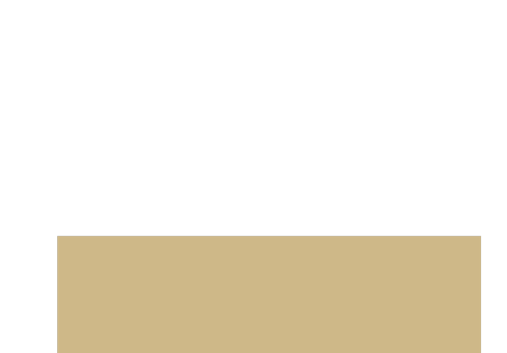 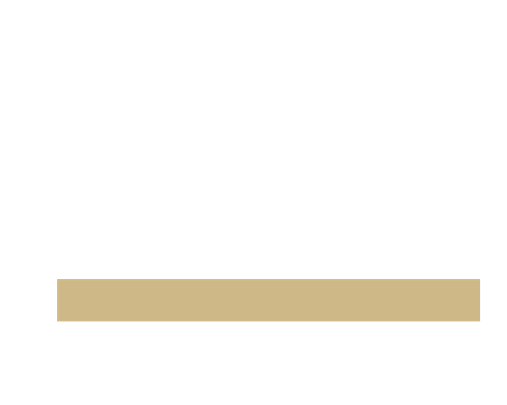 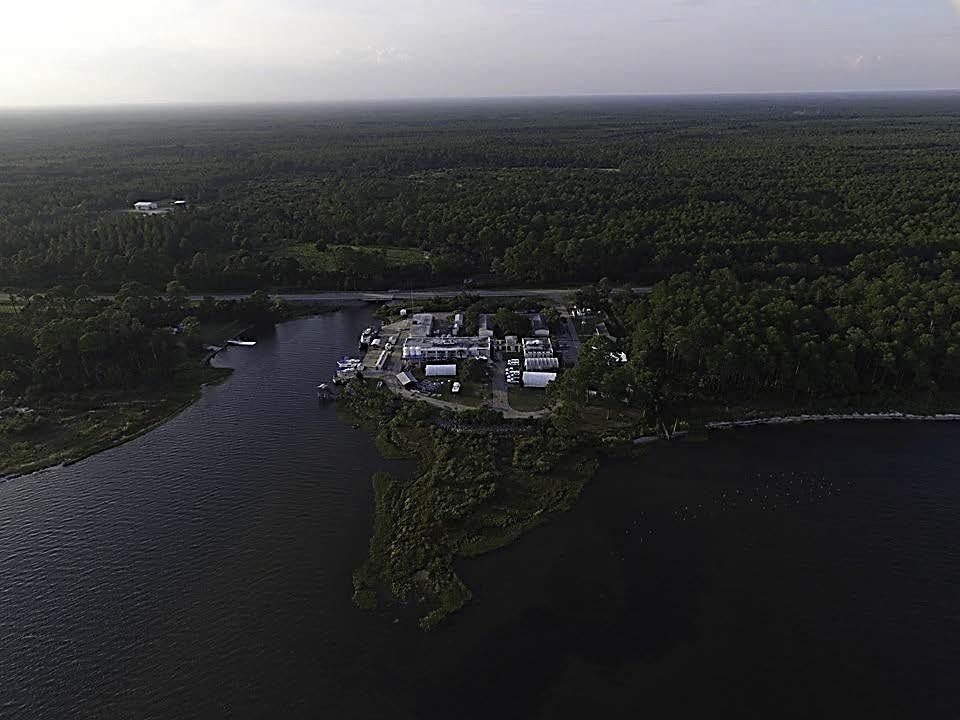 The Florida State University Coastal & Marine Laboratory Publications 1951-2024Felicia C. Coleman, Ph. D. Maddie MahoodFlorida State University Office of ResearchForwardThe Florida State University has had saltwater flowing through its veins since establishing the Oceanographic Institute in 1949, the year the Florida Women’s College became the co-ed university that we know today. The Oceanographic Institute started on 25 acres on the harbor side of the peninsula that forms Alligator Harbor, about 45 miles south of Tallahassee.The university until 1954 maintained two other field stations, including one at Mayport on the St. Johns River near Jacksonville, and one on Mullet Key at the mouth of Tampa Bay. The Mayport Station focused on menhaden and shrimp fisheries and oceanographic problems associated with the Gulf Stream and the mouth of the St. John's River. Not surprisingly, the Tampa Station focused on red tide.In 1966, the Oceanographic Institute closed when FSU formed the Department of Oceanography on the main campus. By 1968, a new facility sprang up across the harbor and further to the west on land donated to Florida State University by Ed Ball. A brief history of the laboratory appears on the FSUCML website here: https://marinelab.fsu.edu/aboutus/history and a more in depth one appears here https://marinelab.fsu.edu/aboutus/documents/evolutionFSUCML.pdf in an article published by Dr. Michael Greenberg (Director 1978-1980), Dr. William F. Herrnkind (Director 1985-1989), and Dr. Felicia C. Coleman (Director 2006 - 2020) in Gulf of Mexico Science.This document contains a list of all the publications that we could find that used one of the FSU’s marine stations as a research site or conducted research with the technical or scientific support of personnel on staff at those stations. It is a living document that the FSUCML has been piecing together from current and past students, faculty, and other scientists affiliated with either the Florida State University Oceanographic Institute, the Florida State University Coastal and Marine Laboratory (formerly the FSU Marine Lab) or both.If you know of other publications that should be added to the list, please do not hesitate to send them to the laboratory at fsucml@fsu.eduFSUCML Publications1951 - 1970Abbott, R. T. 1952. Two new opisthobranch mollusks from the Gulf of Mexico belonging to the genera Pleurobranchaea & Polycera. [Including: Additional notes on Polycera hummi.]. 1-7, pls. 1, 2. Florida State University. Tallahassee, FL.Abbott, R. T. 1952. Two new opisthobranch mollusks from the Gulf of Mexico belonging to the genera Pleurobranchaea and Polycera (including additional notes on Polycera hummi). Florida State University Studies: Papers from the Oceanographic Institute 7:1-7.Abele, L. G. 1970. The marine decapod crustacea of the northeastern Gulf of Mexico. M. Sc. Florida State University, Tallahassee, FL.Agarwal, R. A., and M. J. Greenberg. 1968. Cardiac pharmacology in molluscs with blood of low osmotic pressure. Federation Proceedings 27:580-&.Agarwal, R. A., and M. J. Greenberg. 1969. A comparative study of cardioactive agents from bivalve tissue. Comparative Biochemistry and Physiology 31:835-&.Agarwal, R. A., P. Ligon, and G. M. J. 1969. Distribution of Cardioactive Agents in Molluscan Tissue.American Zoologist 9:1107-&.Alberts, J. 1970. Inorganic controls of dissolved phosphorus in the Gulf of Mexico. Dissertation. Florida State University, Tallahassee, FL.Anderson, N. G. 1970. A computer-assisted method for storage, retrieval, and sorting of biologic data from underwater photographs. MS. Florida State University, Tallahassee, FL.Andren, A. W. 1970. Atmospheric chemistry in coastal and marine environments. MS. Florida State University, Tallahassee, FL.Avent, R. M. 1970. The effects of hydrostatic pressure on selected intertidal and shallow water animals.MS. Florida State University, Tallahassee, FL.Bishop, J. M. 1970. Burying, growth, and molting of pink shrimp, Penaeus duorarum, under selected photoperiods of white light and UV-light. MS. Florida State University, Tallahassee, FL.Borror, A. C. 1961. Morphology and ecology of the benthic ciliated protozoa of Alligator Harbor. Ph. D. Florida State University, Tallahassee, FL.Branham, J. M. 1958. An ecological survey of the ascidians of Alligator Harbor, Florida, and the adjacent Gulf of Mexico. M. Sc. Florida State University, Tallahassee, FL.Branham, J. M. 1963. Inhibition of fertilization by Fucus extracts. PhD. Florida State University, Tallahassee, FL. Brogden, W. B. 1968. Modifications of hydrocarbons and fatty acids in sediments by marine bacteria. MS. Florida State University, Tallahassee, FL.Bruno, R. O. 1970. Longshore current system Panama City to Pensacola, Florida. MS. Florida State University, Tallahassee, FL.Carpenter, D. G. 1951. A study of the ecology, distribution and taxonomy of the Polychaetous Annelids of the Alligator Harbor area, Franklin County, Florida. M. Sc. Florida State University, Tallahassee, FL.Collier, A. 1963. Oceanographic Institute, Florida State University. American Zoologist 3:272-273. Cupka, D. 1970. Observations on the biology and bathymetric distribution of the bathybenthic octopodOpisthoteuthis agassizi (Mollusca: Cephalopoda). MS. Florida State University, Tallahassee, FL.Curl, H. C. 1953. The phytoplankton of Apalachee Bay and the Northeastern Gulf of Mexico Ph. D. Florida State University Oceanographic Institute., Tallahassee, FL.Curl, H. C., Jr. 1956. The hydrography and phytoplankton ecology of the inshore, Northeastern Gulf of Mexico Ph. D. Florida State University, Tallahassee, FL.Echternacht, K. 1970. Periodicities in near-surface currents. MS. Florida State University, Tallahassee, FL.Greenberg, M. J. 1955. Some chemical and physiological properties of the jelly-coat of the egg ofLytechinus variegatus. MA. Florida State University, Tallahassee, FL.Grice, G. D. 1953. A qualitative and quantitative seasonal study of the copepoda and cladocera of Alligator Harbor. M. A. Florida State University, Tallahassee, FL.Grose, P. L. 1966. The stratification and circulation of the subsurface waters of the Gulf of Mexico. MS. Florida State University, Tallahassee, FL.Hargis, W. J., Jr. 1954. Monogenetic trematodes of some Gulf of Mexico fishes. Ph. D. Florida State University, Tallahassee, FL.Hathaway, R. R. 1961. Studies on interactions between spermatozoa and eggs of Arbacia punctulate and other echinoderms. Ph.D. Florida State University, Tallahassee, FL.Hoagland, P. D. 1958. Investigations of turbidity in Alligator Harbor. M. Sc. Florida State University, Tallahassee, FL.Holliman, R. B. 1960. Trematode cercariae from the Apalachee Bay area, with a summary of the literature on marine cercariae of the world. Ph. D. Florida State University, Tallahassee.Horvath, G. J. 1968. The sedimentology of the Pensacola Bay system, northwestern Florida. MS. Florida State University, Tallahassee, FL.Humm, H. J. 1953. Checklist of the marine fauna and flora of the St. Georges Sound-Apalachee Bay Region, Florida Gulf Coast Third edition. Florida State University Oceanographic Institute, Tallahassee, FL.Joseph, E. B. 1952. The fishes of Alligator Harbor, Florida, with notes on their natural history M. Sc.Florida State University, Tallahassee, FL.Kahn, M. I. 1970. The significance of the intraspecific variability of living Globigerina dutertrei D'Orbigny 1839 in a selected environmental range. MS. Florida State University, Tallahassee, FL.Knauer, G. A. 1969. The concentration of Manganese, Iron, Copper, Zinc, and Magnesium in Penaeid shrimp. MS. Florida State University, Tallahassee, FL.Lee, T. N. 1967. Sea surface temperature as related to circulation in the Gulf of Mexico. MS. Florida State University, Tallahassee, FL.Ligon, P. B. 1970. Distribution of cardioactive agents in molluscan tissues. MS. Florida State University, Tallahassee, FLLittle, F. J., Jr. 1958. The sponge fauna of the St. George's Sound, Apalachee Bay, and Panama City regions of the F l o r i d a Gulf coast Florida State University, Tallahassee.Martens, C. S. 1969. The inhibition of inorganic marine apatite precipitation by Magnesium ions. MS. Florida State University, Tallahassee, FL.Menzel, R. W. 1956. Annotated checklist of the marine fauna and flora of the St. George's Sound-- Apalachee Bay region, Florida Gulf Coast. Florida State University, Tallahassee, FL.Meyer, S. L., and R. H. Williams. 1955. The Oceanographic Institute of Florida State University. AIBS Bulletin 5:28-29.Morrill, J. B. 1958. A study of amino acids and proteins in two species of Tubularia and their relationship to regeneration. Ph.D. Florida State University, Tallahassee, FL.Murday, M. 1970. High-frequency fluctuations of humidity, temperature and horizontal wind from subcloud tethered-balloon telemetry system. MS. Florida State University, Tallahassee, FL.Naqvi, S. M. 1966. Effect of predation on infaunal invertebrates of Alligator Harbor region Florida State University, Tallahassee, FL.Nichy, F. E. 1956. The effect of predators on the mortality of oysters in a high salinity area in Florida. MS. Florida State University, Tallahassee, FL.Olson, F. C. W. 1955. The hydrography of Alligator Harbor, Franklin County Florida. Florida State University Oceanographic Institute Contribution no. 28:172.Pastula, E. J. 1967. The ecology and distribution of recent foraminifera of Choctawhatchee Bay, Florida.MS. Florida State University, Tallahassee, FL.Paul, A. Z. 1970. Benthic diversity and oligomixity at the Cariaco Trench, Venezuela, a preliminary analysis. MS. Florida State University, Tallahassee, FL.Pierce, S. K. 1970. Water balance in the bivalved molluscs. PhD. Florida State University, Tallahassee, FL.Reinschmidt, D. C. 1969. Regeneration in the sea cucumber Thyonella gemmata (Pourtales). MS. Florida State University, Tallahassee, FL.Sastry, A. N. 1961. Studies on the bay scallop, Aequipecten irradians concentricus Say, in Alligator Harbor, Florida. Ph. D. Floorida State University, Tallahassee, FL.Sears, W. H. 1963. The Tucker site on Alligator Harbor, Franklin County, Florida. University of Florida, Gainesville, FL. Smith, G. N., Jr. 1969. Regeneration in the Apodous holothurian, Leptosynapta crassipatina. Ph. D. Florida State University, Tallahassee, FL.Stahl, L. E. 1970. The marine geology of Tampa Bay. MS. Florida State University, Tallahassee, FL.Stakhiv, E. Z. 1968. The dependence of the circulation in the surface waters of the Gulf of Mexico upon the horizontal distribution of the surface temperature. MS. Florida State University, Tallahassee, FL.Tiffany, W. J. 1968. The life cycle and ecology of the beach clam Donax variabilis say (Mollusca: Pelecypoda: Donacidae). MS. Florida State University, Tallahassee, FL.Tiffany, W. J. I. 1968. The life cycle and ecology of the beach clam Donax variabilis Say (Mollusca: Pelecypoda: Donacidae) M. Sc. Florida State University, Tallahassee, FL.Townsend, B. C. 1956. A study of the spot, Leiostomus Xanthurus Lacepede, in Alligator Harbor, Florida.M. Sc. Florida State University.Trott, L. B. 1960. A quantitative study of certain benthic communities in Alligator Harbor. M. Sc. Florida State University, Tallahassee, FL.Turner, R. R. 1970. The significance of color banding in the upper layers of Kara Sea sediments. MS. Florida State University, Tallahassee, FL.Wass, M. L. 1953. A study of the decapoda of Alligator Harbor and adjacent littoral areas. M. Sc. Florida State University, Tallahassee, FL.Wells, F. E. 1969. An ecological study of two sympatric species of Fasciolaria (Mollusca: Gastropoda) in Alligator Harbor, Florida. M.Sc. Florida State University, Tallahassee, FL.White, D. B. 1970. The effects of some mercurials on photosynthesis of naturally occurring phytoplankton populations and on the marine diatom, Nitzschia delicatissima Cleve. MS. Florida State University, Tallahassee, FL.Wilkens, L. A. 1970. Electrophysiological studies on the heart of the bivalve mollusc Modiolus demissus.Ph. D. Florida State University, Tallahassee, FL.Yentsch, C. S. 1953. Some of the factors influencing distribution of sessile invertebrates in Alligator Harbor, a neutral estuary. M. Sc. Florida State University, Tallahassee, FL.Young, R. S. 1956. Studies on morphogenesis and differentiation in the sea urchin, Lytechinus variegatus.PhD. Florida State University, Tallahassee, FL.FSUCML Publications1971 - 1990Adams, R. O. 1980. Investigations of color, morphology and development of the sea whip, Leptogorgia virgulata, (Lamarck) (Cnidaria: Octocorallia: Gorgonacea). PhD. Florida State University, Tallahassee, FL.Agarwal, R. A., P. J. B. Ligon, and M. J. Greenberg. 1972. Distribution of cardioactive agents among molluscan species and tissues. Comparative and General Pharmacology 3:249- &.Ahlfeld, T. E. 1977. A disparate seasonal study of reproduction of eight deep-sea macroinvertebrate species from the northwestern Atlantic Ocean. PhD. Florida State University, Tallahassee, FL.Albert, J. L., and W. R. Ellington. 1985. Patterns of Energy-Metabolism in the Stone Crab, Menippe- Mercenaria, During Severe Hypoxia and Subsequent Recovery. Journal of Experimental Zoology 234:175-183.Allard, M. 1988. Heavy mineral analysis of inner continental shelf sediments, northeastern Gulf of Mexico M. Sc. Florida State University.Aller, C. C. 1976. A survey of particulate and dissolved organic carbon along the continental shelf of the northeastern Gulf of Mexico. Florida State University, Tallahassee, FL.Allison, M. D. 1976. Distribution and systematics of the deep-sea ectoproct Levinsenella. MS. Florida State University, Tallahassee, FL.Allison, M. D. 1976. Distribution and systematics of the deep-sea ectoproct Levinsenella. Florida State University, Tallahassee, FL.Alvis, C. 1971. Trophic relationships between significantly associated species of macrobenthos in the shoal grass habitat. Florida State University, Tallahassee, FL.Anderson, L. C. 1985. The Vegetation of Dog Island, Florida. American Journal of Botany 72:936-936. Andren, A. W. 1973. The geochemistry of mercury in three estuaries from the Gulf of Mexico. PhD. Florida State University, Tallahassee, FL.Austin, H. M. 1971. The characteristics and relationships between the calculated geostrophic current component and selected indicator organisms in the Gulf of Mexico loop current system. PhD. Florida State University, Tallahassee, FL.Avent, R. M. 1973. The effects of hydrostatic pressure and temperature on Uca pugilator (Bosc). PhD. Florida State University, Tallahassee, FL.Back, R. M. 1972. Recent depositional environment of the Florida Middle Grounds. MS. Florida State University, Tallahassee, FL.Baird, B. H. 1984. Utilization of extracellular polymer by a deposit feeding holothurian. . M. Sc. Florida State University, Tallahassee, FL.Baird, B. H., and D. Thistle. 1986. Uptake of Bacterial Extracellular Polymer by a Deposit-Feeding Holothurian (Isostichopus-Badionotus). Marine Biology 92:183-187.Barbee, S. J. 1971. Temporal distribution of interstitial fauna in a beach and in a sandflat with respect to physical factors. MS. Florida State University, Tallahassee, FL.Beckett, M. P. 1979. Hydrocarbons associated with particulate matter in the northern Gulf of Mexico.MS. Florida State University, Tallahassee, FL.Berg, W. W., and J. W. Winchester. 1977. Organic and inorganic gaseous chlorine concentrations in relation to the particle size distribution of chloride in the marine aerosol. Journal Geophys. Res. 82:5945-5953.Berg, W. W., and J. W. Winchester. 1978. Aerosol chemistry of the marine atmosphere. Pages 173- 231 in J. P. Riley and R. Chester, editors. Chemical Oceanography, 2nd Edition. Academic Press, London.Berg, W. W. J. 1976. Chlorine chemistry in the marine atmosphere. Ph. D. Florida State University, Tallahassee, FL. Blackwell, J. F. 1976. Shell ultrastructure and regeneration in two species of the archeogastropod, Tegula (Mollusca). MS. Florida State University, Tallahassee, FL.Blackwell, J. F., L. F. Gainey, and M. J. Greenberg. 1977. Shell ultrastructure in 2 subspecies of ribbed mussel, Geukensia-Demissa (Dillwyn, 1817). Biological Bulletin 152:1-11.Brady, K. D. 1981. Seasonal and spatial distribution of ichthyoplankton in seagrass beds of Apalachee Bay Florida State University, Tallahassee.Brogden, W. B. 1971. Characterization of freshwater and estuarine humic acids by molecular weight distribution. PhD. Florida State University, Tallahassee, FL.Brooks, H. K. 1973. Geological oceanography. Pages IIE-1 to IIE-49 in J. I. Jones, R. Ring, M. Rinkel, andR. Smith, editors. A Summary of Knowledge of the Eastern Gulf of Mexico: 1973. State University System of Florida. Institute of Oceanography., St. Petersburg, Florida.Brooks, W. R., and R. N. Mariscal. 1985. Asexual Reproduction by the Symbiotic Sea-Anemone Calliactis-Tricolor (Lesueur). Bulletin of Marine Science 36:432-435.Brooks, W. R., and R. N. Mariscal. 1985. Protection of the Hermit Crab Pagurus-Pollicaris Say from Predators by Hydroid-Colonized Shells. Journal of Experimental Marine Biology and Ecology 87:111-118.Brooks, W. R., and R. N. Mariscal. 1985. Shell Entry and Shell Selection of Hydroid-Colonized Shells by 3 Species of Hermit Crabs from the Northern Gulf of Mexico. Biological Bulletin 168:1-17.Brooks, W. R., and R. N. Mariscal. 1986. Population Variation and Behavioral-Changes in 2 Pagurids in Association with the Sea-Anemone Calliactis-Tricolor (Lesueur). Journal of Experimental Marine Biology and Ecology 103:275-289.Brower, W. A. 1971. A comparison of the energy exchanges at the tropical sea-air interface based on data collected by the FSU Trition Spar-type Buoy and the CGSS Discoverer. MS. Florida State University, Tallahassee, FL.Brown, D. T., G. F. Morris, N. Chodchoy, C. Sprecher, and W. F. Marzluff. 1985. Structure of the Sea- Urchin U1 Rna Repeat. Nucleic Acids Research 13:537-556.Buckley, E. N. 1973. The fishes of the Apalachicola Bay system with reference to life history, abundance, distribution and species diversity. BS Honors Thesis. Florida State University, Tallahassee, FL.Butterworth, M. 1982. Shell utilization by Octopus joubini. M. Sc. Florida State University, Tallahassee, FL.Byrne, C. J. 1976. The effects of the water soluble fractions of crude and refined oils on the larvae of the quahog clam, Mercenaria sp. MS. Florida State University, Tallahassee, FL.Carman, K. R. 1984. In situ experimental evidence for dietary differences in four species of co- occurring benthic copepods (Crustacea). M. Sc. Florida State University, Tallahassee, FL.Carman, K. R. 1989. Radioactive tracers as a tool for the study of in situ meiofaunal-microbial trophic interactions in marine sediments. Ph. D. Florida State University, Tallahassee, FL.Carman, K. R. 1990. Mechanisms of Uptake of Radioactive Labels by Meiobenthic Copepods During Grazing Experiments. Marine Ecology-Progress Series 68:71-83.Carman, K. R. 1990. Radioactive Labeling of a Natural Assemblage of Marine Sedimentary Bacteria and Microalgae for Trophic Studies - an Autoradiographic Study. Microbial Ecology 19:279-290.Carman, K. R., F. C. Dobbs, and J. B. Guckert. 1988. Consequences of Thymidine Catabolism for Estimates of Bacterial Production - an Example from a Coastal Marine Sediment. Limnology and Oceanography 33:1595-1606.Carman, K. R., F. C. Dobbs, and J. B. Guckert. 1989. Comparison of 3 Techniques for Administering Radiolabeled Substrates to Sediments for Trophic Studies - Uptake of Label by Harpacticoid Copepods. Marine Biology 102:119-125.Carman, K. R., and D. Thistle. 1985. Microbial Food Partitioning by 3 Species of Benthic Copepods.Marine Biology 88:143-148.Cherr, G. D. 1974. Species composition and diel variations in the icthyofaunal community of an intertidal grassbed in the northeastern Gulf of Mexico. MS. Florida State University, Tallahassee, FL.Chesser, S. A. 1974. Sediments of the west Florida shelf. MS. Florida State University, Tallahassee, FL.Clarke, J. R. 1976. The effect of high pressure on the physiology and pharmacology of the hearts of bivalve molluscs. Ph. D. Florida State University, Tallahassee, FL.Clements, W. H. 1982. Feeding ecology of filefish (Pisces: monacanthidae) in Apalachee Bay, Florida.Florida State University, Tallahassee, FL.Cook, N. W. 1977. A preliminary investigation of the distribution of phosphorus in North Atlantic Ocean deep sea and continental slope sediments. MS. Florida State University, Tallahassee, FL.Cruise, J. 1971. The planktonic shrimp genus Lucifer: its distribution and use as an indicator organism in the eastern Gulf of Mexico. MS. Florida State University, Tallahassee, FL.Deaton, L. E. 1979. Studies of the adaptation of bivalve molluscs to dilute habitats. PhD. Florida State University, Tallahassee, FL.Deaton, L. E. 1979. Studies on the adaptation of bivalve molluscs to dilute habitats. M. Sc. Florida State University, Tallahassee, FL.deKanel, J. 1976. The chemistry of orthophosphate uptake on synthetic calcite and aragonite. MS. Florida State University, Tallahassee, FL.Dennis, R. E. 1981. The role of the seagrass Syringodium filiforme and sediment stability on benthic harpacticoid copepods. M.Sc. Florida State University, Tallahassee, FL.Dobbs, F. C., and J. B. Guckert. 1988. Callianassa-Trilobata (Crustacea, Thalassinidea) Influences Abundance of Meiofauna and Biomass, Composition, and Physiologic State of Microbial Communities within Its Burrow. Marine Ecology-Progress Series 45:69-79.Dobbs, F. C., and J. B. Guckert. 1988. Microbial Food Resources of the Macrofaunal-Deposit Feeder Ptychodera-Bahamensis (Hemichordata, Enteropneusta). Marine Ecology-Progress Series 45:127-136.Dobbs, F. C., J. B. Guckert, and K. R. Carman. 1989. Comparison of 3 Techniques for Administering Radiolabeled Substrates to Sediments for Trophic Studies - Incorporation by Microbes. Microbial Ecology 17:237-250.Dobbs, F. C., and P. A. Larock. 1989. The Freezing of Marine Sediment for Subsequent Extraction of Adenosine-Triphosphate. Journal of Microbiological Methods 10:113-117.Doble, K. 1981. The effects of FMRFamide, the EnKephalins, and their analogs on the clam rectum.MS. Florida State University, Tallahassee, FL.Dreyer, C. F. 1973. Some aspects of dissolved and particulate organic carbon in nearshore environments of the Gulf of Mexico. MS. Florida State University, Tallahassee, FL.Dugan, P. J. 1980. Long-term population changes of epibenthic macroinvertebrates in Apalachee Bay, Florida. Florida State University, Tallahassee.Dugan, P. J. 1983. Seasonal and Geographic-Distribution of 7 Decapod Crustaceans in Apalachee-Bay, Florida. Contributions in Marine Science 26:65-79.Dugan, P. J., and R. J. Livingston. 1982. Long-Term Variation of Macroinvertebrate Assemblages in Apalachee Bay, Florida. Estuarine Coastal and Shelf Science 14:391-403.Edmiston, H. L. 1979. The zooplankton of the Apalachicola Bay system. M. Sc. Florida State University.Eganhouse, R. P. 1974. The solubility behavior of aromatic hydrocarbons in fresh water and seawater.MS. Florida State University, Tallahassee, FL.Eidemiller, J. A. 1972. Significant associations of the motile epibenthos of the turtle-grass beds of St.Joseph Bay, Florida. MS. Florida State University, Tallahassee, FL.Ertel, J. R. 1978. The fate of phytol in the sea surface microlayer. MS. Florida State University, Tallahassee, FL. Estabrook, R. H. 1973. Phytoplankton ecology and hydrography of Apalachicola Bay. M. Sc. Florida State University. Tallahassee, FL.Farrell, D. H. 1974. Benthic ecology of Timbalier Bay, Louisiana, and adjacent offshore areas in relation to oil production. PhD. Florida State University, Tallahassee, FL.Foy, M. S. 1990. On the vertical distribution of a harpacticoid copepod. M. Sc. Florida State University, Tallahassee, FL. Froelich, P. N., G. A. Hambrick, L. W. Kaul, J. T. Byrd, and O. Lecointe. 1985. Geochemical Behavior of Inorganic Germanium in an Unperturbed Estuary. Geochimica Et Cosmochimica Acta 49:519-524.Gainey, L. F. 1972. The anatomy of the foot with respect to locomotion in Neritina reclivata and Thais rustica, with a discussion of the factors affecting the mode of locomotion in the Gastropoda. M. Sc. Florida State University, Tallahassee, FL.Gainey, L. F. 1976. The response of brackish and freshwater bivalves to osmotic stress: a comparative study. Ph. D. Florida State University, Tallahassee, FL.Gardner, G. E. 1976. Effectiveness of aerated lagoons in the treatment of bleached kraft mill effuent as determined by avoidance reactions of pinfish (Lagodon rhomboides). MS. Florida State University, Tallahassee, FL.George, L. 1972. MS. Florida State University, Tallahassee, FL.Gilchrist, S. L. 1982. A critical view of hermit crab shell use. PhD. Florida State University, Tallahassee, FL. Gissendanner, E. J. 1986. Alligator Harbor aquatic preserve management plan. Florida Department of Natural Resources Tallahassee, FL.Gotelli, N. J., F. G. Lewis, and C. M. Young. 1987. Body-Size Differences in a Colonizing Amphipod- Mollusk Assemblage. Oecologia 72:104-108.Gram, R. 1974. Mineralogical changes in antarctic deep-sea sediments and their paleo-climatic significance. PhD. Florida State University, Tallahassee, FL.Greening, H. S. 1980. Seasonal and diel variations in the structure of macroinvertebrate communities: Apalachee Bay, Florida Florida State University, Tallahassee.Greenwood, P. G., and R. N. Mariscal. 1982. Cnidosac Ultrastructure and Nematocyst Incorporation in the Aeolid Nudibranch Spurilla-Neapolitana. American Zoologist 22:940-940.Greenwood, P. G., and R. N. Mariscal. 1983. Immature Nematocyst Development and Nematocyst Symbiosis in an Aeolid Nudibranch. American Zoologist 23:922-922.Greenwood, P. G., and R. N. Mariscal. 1984. Immature Nematocyst Incorporation by the Aeolid Nudibranch Spurilla-Neapolitana. Marine Biology 80:35-38.Greenwood, P. G., and R. N. Mariscal. 1984. Nematocyst Maturation Invitro - the Effects of Atp on Isolated Nematocysts. American Zoologist 24:A31-A31.Greenwood, P. G., and R. N. Mariscal. 1984. The Utilization of Cnidarian Nematocysts by Aeolid Nudibranchs - Nematocyst Maintenance and Release in Spurilla. Tissue & Cell 16:719-730.Griffin, D. R. 1983. The role of natural disturbance in a soft-bottom polychaete community. M. Sc.Florida State University, Tallahassee, FL.Grose, P. L. 1971. Deep water surface wave spectra measured in the trade wind regime. PhD. Florida State University, Tallahassee, FL.Guckert, J. B., M. A. Hood, and D. C. White. 1986. Phospholipid Ester-Linked Fatty-Acid Profile Changes During Nutrient Deprivation of Vibrio-Cholerae - Increases in the Trans Cis Ratio and Proportions of Cyclopropyl Fatty-Acids. Applied and Environmental Microbiology 52:794- 801.Hammer, J. A. 1978. The effect of water soluble fractions of crude and refined oil on the growth rate and ATP pools of marine microalgae. MS. Florida State University, Tallahassee, FL.Hanke, A. R. 1972. Aquatic chemistry of boron and silica in estuaries of the Gulf of Mexico. MS. Florida State University, Tallahassee, FL.Harvey, D. 1989. The Condition of Postmodernity: an Enquiry into the Origins of Cultural Change.Blackwell Publishing Company, Oxford, England; New York, NY.Hastings, R. W. 1972. The origin and seasonality of the fish fauna on a new jetty in the northeastern Gulf of Mexico. Ph. D. dissertation. Florida State University, Tallahassee, Florida.Hattner, J. 1980. Upper cretaceous calcareous nannofossil biostratigraphy of South Carolina. MS. Florida State University, Tallahassee, FL.Hawkins, J. C. 1974. The effect of petroleum hydrocarbons on the growth of marine bacteria. MS. Florida State University, Tallahassee, FL.Heck, K. L. 1973. The impact of pulp mill effluents on species assemblages of epibenthic invertebrates in Apalachee Bay, Florida, . M. Sc. Florida State University, Tallahassee.Henson, J. 1983. The regulation of actin mediated shape changes in the sea urchin egg and coelomocyte: the regulatory roles of intracellular pH, calcium and calmolulin. MS. Florida State University, Tallahassee, FL.Herrnkind, W., G. Stanton, and E. Conklin. 1976. Initial Characterization of Commensal Complex Associated with Anemone, Lebrunia-Danae, at Grand Bahama. Bulletin of Marine Science 26:65-71.Herrnkind, W. F., and M. J. Butler. 1986. Factors Regulating Postlarval Settlement and Juvenile Microhabitat Use by Spiny Lobsters Panulirus-Argus. Marine Ecology-Progress Series 34:23- 30.Higgins, W. J. 1973. Intracellular actions of 5-hydroxytyptamine on the bivalve myocardium. PhD. Florida State University, Tallahassee, FL.Holley, R. M. 1972. Surface temperatures of a tropical island and surrounding ocean measured with an airborne infrared radiometer. MS. Florida State University, Tallahassee, FL.Hooks, T. A. 1973. An analysis and comparison of the benthic invertebrate communities in the Fenholloway and Econfina estuaries of the Apalachee Bay Florida. Florida State University.Hopkins, T. S. 1974. Observations on the Florida Middle Ground through the use of open-circuit SCUBA. Get copy from Tom. Pages pp. 227-228 in R. E. S. (ed.), editor. Proc. of Mar. Environ. Implications of Offshore Drilling, Eastern Gulf of Mexico. State University System of Florida Institute of Oceanography, St. Petersburg, FL.Horlick, R. G. 1974. Macro-faunal structure and biomass of the sandy beach Donax community in the Gulf of Mexico. MS. Florida State University, Tallahassee, FL.Horton, S. 1982. Refraction of wave packets by currents. MS. Florida State University, Tallahassee, FL.Horvath, G. J. 1973. The geochemistry and transport of Mn, Fe, Co, Cu, Zn, Cd, and Pb in the freshwater and estuarine environments of the Big Cypress-Everglades region of Florida. PhD. Florida State University, Tallahassee, FL.Hsu, W. 1974. The phototrawl, an improved quantitative trawling technique for deep-sea sampling. MS. Florida State University, Tallahassee, FL.Iliffe, T. M. 1973. Dissolved hydrocarbons and fatty acids in the eastern Gulf of Mexico loop current.MS. Florida State University, Tallahassee, FL.Jacob, D. J. 1977. Vertical faunal zonation of the deep-sea benthos. MS. Florida State University, Tallahassee, FL.Jarvis, J. W., and W. F. Marzluff. 1989. The Early and Late Sea-Urchin Histone-H4 Messenger-Rnas Respond Differently to Inhibitors of DNA-Synthesis. Developmental Biology 132:325-330.Johnson, R. W. 1971. Short-term alterations of hydrocarbons and fatty acids occurring in a salt marsh.MS. Florida State University, Tallahassee, FL.Kator, H. I. 1972. Utilization of crude oil hydrocarbons by mixed cultures of marine bacteria. PhD. Florida State University, Tallahassee, FL.Kaul, L. W., and P. N. Froelich. 1984. Modeling Estuarine Nutrient Geochemistry in a Simple System.Geochimica Et Cosmochimica Acta 48:1417-1433.Kearsley, F. 1973. Concentration of 13C content of molecular size fractions of the dissolved organic matter in estuaries and marine waters. MS. Florida State University, Tallahassee, FL.Keough, M. J. 1986. The Distribution of a Bryozoan on Seagrass Blades - Settlement, Growth, and Mortality. Ecology 67:846-857.Keough, M. J., and H. Chernoff. 1987. Dispersal and Population Variation in the Bryozoan Bugula- Neritina. Ecology 68:199-210.Kettleson, M. 1973. Trend surface for the level of no motion in the Gulf of Mexico. MS. Florida State University, Tallahassee, FL.Koch, R. A. 1976. Calcium compartments and fluxes in the molluscan myocardium: an ultrastructural and pharmacological study. PhD. Florida State University, Tallahassee, FL.Koenig, C. C. 1975. Effects of DDT and Mirex alone and in combination on the reproduction of a saltmarsh cyprinodont fish, Adinia xenica. Ph. D. Florida State University, Tallahassee, FL.Koenig, C. C. 1977. Synergistic effect of mirex on DDT toxicity to embryos and larvae of the diamond killifish, Adinia xenica. Pages 357-376 Physiological Responses of Marine Biota to Pollutants. Academic Press, New York.Koenig, C. C., R. J. Livingston, and C. R. Cripe. 1976. Blue crab mortality: Interaction of temperature and DDT residues. Arch. Environ. Contam. Toxicol. 4:119-128. Arch. Environ. Contam.Toxicol.4.Kuperberg, J. M. 1986. Response of the marine macrophyte Thalassia testudinum to herbivory. M. Sc.Florida State University, Tallahassee, FL.Leber, K. M. 1985. The Influence of Predatory Decapods, Refuge, and Microhabitat Selection on Seagrass Communities. Ecology 66:1951-1964.LeBlanc, D. J. 1973. The ecology, diversity, and biomass of nearshore polychaetes in Ochlockonee Bay, Florida. MS. Florida State University, Tallahassee, FL.Lee, S. M. 1975. An investigation of stratified spin-up using a rotating laser doppler velocimeter. MS. Florida State University, Tallahassee, FL.Lehman, H. K. 1984. Studies of the FMRFamidergic neuropeptide family in the gastropod mollusc, Helix aspersa. PhD. Florida State University, Tallahassee, FL.Lewis, F. G. 1974. Avoidance reaction of two species of marine fishes to kraft pulp mill effluent. MS. Florida State University, Tallahassee, FL.Lewis, F. G. 1982. Habitat complexity in a subtropical seagrass meadow: the effects of macrophytes on species composition and abundance in benthic crustacean assemblages. Dissertation. Florida State University, Tallahassee, FL.Lewis, F. G. 1987. Crustacean Epifauna of Seagrass and Macroalgae in Apalachee Bay, Florida, USA. Marine Biology 94:219-229.Lewis, T. C. 1973. Biology of searobins (Pisces: Triglidae) from the northern Gulf of Mexico. M. Sc.Florida State University, Tallahassee, FL.Lewis, T. C. 1982. The reproductive anatomy, seasonal cycles, and development of the Atlantic stingray, Dasyatis Sabina (Lesueur) (Pisces, Dasyatidae) from the Northeastern Gulf of Mexico. Ph. D. Florida State University, Tallahassee, FL.Lindberg, S. E. 1976. Mercury in interstitial solutions and associated sediments from estuarine areas on the Gulf of Mexico. MS. Florida State University, Tallahassee, FL.Lindberg, S. E. 1979. Mechanisms and rates of atmospheric deposition of selected trace elements and sulfate to a deciduous forest watershed. PhD. Florida State University, Tallahassee, FL.Lindberg, W. J. 1980. Patterns of Resource Use within a Population of Xanthid Crabs Occupying Bryozoan Colonies. Oecologia 46:338-342.Lindberg, W. J., T. K. Frazer, and G. R. Stanton. 1990. Population Effects of Refuge Dispersion for Adult Stone Crabs (Xanthidae, Menippe). Marine Ecology-Progress Series 66:239-249.Lindberg, W. J., and R. B. Frydenborg. 1980. Resource Centered Agonism of Pilumnus-Sayi (Brachyura, Xanthidae), an Associate of the Bryozoan Schizoporella-Pungens. Behaviour 75:235-250.Lindberg, W. J., and G. Stanton. 1988. Bryozoan-Associated Decapod Crustaceans - Community Patterns and a Case of Cleaning Symbiosis between a Shrimp and Crab. Bulletin of Marine Science 42:411-423.Lindberg, W. J., and G. R. Stanton. 1989. Resource Quality, Dispersion and Mating Prospects for Crabs Occupying Bryozoan Colonies. Journal of Experimental Marine Biology and Ecology 128:257- 282.Livingston, R. J. 1975. Impact of Kraft Pulp-Mill Effluents on Estuarine and Coastal Fishes in Apalachee Bay, Florida, USA. Marine Biology 32:19-48.Lloyd, R. S. 1975. Analysis of two sampling methods for benthic macrophytes. BS Honors Thesis.Florida State University, Tallahassee, FL.Lochen, T. 1972. A sedimentological study of the area surrounding De Soto Canyon Head, northeastern Gulf of Mexico. MS. Florida State University, Tallahassee, FL.Loest, R. A. 1978. Ammonia volatilization and absorption and the role of ammonia generating enzymes in calcium carbonate deposition in terrestrial pulmonates. PhD. Florida State University, Tallahassee, FL.Luczkovich, J. J. 1988. The Role of Prey Detection in the Selection of Prey by Pinfish Lagodon- Rhomboides (Linnaeus). Journal of Experimental Marine Biology and Ecology 123:15-30.Lyons, J. M. 1978. Distribution and abundance of the larvae of Decapterus punctatus (Pisces: Carangidae) and Bothus spp. (Pisces: Bothidae) in the Florida and Yucatan Straits. MS. Florida State University, Tallahassee, FL.Lyons, W. G., and S. B. Collard. 1974. Benthic Invertebrate Communities of the Eastern Gulf of Mexico.157-164, in Proceedings of Marine Environmental Implications of Offshore Drilling in the Eastern Gulf of Mexico. State University System Institute of Oceanography, St. Petersburg, Florida.MacFarlane, R. B. 1979. Effects of low pH water on the adenine nucleotide pool and locomotor activity of the gulf killifish Fundulus grandis. PhD. Florida State University, Tallahassee, FL.Magley, W. C. 1978. An analysis of heavy metals in the American oyster, Crassostrea virginica, from four sites in the Tampa Bay region. MS. Florida State University, Tallahassee, FL.Mahadevan, S. 1977. A study of the effects of deep-water munition dumps (chemical and conventional) on deep-sea benthic macro-fauna of the northwestern Atlantic Ocean. PhD. Florida State University, Tallahassee, FL.Mahoney, B. M. 1982. Seasonal fluctuation of benthic macrofauna in the Apalachicola estuary, Florida: the role of predation and larval availability. PhD. Florida State University, Tallahassee, FL.Main, K. L. 1985. The Influence of Prey Identity and Size on Selection of Prey by 2 Marine Fishes.Journal of Experimental Marine Biology and Ecology 88:145-152.Main, K. L. 1987. Predator Avoidance in Seagrass Meadows - Prey Behavior, Microhabitat Selection, and Cryptic Coloration. Ecology 68:170-180.Marcus, N. H. 1989. Abundance in Bottom Sediments and Hatching Requirements of Eggs of Centropages-Hamatus (Copepoda, Calanoida) from the Alligator-Harbor Region, Florida. Biological Bulletin 176:142-146.Martens, C. S. 1972. Atmospheric chemistry of coastal aerosols, cloud droplets and rain. PhD. Florida State University, Tallahassee, FL.Marum, J. P. 1974. Spatial and temporal variations of zooplankton in relation to offshore oil drilling and estuarine-marine faunal exchange. PhD. Florida State University, Tallahassee, FL.Marx, J. M., and W. F. Herrnkind. 1985. Macroalgae (Rhodophyta, Laurencia Spp) as Habitat for Young Juvenile Spiny Lobsters, Panulirus-Argus. Bulletin of Marine Science 36:423-431.Mathis, J. M. 1973. Red mangrove decomposition: a pathway for heavy metal enrichment in Everglades estuaries. MS. Florida State University. Tallahassee, FL.Mattis, T. E. 1975. A survey of tetraphyllidean cestodes of common neritic elasmobranchs from Alligator Harbor, Franklin County, Florida and adjacent waters. Florida State University, Tallahassee, FL.Mattraw, H. C. 1973. Cation exchange capacity and exchangeable metals in a south Florida watershed.Ph.D. Florida State University, Tallahassee, FL.Mattson, S. A. 1987. The impact of predation of species richness and percent cover of epifauna after recruitment to cockle shells. Florida State University, Tallahassee, FL.McCaffrey, P. M. 1977. Studies on the composition and organization of the demersal ichthyofauna of the continental shelf zone in the northeastern Gulf of Mexico. Ph. D. dissertation. Florida State University, Tallahassee, FL.McClintock, T. 1983. Changes in Shell Condition Affecting Hermit Crab Shell Preference. American Zoologist 23:941-941.McClintock, T. S. 1985. Effects of Shell Condition and Size Upon the Shell Choice Behavior of a Hermit Crab. Journal of Experimental Marine Biology and Ecology 88:271-285.Menendez, R. J. 1987. Vertical Zonation of the Xanthid Mud Crabs Panopeus-Obesus and Panopeus- Simpsoni on Oyster Reefs. Bulletin of Marine Science 40:73-77.Menzel, R. W. 1971. Checklist of the marine fauna and flora of the Apalachee Bay and the St. George's Sound area. Miget, R. J. 1971. Microbial seeding to accelerate hydrocarbon degradation. PhD. Florida State University, Tallahassee, FL.Monastero, F. C. 1972. Tasman basin sedimentation patterns and processes. PhD. Florida State University, Tallahassee, FL.Moore, S. A. 1972. Effects of selected organochlorine compounds in situ on natural marine phytoplankton communities of St. George Sound in the northeastern Gulf of Mexico. M. Sc. Florida State University, Tallahassee, FL.Morris, G. F., and W. F. Marzluff. 1985. Synthesis of U1 Rna in Isolated-Nuclei from Sea-Urchin Embryos - U1 Rna Is Initiated at the 1st Nucleotide of the Rna. Molecular and Cellular Biology 5:1143-1150.Morris, G. F., D. H. Price, and W. F. Marzluff. 1986. Synthesis of U1 Rna in a DNA-Dependent System from Sea-Urchin Embryos. Proceedings of the National Academy of Sciences of the United States of America 83:3674-3678.Muessig, P. H. 1974. Acute toxicity of mercuric chloride and the accumulation and distribution of mercuric chloride and methyl mercury in channel catfish (Ictalurus punctatus). MS. Florida State University, Tallahassee, FL.Muller, J. W. 1981. Behavioral effect of laboratory simulated storm-related phenomena, especially current and turbulence, on the spiny lobster Panuliris argus. MS. Florida State University, Tallahassee, FL.Na, J. Y. 1973. Forced oscillations of an enclosed rotating fluid. MS. Florida State University, Tallahassee, FL.Nace, A. G. 1971. The digestive system and lantern complex of Thyonella gemmata (Pourtales): structure and regeneration. PhD. Florida State University, Tallahassee, FL.Nagle, G. T. 1981. Subcellular localization, release, and blood levels of molluscan neuropeptide FMRFamide. PhD. Florida State University, Tallahassee, FL.Nagle, G. T. 1981. Subcellular localization, release and blood levels of the molluscan neuropeptide FMRFamide Florida State University, Tallahassee, FL.Nash, M.A., S.E. Kozak, L.M. Angerer, R.C. Angerer, H. Schatten, G. Schatten, and W.F. Marzlfuff. 1987. Sea-Urchin Maternal and Embryonic U1 Rnas Are Spatially Segregated in Early Embryos. Journal of Cell Biology 104:1133-1142.Nash, M. A., S. Sakallah, C. Santiago, J. C. Yu, and W. F. Marzluff. 1989. A Developmental Switch in Sea- Urchin U1-Rna. Developmental Biology 134:289-296.Newhoff, H. A. 1973. A method for the determination of circulation in the Grand Banks region. MS. Florida State University, Tallahassee, FL.Nielson, S. A. 1971. Zinc and carbonic anhydrase in oysters. PhD. Florida State University, Tallahassee, FL.Oas, T. G. 1978. The effects of growth temperature and temperature shift on the lipid composition of a blue-green alga. MS. Florida State University, Tallahassee, FL.Olguin-Espinoza, I. 1987. The reproductive cycle of the oyster Crassostrea virginica (Gmelin) in the Apalachicola Bay, Florida M. Sc. Florida State University.Osburn, W. L. 1972. The sediments and sedimentary transport processes of the Chilean Continental Margin between 37o27' and 41o00' S. MS. Florida State University, Tallahassee, FL.Painter, S. D. 1981. The effects of molluscan neuropeptide FMRFamide on bivalve heart and smooth muscle. PhD. Florida State University, Tallahassee, FL.Painter, S. D. 1981. The effects of the molluscan neuropeptide FMRFamide on bivalve heart and smooth muscle Ph. D. Florida State University, Tallahassee, FL.Paul, A. Z. 1973. Benthic ecology of the high arctic deep-sea. PhD. Florida State University, Tallahassee, FL.Phillips, C. 1988. The influence of physical disturbance on infaunal macroinvertebrates of seagrass bedsM. Sc. Florida State University, Tallahassee, FLPhillips, C. 1988. The influence of physical disturbance on infaunal macroinvertebrates of seagrass beds Description: xi, 241 leaves: charts, maps ; 29 cm. Notes: Bibliography: leaves 178-184. Thesis (M.S.)- Florida State University.Phillips, S. M. 1973. A comparative analysis of recent deep-sea sediments of the upper continental rise of the eastern United States. MS. Florida State University, Tallahassee, FLPrice, D. A. 1977. The structure of the cardioexcitatory neuropeptide, Peak C, from the clamMacrocallista nimbosa. Ph.D. Florida State University, Tallahassee, FL.Purcell, B. 1977. The ecology of epibenthic fauna associated with Vallisneria americana beds in a north Florida estuary. MS. Florida State University, Tallahassee, FL.Pyle, T. E., W. R. Bryant, and J. W. Antoine. 1974. Structural framework of the west Florida continental shelf and recommendations for further research. Pages 293-299 in R. E. Smith, editor.Proceedings: Marine Environmental Implications of Offshore Drilling in the Eastern Gulf of Mexico.State University System of Florida. Institute of Oceanography, St. Petersburg, Florida.Ravenel, W. S. 1980. The effect of sediment characteristics on the distribution of subtidal harpacticoid copepods. M. S. Florida Stae University, Tallahassee, FL.Ravenel, W. S., and D. Thistle. 1981. The effect of sediment characteristics on the distribution of two subtidal harpacticoid copepod species. Journal of Experimental Marine Biology and Ecology 50:289-301.Reed-Miller, C. 1978. The ciliary junctions of scallop gills: the effects of cytochalasins and concanavalinA. PhD. Florida State University, Tallahassee, FL.Reidenauer, J. A. 1981. The role of ray disturbance in a subtidal soft-bottom harpacticoid copepod community. M. Sc. Florida State University, Tallahassee, FL.Reidenauer, J. A. 1986. A field investigation of a sand-dollar (Mellita and its effects on the benthic community. Ph. D. Florida State University, Tallahassee, FL.Reidenauer, J. A., and D. Thistle. 1981. Response of a soft bottom harpacticoid quinquiesperforata) population copepod community to sting ray (Dasyatis sabina) disturbance. Marine Biology 65:261-267.Roe, K. 1983. Dating insular phosporite: experimental results and preliminary evaluation. MS. Florida State University, Tallahassee, FL.Roop, T. 1972. A comparison of molluscan cholinesterases. PhD. Florida State University, Tallahassee, FL.Ruddell, J. M. 1976. A quantitative comparison of meiofaunal distributions in an open sand area and a sea grass bed (Thallasia testudinum). MS. Florida State University, Tallahassee, FL.Rudloe, A. 1980. The Breeding-Behavior and Patterns of Movement of Horseshoe Crabs, Limulus- Polyphemus, in the Vicinity of Breeding Beaches in Apalachee Bay, Florida. Estuaries 3:177- 183.Ryan, J. D. 1981. Diel predator-prey relationships in a sub-tropical seagrass meadow: Apalachee Bay, Florida M.Sc. Florida State University, Tallahassee, FL.Santiago, C., and W. F. Marzluff. 1989. Expression of the U1-Rna Gene Repeat During Early Sea- Urchin Development - Evidence for a Switch in U1-Rna Genes During Development. Proceedings of the National Academy of Sciences of the United States of America 86:2572- 2576.Schornick, J. C. 1971. Uranium and thorium isotope geochemistry in ferromanganese concretions from the southern ocean. PhD. Florida State University, Tallahassee, FL.Severance, R. W. 1972. Response of a small spar buoy to ocean waves. PhD. Florida State University, Tallahassee, FL. Sheridan, P. F. 1978. Trophic relationships of dominant fishes in the Apalachicola Bay system (Florida). PhD. Florida State University, Tallahassee, FL.Sherman, K. M. 1985. Ecological investigations of the epifauna and flora of Bay Scallops, with special reference to free-living nematodes. Ph. D. Florida State University, Tallahassee, FL.Sherman, K. M., J. A. Reidenauer, D. Thistle, and D. Meeter. 1983. The response of nematodes to a small scale natural disturbance. Marine Ecology-Progress Series 11:23-30.Stapor, F. W. 1973. Coastal sand budgets and Holocene beach ridge plain development, northwest Florida. Florida State University, Tallahassee, FL.Stauble, D. K. 1971. The bathymetry and sedimentation of Cape San Blas shoal and shelf off St. Joseph Spit, Florida. MS. Florida State University, Tallahassee, FL.Stoner, A. W. 1976. Growth and food conversion efficiency of pinfish (Lagodon rhomboides) exposed to sublethal concentrations of bleached kraft mill effluent. MS. Florida State University, Tallahassee, FL.Stoner, A. W. 1979. The macrobenthos of seagrass meadows in Apalachee Bay, Florida, and the feeding ecology of Lagodon Rhomboides. Florida State University.Stoner, A. W. 1980. Abundance, Reproductive Seasonality and Habitat Preferences of Amphipod Crustaceans in Seagrass Meadows of Apalachee Bay, Florida. Contributions in Marine Science 23:63-77.Sutton, C. 1974. The solubility of aromatic hydrocarbons and the geochemistry of hydrocarbons in the eastern Gulf of Mexico. PhD. Florida State University, Tallahassee, FL.Tankersley, R. A. 1988. The Influence of Visual Orientational Cues on the Trail-Following Behavior of the Marsh Periwinkle Littorina-Irrorata. American Zoologist 28:A124-A124.Tankersley, R. A. 1989. The Effect of Trail-Following on the Locomotion of the Marsh PeriwinkleLittorina-Irrorata (Mesogastropoda, Littorinidae). Marine Behaviour and Physiology 15:89- 100.Tankersley, R. A. 1990. Trail Following in Littorina-Irrorata - the Influence of Visual-Stimuli and the Possible Role of Tracking in Orientation. Veliger 33:116-123.Taylor, D. H. 1975. Geochemistry of mercury in Mobile Bay, Alabama, following abatement of mercury pollution and effects of salinity on molecular weight distributions of dissolved humic and fulvic acids. MS. Florida State University, Tallahassee, FL.Taylor, R. 1980. Trace element changes during decomposition of Thallasia testudinum. MS. Florida State University, Tallahassee, FL.Teaf, C. M. 1980. A study of the tidally oriented movements of the Atlantic stingray, Dasyatis sabina(LeSueur) in Apalachee Bay, Florida Florida State University, Tallahassee.Terry, W. E. 1974. An investigation of a source flow in a rotating cylinder using a laser doppler velocimeter. MS. Florida State University, Tallahassee, FL.Thiemens, M. H. 1977. The atmospheric oxidation of H2S and the oxygen isotopic ratios of tropospheric sulfates. PhD. Florida State University, Tallahassee, FL.Thistle, D. 1980. Enhydrosoma (Copepoda, Harpacticoida): an update and two new species.Transactions of the American Micros. Society 99:384-397.Thistle, D. 1980. The response of a harpacticoid copepod community to a small-scale natural disturbance.Journal of Marine Research 38:381-395.Thistle, D., J. A. Reidenauer, R. H. Findlay, and R. Waldo. 1984. An Experimental Investigation of Enhanced Harpacticoid (Copepoda) Abundances around Isolated Seagrass Shoots. Oecologia 63:295-299.Thomas, P. J. 1975. The fouling on selected oil platforms off Louisiana, with special emphasis on the cirripedia fauna. MS. Florida State University, Tallahassee, FL.Tiffany, J. W. 1972. The bivalve renopericardial system. PhD. Florida State University, Tallahassee, FL. Tiffany, W. J. 1972. The bivalve renopericardial system. PhD. Florida State University, Tallahassee, FL.Tolman, A. J. 1974. Effect of chronic exposure to mirex on locomotor activity pattern in the diamond killifish. MS. Florida State University, Tallahassee, FL.Turner, R. R. 1976. A mass balance approach to understanding the effect of an impoundment on the export of selected solutes and particulate matter from a watershed. PhD. Florida State University, Tallahassee, FL.Tymiak, A. A. 1978. Light regime and comparative microalgal physiology: sublethal effects of 1- methylnaphthalene. MS. Florida State University, Tallahassee, FL.Uhlinger, D. 1982. Correlation between extracellular polymer production and energy charge physiologic status in a marine pseudomonad. MS. Florida State University, Tallahassee, FL.Ulanski, S. L. 1971. A kinematic and thermodynamic description of the Prandtl layer circulation over Barbados. MS. Florida State University, Tallahassee, FL.USGS, and NASA. 1977. Apalachee Bay, Florida-Georgia, satellite image map: NASA LANDSAT-1, 1:500,000, N3015W08346 / Reston, VA.VanderWood, T. B. 1977. Strontium isotope systematics in the Hamersley Range: theories of origin of banded iron formations and their significance to atmospheric history. MS. Florida State University, Tallahassee, FL.Varon, R. 1987. Harpacticoid response to a natural disturbance. M. Sc. Florida State University, Tallahassee, FL. Varon, R., and D. Thistle. 1988. Response of a Harpacticoid Copepod to a Small-Scale Natural Disturbance. Journal of Experimental Marine Biology and Ecology 118:245-256.Weinstein, R. P. 1972. The sedimentology of a portion of the continental shelf off Georgia. MS. Florida State University, Tallahassee, FL.White, J., and M. Meredith. 1987. The Nervus Terminalis of the Shark - Influences on Ganglion-Cell Activity. Annals of the New York Academy of Sciences 510:703-706.White, J., and M. Meredith. 1987. Synaptic-Interactions in the Nervus Terminalis Ganglion of Elasmobranchs. Annals of the New York Academy of Sciences 519:33-49.White, K. H. 1971. The relationship between the sedimentary materials used by polychaetes in tube building and the microdistribution of sediments in Apalachee Bay and St. George Sound, Florida. Florida State University, Tallahassee.Wilber, D. H. 1984. The Fall Offshore Migration of Stone Crabs and Its Temperature Correlate.American Zoologist 24: A40-A40.Wilber, D. H. 1985. Growth and Reproduction in Adult Male Stone Crabs in Onshore and Offshore Habitats. American Zoologist 25: A60-A60.Wilber, D. H. 1986. The Distribution and Daily Movement of Stone Crabs (Menippe-Mercenaria) in an Intertidal Oyster Habitat on the Northwest Coast of Florida. Marine Behaviour and Physiology 12:279-291.Wilber, D. H. 1986. The Effects of Sexual Selection and Predation on Postcopulatory Mate Guarding Durations in Stone Crabs. American Zoologist 26:A105-A105.Wilber, D. H. 1989. The Influence of Sexual Selection and Predation on the Mating and Postcopulatory Guarding Behavior of Stone Crabs (Xanthidae, Menippe). Behavioral Ecology and Sociobiology 24:445-451.Wilber, D. H. 1989. Reproductive-Biology and Distribution of Stone Crabs (Xanthidae, Menippe) in the Hybrid Zone on the Northeastern Gulf of Mexico. Marine Ecology-Progress Series 52:235-244.Wilber, D. H., and W. F. Herrnkind. 1986. The Fall Emigration of Stone Crabs Menippe-Mercenaria (Say) from an Intertidal Oyster Habitat and Temperatures Effect on Locomotory Activity. Journal of Experimental Marine Biology and Ecology 102:209-221.Wilber, T. P. 1982. Hermit crab shell acquisition and its relationship to predatory gastropods. MS. Florida State University, Tallahassee, FL.Wilber, T. P., and W. F. Herrnkind. 1984. Predaceous Gastropods Regulate New-Shell Supply to Salt- Marsh Hermit Crabs. Marine Biology 79:145-150.Williams, L. 1971. Selected planktonic foraminifera as biological indicators of hydrological conditions in the eastern Gulf of Mexico. MS. Florida State University, Tallahassee, FL.Williams, S. E. 1972. The temporal and spatial variation of selected thecosomatous pteropods from the Florida Middle Grounds. MS. Florida State University, Tallahassee, FL.Young, C. M. 1986. Direct Observations of Field Swimming Behavior in Larvae of the Colonial Ascidian Ecteinascidia-Turbinata. Bulletin of Marine Science 39:279-289.Young, C. M. 1989. Distribution and Dynamics of an Intertidal Ascidian Pseudopopulation. Bulletin of Marine Science 45:288-303.Young, C. M., and B. L. Bingham. 1987. Chemical Defense and Aposematic Coloration in Larvae of the Ascidian Ecteinascidia-Turbinata. Marine Biology 96:539-544.Young, C. M., and N. J. Gotelli. 1988. Larval Predation by Barnacles - Effects on Patch Colonization in a Shallow Subtidal Community. Ecology 69:624-634.Young, C. M., P. G. Greenwood, and C. J. Powell. 1986. The Ecological Role of Defensive Secretions in the Intertidal Pulmonate Onchidella-Borealis. Biological Bulletin 171:391-404.Yu, J. C., M. A. Nash, C. Santiago, and W. F. Marzluff. 1986. Structure and Expression of a 2nd Sea- Urchin U1 Rna Gene Repeat. Nucleic Acids Research 14:9977-9988.Zimmerman, M. S., and R. J. Livingston. 1976. Effects of Kraft-Mill Effluents on Benthic Macrophyte Assemblages in a Shallow-Bay System (Apalachee Bay, North Florida, USA). Marine Biology 34:297-312.Zimmerman, M. S., and R. J. Livingston. 1976. Seasonality and Physicochemical Ranges of Benthic Macrophytes from a North Florida Estuary (Apalachee Bay). Contributions in Marine Science 20:33-45.Zimmerman, M. S., R. J. Livingston. 1979. Dominance and Distribution of Benthic Macrophyte Assemblages in a North Florida Estuary (Apalachee Bay, FL. Bull. Mar. Sci. 29:27-40.FSUCML Publications 1991 – 2010Abadi, G., and e. al. 2008. Naturally occurring esterification reactions with bryostatin. Natural Product Research 22:865-878.Anonymous. 1998. United States Historical Census Data Browser. University of Virginia Geospatial and Statistical Data Center.Baustian, M. M., J. K. Craig, and N. N. Rabalais. 2009. Effects of summer 2003 hypoxia on macrobenthos and Atlantic croaker foraging selectivity in the northern Gulf of Mexico. Journal of Experimental Marine Biology and Ecology 381:S31-S37.Beck, M. W. 1995. Size-Specific Shelter Limitation in Stone Crabs - a Test of the Demographic Bottleneck Hypothesis. Ecology 76:968-980.Beck, M. W. 1995. Tests of the demographic bottleneck hypothesis in four stone crab populations. Ph.D. Florida State University, Tallahassee, FL.Beck, M. W. 1997. Inference and generality in ecology: Current problems and an experimental solution. Oikos 78:265-273.Beck, M. W. 1997. A test of the generality of the effects of shelter bottlenecks in four stone crab populations. Ecology 78:2487-2503.  Bethea, D.M., L. Hollensead, J.K. Carlson, M. J. Ajemian, R. D. Grubbs, E. R. Hoffmayer, R. Del Rio, G. W. Peterson, D. M. Baltz, and J. Romine. 2009. Shark nursery grounds and essential fish habitat studies.Bethea, D. M., L. LaPorte, J. K. Carlson, M. J. Ajemian, R. D. Grubbs, E. R. Hoffmayer, J. Imhoff, C. Campbell, and J. Romine. 2010. Shark nursery grounds and essential fish habitat studies. 62. Report to NOAA Fisheries, Highly Migratory Species Division. Contribution No.PCB-10/01. 62 pp.Bladeseckelbarger, P. I., and N. H. Marcus. 1992. The Origin of Cortical Vesicles and Their Role in Egg Envelope Formation in the Spiny Eggs of a Calanoid Copepod, Centropages-Velificatus. Biological Bulletin 182:41-53.Boa, S. 1993. Do the life stages of harpacticoid copepod species differ in their vertical position in the sediments?. M. Sc. Florida State University, Tallahassee, FL.Borchelt, R., M. Land, R. Loftis, and T. J. Manning. 2004. The impact of ozone on the survivability of brine shrimp. Georgia Journal of Science 62:194-200.Bouck, L. 1998. Zausodes (Copepoda, Harpacticoida, Harpacticidae): an update and three new species from the northern Gulf of Mexico. . M. Sc. Florida State University, Tallahassee, FL.Bouck, L., and D. Thistle. 2003. Two new diosaccids (Copepoda, Harpacticoida) from the northern Gulf of Mexico. Crustaceana 76:1313-1330.Bouck, L., and D. Thistle. 2006. Responses of two morphologically similar species of benthic copepod (Harpacticoida, Diosaccidae) to an erosion rate that occurs during winter storms. Vie Et Milieu- Life and Environment 56:9-14.Bouck, L., D. Thistle, and R. Huys. 1999. Systematics and phylogeny of Zausodes C. B. Wilson, 1932 (Copepoda, Harpacticoida, Harpacticidae), including three new species from the northern Gulf of Mexico. Bulletin of the Natural History Museum London (Zool.) 65:73-122.Bouck, L. A. 2003. Two new diosaccids (Copepoda, Harpacticoida) from the northern Gulf of Mexico and their responses to winter storms. Ph. D. Florida State University, Tallahassee, FL.Bowling, C. 1994. Habitat and Size of the Florida Crown Conch (Melongena-Corona Gmelin) - Why Big Snails Hang out at Bars. Journal of Experimental Marine Biology and Ecology 175:181-195.Breitburg, D. L., J. K. Craig, R. S. Fulford, K. A. Rose, W. R. Boynton, D. C. Brady, B. J. Ciotti, R. J. Diaz, K. D. Friedland, J. D. Hagy, D. R. Hart, A. H. Hines, E. D. Houde, S. E. Kolesar, S. W. Nixon, J. A. Rice, D. H. Secor, and T. E. Targett. 2009. Nutrient enrichment and fisheries exploitation: interactive effect s on estuarine living resources and their management. Hydrobiologia629:31-47.Brock, R. 1999. A Study in the Comparative Strength of Swimbladder Tissue in Four Important Recreational Saltwater Fish Species of the Florida Panhandle. Florida State University, Tallahassee.Bugna, G., J. P. Chanton, J. E. Young, W. C. Burnett, and P. H. Cable. 1996. The importance of groundwater discharge to the methane budgets of nearshore and continental shelf waters of the northeastern Gulf of Mexico. Geochim. Cosmochim. Acta 60:4735-4746.Burgess, G.H, L. R. Beerkircher, G. M. Cailliet, J. K. Carlson, E. Cortes, K. J. Goldman, R. D. Grubbs, J. A. Musick, M. K. Musyl, and C. A. Simpfendorfer. 2005. Is the collapse of shark populations in the Northwest Atlantic Ocean and Gulf of Mexico real? Fisheries 30:19-26. Burgess, G. H., L. R. Beerkircher, G. M. Cailliet, J. K. Carlson, E. Cortes, K. J. Goldman, R. D. Grubbs, J. A. Musick, M. K. Musyl, and C. A. Simpfendorfer. 2005. Reply to "Robust estimates of decline for pelagic shark populations in the Northwest Atlantic and Gulf of Mexico". Fisheries 30:30-31. Burnett, W., I. Santos, Y. Weinstein, P. Swarzenski, and B. Herut. 2007. Remaining uncertainties in the use of Rn-222 as a quantitative tracer of submarine groundwater discharge. W. E. Sanford, C. Langevin, M. Polemio, and P. Povinec, editors. International Association of Hydrological Sciences (IAHS) Special Volume. “A New Focus on Groundwater-Seawater Interactions.” Pages 109-118.Burnett, W. C., J. E. Cable, and D. R. Corbett. 2003. Radon tracing of submarine groundwater discharge in coastal environments.in M. Taniguchi, K. Wang, and T. Gamo, editors. Land and Marine Hydrogeology. Elsevier Publications.Burnett, W. C., J. P. Chanton, J. Christoff, E. Kontar, S. Krupa, M. Lambert, W. Moore, D. O'Rourke, R. Paulsen, C. Smith, L. Smith, and M. Taniguchi. 2002. Assessing methodologies for measuring groundwater discharge to the ocean. EOS 83:117-123.Burnett, W. C., and H. Dulaiova. 2003. Estimating the dynamics of groundwater input into the coastal zone via continuous radon-222 measurements. Journal Environmental Radioactivity 69:21-35.Burnett, W. C., H. Dulaiova, C. Stringer, and R. Peterson. 2006. Submarine groundwater discharge: its measurement and influence on the coastal zone. Journal of Coastal Research, Spec. Issue 39:35- 38.Burnett, W. C., G. Kim, and D. Lane-Smith. 2001. A continuous radon monitor for assessment of radon in coastal ocean waters. . Journal of Radioanalytical and Nuclear Chemistry 249:167-172.Burns, K. M., C. Koenig, and F. C. Coleman. 2002. Evaluation of multiple factors involved in release mortality of undersized red grouper, gag, red snapper, and vermilion snapper. Mote Marine Laboratory Technical Report No. 814 funded by NOAA under MARFIN Grant # NA87FF0421.Mote Marine Laboratory.Cable, J. E., G. Bugna, W. Burnett, and J. P. Chanton. 1996. Application of 222Rn and CH4 for assessment of groundwater discharge to the coastal ocean. Limnology and Oceanography 41:1347-1353.Cable, J. E., W. C. Burnett, and J. P. Chanton. 1997. Magnitude and variations of groundwater seepage along a Florida marine shoreline. Biogeochemistry 38:189-205.Cable, J. E., W. C. Burnett, J. P. Chanton, R. Corbett, and P. Cable. 1997. Field evaluation of seepage meters for coastal marine work. Estuarine, Coastal, and Shelf Science 45:367-375.Cable, J. E., W. C. Burnett, J. P. Chanton, and G. Weatherly. 1996. Modeling groundwater flow into the ocean based on 222Rn. Earth Planet Sc. Lett. 144:591-604.Carlson, D. F. 2007. Seasonal along-isobath geostrophic flows on the west Florida shelf with application to Karenia brevis red tide blooms. M.S. Florida State University.Carlson, J. K., C. T. McCandless, E. Cortés, R. D. Grubbs, K. I. Andrews, M. A. MacNeil, and J. A. Musick. 2009. An Update on the Status of the Sand Tiger Shark, Carcharias taurus, in the northwest Atlantic Ocean. 23.Chasar, L. C., J. P. Chanton, C. C. Koenig, and F. C. Coleman. 2005. Evaluating the effect of environmental disturbance on the trophic structure of Florida Bay, USA: multiple stable isotope analyses of contemporary and historical specimens. Limnology and Oceanography 50:1059- 1072.Chen, F., and N. H. Marcus. 1997. Subitaneous, diapause, and delayed-hatching eggs of planktonic copepods from the northern Gulf of Mexico: Morphology and hatching success. Marine Biology 127:587-597.Chen, Z. Q. 1999. Late Quaternary history of the northeastern Gulf of Mexico coast, northwest Florida. Ph. D. Florida State University, Tallahassee, FL.Chen, Z. Q., J. F. Donoghue, R. W. Hoenstine, F. R. Rupert, S. M. Spencer, L. J. Ladner, and E. Lane. 2000. A buried karst plain on the northeastern Gulf of Mexico shelf, NW Florida: Origin and relation to onshore karst Pages 22-35 in W. Schmidt, J. M. Lloyd, and C. Collier, editors. Woodville Karst Plain Transactions. Florida Geological Survey.Childs, C. R. 2004. A spatial and temporal assessment of factors controlling denitrification in coastal and continental shelf sediments of the Gulf of Mexico. Florida State University.Childs, C. R. 2004. A spatial and temporal assessment of factors controlling denitrification in coastal and continental shelf sediments of the Gulf of Mexico. Ph. D. Florida State University, Tallahassee, FL.Cleveland, S. D. 2006. Atmospheric mercury input to the Pensacola Bay watershed. MSc. Florida State University, Tallahassee, FL.Cleveland, S. D. 2006. Atmospheric mercury input to the Pensacola Bay watershed. M. Sc. Florida State University, Tallahassee, FL.Coleman, F. C., P. Baker, and C. C. Koenig. 2004. A review of Gulf of Mexico marine protected areas: successes, failures, and lessons learned. Fisheries 29:10-21.Coleman, F. C., G. Dennis, W. Jaap, G. P. Schmahl, C. C. Koenig, S. Reed, and C. R. Beaver. 2004. Part I: Status and Trends in Habitat Characterization of The Florida Middle Grounds. 135. Florida State UniversityTallahassee, FL.Coleman, F. C., W. F. Figueira, J. S. Ueland, and L. B. Crowder. 2004. The impact of U. S. recreational fisheries on marine fish populations. Science 305:1958:1960.Coleman, F. C., W. F. Figueira, J. S. Ueland, and L. B. Crowder. 2004. Marine Fisheries of the United States: Tracking Recreational and Commercial Landings since Magnuson, A Report to The Pew Charitable Trusts. Final Report, 90. Island Press Washington, D. C.Coleman, F. C., W. F. Figueira, J. S. Ueland, and L. B. Crowder. 2005. Global impact of recreational fisheries - Response. Science 307:1562-1563.Coleman, F. C., W. F. Figueira, J. S. Ueland, and L. B. Crowder. 2005. The recreational fisher's perspective - Response. Science 307:1561-1561.Coleman, F. C., and C. C. Koenig. 2010. The effects of fishing, climate change, and other anthropogenic disturbances on red grouper and other reef fishes in the Gulf of Mexico. Integrative and Comparative Biology 50:201-212.Coleman, F. C., C. C. Koenig, and L. Collins. 1996. Reproductive styles of shallow-water grouper species (Pisces: Serranidae) in the eastern Gulf of Mexico and the consequences of fishing spawning aggregations. Environmental Biology of Fishes 47:129-141.Coleman, F. C., C. C. Koenig, and W. F. Herrnkind. 1992. Annual Report: Survey of Florida Inshore Shrimp Trawling By-Catch and Preliminary Tests of Bycatch Reduction Devices. Florida State Tallahassee,	FL.Coleman, F. C., C. C. Koenig, and N. K. Jue. 2009. Investigating Gag Recruitment Processes Using Otolith Chemical and Genetic Markers: Final Report to The National Oceanic and Atmospheric Administration Cooperative Research Program Project NA04NMF4540213; FSU Project No. 010855).Coleman, F. C., C. C. Koenig, K. Scanlon, S. Heppell, S. Heppell, and M. W. Miller. 2010. Benthic habitat modification through excavation by red grouper Epinephelus morio (Valenciennes) in the northeastern Gulf of Mexico. The Open Fish Science Journal 3:1-15.Coleman, F. C., and L. E. Pete. 2010. Life history trade-offs in marine organisms: consequences of climate change.in W. H. J. Rodgers, J. Barcelos, A. Moritz, and M. Robinson-Dorn, editors. Climate Change: A Reader. Carolina Academic Press, Durham, NC.Coleman, F. C., and L. E. Petes. 2010. Getting into hot water: ecological effects of climate change in marine environments. Southeastern Environmental Law Journal 17.2:337-357.Coleman, F. C., and A. Thistle. 2010 The Spatial Dimensions of Fisheries: Putting It All in Place, Proceedings of the Seventh FSU Mote Symposium, 2008. 86:165-498, in Florida State University William R. and Lenore Mote International Symposium. Bulletin of Marine Science, Sarasota, FL.Coleman, F. C., and J. Travis. 2000. Essential Fish Habitat and Marine Reserves, Proceedings of the Second FSU Mote Symposium, 1998. 63:525-1010, in Florida State University William R. and Lenore Mote International Symposium. Bulletin of Marine Science, Sarasota, FL.Coleman, F. C., and S. L. Williams. 2002. Overexploiting marine ecosystem engineers: potential consequences for biodiversity. Trends in Ecology and Evolution 17:40-44.Colin, P. L., C. C. Koenig, and W. Laroche. 1996. Development from egg to juvenile of the red grouper, Epinephelus morio, in the laboratory. Biology, fisheries & culture of tropical groupers and snappers. .in F. Arreguin-Sanchez, J. L. M. Munro, M. C. Balgos, and D. Pauly, editors. ICLARM Conf. Proc. 48. ICLARM.Conover, D. C., J. Travis, and F. C. Coleman. 2000. Essential fish habitat and marine reserves: an introduction to the second Mote Symposium on fisheries ecology. Bulletin of Marine Science 66:527-534.Corbett, D. R., K. Dillon, and W. C. Burnett. 2000. Tracing groundwater flow on a barrier island in the northeast Gulf of Mexico. Estuarine Coastal and Shelf Science 51:227-242.Corbett, D. R., K. Dillon, W. C. Burnett, and G. Schaefer. 2002. The spatial variability of nitrogen and phosphorus concentration in a sand aquifer influenced by onsite sewage treatment and disposal systems: A case study on St. George Island, Florida. Environmental Pollution 117:337-345.Corgiat, J. M., F. C. Dobbs, M. W. Burger, and P. J. Scheuer. 1993. Organohalogen Constituents of the Acorn Worm Ptychodera-Bahamensis. Comparative Biochemistry and Physiology B- Biochemistry & Molecular Biology 106:83-86.Cotton, C. 2002. Optimizing growth for aquaculture of juvenile black sea bass Centropristis striata L. : effects of temperature, salinity, commercial diet and feeding ration. University of Georgia.Cotton, C. 2010. Age, Growth, and Reproductive Biology of Deep-Water Chondrichthyans. College of William and Mary, Virgina.Cotton, C., and R. L. Walker. 2004. Comparison of Four Commercial Diets and Three Feeding Rates for Black Sea Bass, Centropristis striata, Fingerlings. Journal of Applied Aquaculture 16:131-146.Cotton, C. F. 2010. Factors Affecting Reception Range of Ultrasonic Tags in a Georgia Estuary. Marine Technology Society Journal 44:17-24.Cotton, C. F., R. L. Walker, and T. C. Recicar. 2003. Effects of temperature and salinity on growth of juvenile black sea bass, with implications for aquaculture. North American Journal of Aquaculture 65:330-338.Craig, J. K., P. C. Gillikin, M. A. Magelnicki, and L. N. May. 2010. Habitat use of cownose rays (Rhinoptera bonasus) in a highly productive, hypoxic continental shelf ecosystem. Fisheries Oceanography 19:301-317.Craig, J. K., J. A. Rice, L. B. Crowder, and D. A. Nadeau. 2007. Density-dependent growth and mortality in an estuary-dependent fish: an experimental approach with juvenile spot Leiostomus xanthurus. Marine Ecology Progress Series 343:251-262.Daly-Engel, T. S., R. D. Grubbs, B. W. Bowen, and R. J. Toonen. 2007. Frequency of multiple paternity in an unexploited tropical population of sandbar sharks (Carcharhinus plumbeus). Canadian Journal of Fisheries and Aquatic Sciences 64:198-204.Daly-Engel, T. S., R. D. Grubbs, K. A. Feldheim, B. W. Bowen, and R. J. Toonen. 2010. Is multiple mating beneficial or unavoidable? Low multiple paternity and genetic diversity in the shortspine spurdog Squalus mitsukurii. Marine Ecology Progress Series 403:255-267.Daly-Engel, T. S., R. D. Grubbs, K. N. Holland, R. J. Toonen, and B. W. Bowen. 2006. Assessment of multiple paternity in single litters from three species of carcharhinid sharks in Hawaii. Environmental Biology of Fishes 76:419-424.Dayton, P. K., S. Thrush, and F. C. Coleman. 2002. The Ecological Effects of Fishing in Marine Ecosystems of the United States. The Pew Oceans Commission Arlington, VA.Ditton, R. B., S. G. Sutton, S. M. Holland, J. R. Stoll, and J. W. Milon. 2001. A Longitudinal Perspective on the Social and Economic Characteristics of the U.S. Gulf of Mexico Charter and Party Boat Industry. 52. Annu. Gulf and Caribbean Fisheries Institute Meeting, Key West, FL (USA), Nov 1999. Proceedings of the Gulf and Caribbean Fisheries Institute:372-384.Domeier, M. C., C. C. Koenig, and F. C. Coleman. 1996. Aspects of reproduction and early juvenile development of gray snapper. Page 449 in F. Arreguin-Sanchez, J. L. Munro, M. C. Balgos, andD. Pauly, editors. Biology, fisheries & culture of tropical groupers and snappers. ICLARM Conf. Proc. Donoghue, J. F. 1992. Late Quaternary coastal and inner shelf stratigraphy, Apalachicola Delta region, Florida: Sedimentary Geology, v. 80, p. 293-304. Sedimentary Geology 80:293-304.Donoghue, J. F. 1993. Late Wisconsinan and Holocene depositional history, northeastern Gulf of Mexico. Marine Geology 112:185-205.Drillet, G., L. C. Lindley, A. Michels, J. Wilcox, and N. H. Marcus. 2007. Improving cold storage of subitaneous eggs of the copepod Acartia tonsa Dana from the Gulf of Mexico (Florida, USA). Aquaculture Research 38:457-466.Dulaiova, H. 2005. Multiple isotopic tracers for study of coastal hydrological processes. Florida State University, Tallahassee, FL.Dulaiova, H., R. Peterson, W. C. Burnett, and D. Lane-Smith. 2005. A multi-detector continuous monitor for assessment of 222Rn in the coastal ocean. Journal of Radioanalytical and Nuclear Chemistry, 263:361-365.Easton, E. 2009. On species boundaries in Zausodes-complex species. Master of Science. Florida State University, Tallahassee, FL.Eggleston, D. B., and C. P. Dahlgren. 2001. Distribution and abundance of Caribbean spiny lobsters in the Key West National Wildlife Refuge: relationship to habitat features and impact of an intensive recreational fishery. 6. International Conference and Workshop on Lobster Biology and Management, Key West, FL (USA), 10-15 Sep 2000 Marine & Freshwater Research 52:1567- 1576.Farley, G. S. 2002. Helical nature of sperm swimming affects the fit of fertilization-kinetics models to empirical data. Biological Bulletin 203:51-57.Farley, G. S., and D. R. Levitan. 2001. The role of jelly coats in sperm-egg encounters, fertilization success, and selection on egg size in echinoids. American Naturalist 157:626-632.Faught, M. K. 2004. The underwater archaeology of paleolandscapes, Apalachee Bay, Florida. American Antiquity 69:275-289.Faught, M. K., and J. F. Donoghue. 1997. Marine inundated archaeological sites and paleofluvial systems: Examples from a karst-controlled continental shelf setting in Apalachee Bay, Northeastern Gulf of Mexico. Geoarchaeology 12:417-458.Faught, M. K., J. Latvis, and R. Horlings. 1999. PaleoAucilla prehistory project: underwater prehistoric archaeology in Apalachee Bay, June 28th through August 6th, 1999: Report of the 1999 field operations. 77. Florida State University Tallahassee, FL.Fechter, A. 2002. Carnivory of harpacticoid copepods in the northern Gulf of Mexico. Diblomarbeit. Universitat Rostock, Germany, Germany.Fechter, A., D. Thistle, G. Arlt, K. Suderman, and K. Vopel. 2004. Do harpacticoids (Copepoda) use water- borne cues to aid in locating food parcels? . PSZN Marine Ecology 25:217-223.Ferrell, D. 2007. Maintenance of Variation and Adaptive Consequences of Encrusting Growth Forms in the Clonal Hydroid Genus Hydractinia. Florida State University, Tallahassee, FL.Ferrell, D. L. 2004. Fitness consequences of allorecognition-mediated agonistic interactions in the colonial hydroid Hydractinia [GM]. Biological Bulletin 206:173-187.Ferrell, D. L. 2004. Gastropod shell size and morphology influence conspecific interactions in an encrusting hydroid. Marine Ecology-Progress Series 275:153-162.Ferrell, D. L. 2005. Competitive equivalence maintains persistent inter-clonal boundaries. Oecologia 142:184-190.Ferrell, D. L. 2007. Disturbance-mediated morphological diversity in a classic mutualism: selection on hydroid growth form depends on host hermit crab density. Evolution.Ferrell, D. L. 2008. Field fitness, phalanx-guerrilla morphological variation, and symmetry of colonial growth in the encrusting hydroid genus Hydractinia. Journal of the Marine biological Association of the United Kingdom 88:1588-1587.Ferrell, D. L. 2009. Differences in environmental predictability underlie divergent competitive abilities in three congeneric hydroids.Biological Journal of the Linnean Society 96:322-338.Figueira, W. F., and F. C. Coleman. 2010. Comparing landings of United States recreational fishery sectors. Bulletin of Marine Science 86:499-514.Fisher, R., and D. Grubbs. 2007. Everybody loves ray? Virginia Marine Resource Bulletin 39:13-18.Fitzhugh, G. R., C. C. Koenig, F. C. Coleman, C. B. Grimes, and W. A. Sturges. 2005. Spatial and temporal patterns in fertilization and settlement of young gag (Mycteroperca microlepis) along the West Florida Shelf. Bulletin of Marine Science 77:377-396.Fossen, I., C. F. Cotton, O. A. Bergstad, and J. E. Dyb. 2008. Species composition and distribution patterns of fishes captured by longlines on the Mid-Atlantic Ridge. Deep-Sea Research Part Ii- Topical Studies in Oceanography 55:203-217.Foy, M. S., and D. Thistle. 1991. On the Vertical-Distribution of a Benthic Harpacticoid Copepod - Field, Laboratory, and Flume Results. Journal of Experimental Marine Biology and Ecology 153:153- 163.Frazer, T. K., W. J. Lindberg, and G. R. Stanton. 1991. Predation on Sand Dollars by Gray Triggerfish, Balistes-Capriscus, in the Northeastern Gulf of Mexico. Bulletin of Marine Science 48:159-164.Fukami, H., A. F. Budd, D. R. Levitan, J. Jara, R. Kersanach, and N. Knowlton. 2004. Geographical differences in species boundaries among members of the Montastraea annularis complex based on molecular and morphological markers. Evolution 58:324-337.Gihring, T. M. 2009. Direct Determination of Nitrogen Removal Rates and Pathways in Coastal Ecosystems. Florida State University, Tallahassee.Greenberg, M. J., W. F. Herrnkind, and F. C. Coleman. 2010. Evolution of the Florida State University Coastal and Marine Laboratory. Gulf of Mexico Science 2010:149-183.Grubbs, R.D. 2008. An overview of shark by catch in pelagic fisheries: conservation and ecology of pelagic sharks. Pages 1-8 in Y. Swimmer, J. H. Wang, and L. McNaughton, editors. Shark Deterrent and Incidental Capture Workshop. U.S. Department of Commerce, NOAA Tech. Memo., NOAA-TM-NMFS-PIFSC-16, 72 p.Grubbs, R. D. 2010. Chapter 7. Ontogenetic Shifts in Movements and Habitat Use in J. F. Carrier, J. A. Musick, and M. R. Heithaus, editors. Biology of Sharks and their Relatives? Volume 2. CRC Press, New York, NY.Grubbs, R.D. 2010. Ontogentic Shifts in Movements and Habitat Use. Pages 319-350 in J. C. Carrier, J. A. Musick, and M. R. Heithaus, editors. Sharks and Their Relatives Ii: Biodiversity, Adaptive Physiology, and Conservation.Grubbs, R. D., and R. T. Kraus. 2010 Fish Migration. Pages 715-724 in M. D. Breed and J. Moore, editors. Encyclopedia of Animal Behavior. Academic Press, Oxford, UK.Grubbs, R. D., and J. A. Musick. 2007. Spatial delineation of summer nursery areas for juvenile sandbar sharks in Chesapeake Bay, Virginia. Pages 63-86 in C. T. McCandless, N. E. Kohler, and H. L. Pratt Jr., editors. Shark nursery grounds of the Gulf of Mexico and the East Coast waters of the United States. American Fisheries S o c i e t y Symposium 50.Grubbs, R. D., and R. T. Kraus. 2010 Fish Migration. Pages 715-724 in M. D. Breed and J. Moore, editors. Encyclopedia of Animal Behavior. Academic Press, Oxford, UK.Grubbs, R. D., and J. A. Musick. 2007. Spatial delineation of summer nursery areas for juvenile sandbar sharks in Chesapeake Bay, Virginia. Pages 63-86 in C. T. McCandless, N. E. Kohler, and H. L. Pratt Jr., editors. Shark nursery grounds of the Gulf of Mexico and the East Coast waters of the United States. American Fisheries S o c i e t y Symposium 50.Grubbs, R. D., J. A. Musick, C. L. Cnrath, and J. G. Romine. 2007. Long-term movements, migration, and temporal delineation of summer nurseries for juvenile sandbar sharks in the Chesapeake Bay region. Pages 87-108 in T. McCandless, N. E. Kohler, and H. l. Pratt Jr., editors. Shark nursery grounds of the Gulf of Mexico and the East Coast waters of the United States. American Fisheries Society Symposium 50.Halley, R., G. Dennis, D. Weaver, and F. C. Coleman. 2005. Part II. Characterization of the coral and fish fauna of Pulley's Ridge. 72. Florida State University. Tallahassee, FL.Hanson, C. W. 2004. The Influence of Diet on Stable Carbon Isotopic Composition in Otoliths of Juvenile Red Drum (Sciaenops ocellatus). MSc. Florida State University, Tallahassee, FL.Hanson, C. W. 2004. The Influence of Diet on Stable Carbon Isotopic Composition in Otoliths of Juvenile Red Drum (Sciaenops ocellatus). M. Sc. Florida State University, Tallahassee, FL.Harkema, R., G. L. Weatherly, and D. E. Thistle. 1991. A Compilation of Moored Current Meter Data From the Big Bend Region of the West Florida Shelf November 1989-April 1990. CMF-91-01, 39p. Department of Oceanography Florida State University Tallahassee.Harrington, D. J. 2001. Effect of river stage variations and flood events on trace metal mobilization and transport in the Apalachicola River basin, NW Florida. Florida State University, Tallahassee, Florida.Hazen, E. L., J. K. Craig, C. P. Good, and L. B. Crowder. 2009. Vertical distribution of fish biomass in hypoxic waters on the Gulf of Mexico shelf. Marine Ecology Progress Series 375:195-207.Hendrickson, C. J. 1997. Coastal Wetland Response to Rising Sea-Level: Quantification of Short-and Long-Term Accretion and Subsidence, Northeastern Gulf of Mexico. Florida State University, Tallahassee, FL.Heppell, S. S., S. A. Heppell, F. C. Coleman, and C. C. Koenig. 2006. Models to compare management options for a protogynous fish. Ecological Applications 16:238-249.Highley, A. B. 1995. Recent Sediments of the Aucilla River Estuary and the Northern Big Bend Coast, Florida. Florida State University, Tallahassee, FL.Ho, B. 2004. An Archaeological Study of Glamis: The Role of a 19th-century Iron Barque. M. Sc. Florida State University, Tallahassee, FL.Holland, K. N., and R. D. Grubbs. 2007. Chapter 10: Fish Visitors to Seamounts Section A: Tunas and Billfish. Pages 189-207 in T. Pitcher, T. Morato, P. Hart, M. Clark, N. Haggan, and R. Santos, editors. Seamounts: Ecology, Fisheries & Conservation. Blackwell Publishing: Fish and Aquatic Resources Series 12, Oxford, UK.Holland, S. M. 1998. Recreational for-hire sector fishing in the Gulf of Mexico: Fishery management issues. 50. Annu.. Gulf and Caribbean Fisheries Institute, Merida (Mexico), Nov 1997 Proceedings  of  the  Gulf  and  Caribbean  Fisheries  Institute:  1089-1098.Holmquist, J. 1992. Disturbance, dispersal, and patch insularity in a marine benthic assemblage: influence of a mobile habitat on seagrasses and associated fauna. Ph. D. Florida State University, Tallahassee, FL.Holmquist, J. G. 1994. Benthic macroalgae as a dispersal mechanism for fauna - influence of a marine tumbleweed. Journal of Experimental Marine Biology and Ecology 180:235-251.Holmquist, J. G. 1997. Disturbance and gap formation in a marine benthic mosaic: influence of shifting macroalgal patches on seagrass structure and mobile invertebrates. Marine Ecology Progress Series 158:121-130.Holmquist, J. G. 1998. Permeability of patch boundaries to benthic invertebrates: influences of boundary contrast, light level, and faunal density and mobility. Oikos 81:558-566.Horrell, C. E. 2005. Plying the waters of time: maritime archaeology and history on the Florida Gulf Coast. Florida State University, Tallahassee, FL.Horrell, C. E. 2005. Plying the waters of time: maritime archaeology and history on the Florida Gulf Coast. Ph. D. Florida State University, Tallahassee, FL.Huang, L., M. D. Smith, and J. K. Craig. 2010. Quantifying the Economic Effects of Hypoxia on a Fishery for Brown Shrimp Farfantepenaeus aztecus. Marine and Coastal Fisheries 2:232-248.Huettel, M., P. Cook, F. Janssen, G. Lavik, and J. Middelburg. 2007. Transport and degradation of a dinoflagellate algal bloom in a permeable sublittoral sediment. . Marine Ecology-Progress Series 340:139-153.Hughes, A. R. 2010. Disturbance and diversity: an ecological chicken and egg problem. Nature Education knowledge 1:26.Hughes, A. R., R. J. Best, and J. J. Stachowicz. 2010. Genotypic diversity and grazer identity interactively influence seagrass and grazer biomass. Marine Ecology Progress Series 403:43-51.Hughes, A. R., and J. J. Stachowicz. 2009. Ecological impacts of genotypic diversity in the clonal seagrass Zostera marina. Ecology 90:1412-1419.Hughes, A. R., S. L. Williams, C. M. Duarte, K. L. Heck, and M. Waycott. 2009. Associations of concern: declining seagrasses and threatened dependent species. Frontiers in Ecology and the Environment 7:242-246.Hunter, E. M., H. J. Mills, and J. E. Kostka. 2006. Microbial community diversity associated with carbon and nitrogen cycling in permeable shelf sediments. Applied and Environmental Microbiology 72:5689-5701.Kane, K., and G. S. Farley. 2006. Body size of the endosymbiotic pea crab Tumidotheres maculatus: Lareger hosts hold larger crabs. Gulf and Caribbean Research 18:27-33.Kazmierczak, F. 2006. The influence of species-specific odors on the behavior of Amphiascoides atopus. Diplomarbeit. Ybuversutat /risticj, Germany.Keith, M. 2004. A Model for Studying World War II-Era LCMs in the Archaeological Record. M. A. Florida State University, Tallahassee, FL.Koch, J. L. 2006. Late Quaternary Evolution of the Northwest Florida Coast and Margin: Development of a Conceptual Model for Identifying and Characterizing Shelf Sediment Deposits. Florida State University.Koch, J. L. 2006. Late Quaternary Evolution of the Northwest Florida Coast and Margin: Development of a Conceptual Model for Identifying and Characterizing Shelf Sediment Deposits. Ph. D. Florida State University, Tallahassee, FL.Koenig, C., and F. Coleman. 2009. Population density, demographics, and predation effects of adult goliath grouper. Project NA05NMF4540045 (FSU Project No. 016604), Florida State University, Tallahassee, FL.Koenig, C. C., and F. C. Coleman. 1998. Absolute abundance and survival of juvenile gags in sea grass beds of the Northeastern Gulf of Mexico. Transactions of the American Fisheries Society 127:44-55.Koenig, C. C., and F. C. Coleman. 2006. Demographics, density, and seasonal movement patterns of reef fish in the northeastern Gulf of Mexico associated with marine reserves Final Report, 63. Florida State University. Tallahassee, FLKoenig, C. C., and F. C. Coleman. 2009. Population density, demographics, and predation effects of adult goliath grouper: Final Report to the National Oceanic and Atmospheric Administration MARFIN Project NA05NMF4540045 (FSU Project No. 016604). Florida State University.Koenig, C. C., F. C. Coleman, L. A. Collins, Y. Sadovy, and P. L. Colin. 1996. Reproduction in gag in the eastern Gulf of Mexico, Page 449 in F. Arreguin-Sanchez, J. L. Munro, M. C. Balgos, and D. Pauly, editors. Biology, fisheries & culture of tropical groupers and snappers. ICLARM Conf. Proc.Koenig, C. C., F. C. Coleman, A. Eklund, J. Schull, and J. Ueland. 2007. Mangroves as essential nursery habitat for goliath grouper (Epinephelus itajara). . Bulletin of Marine Science 80 567-586.Koenig, C. C., F. C. Coleman, A.-M. Eklund, J. Schull, and J. Ueland. 2007. Mangroves as essential nursery habitat for goliath grouper (Epinephelus itajara). Bulletin of Marine Science 80:567- 585.Koenig, C. C., F. C. Coleman, C. B. Grimes, G. R. Fitzhugh, K. M. Scanlon, C. T. Gledhill, and M. Grace. 2000. Protection of fish spawning habitat for the conservation of warm temperate reef fish fisheries of shelf-edge reefs of Florida. Bulletin of Marine Science 66:593-616.Koenig, C. C., F. C. Coleman, and K. Kingon. 2009. A goliath success story for marine conservation in Florida. The Shellcracker April 2009:3-7.Koenig, C. C., A. N. Shepard, J. K. Reed, F. C. Coleman, S. D. Brooke, J. Brusher, and K. M. Scanlon. 2005. Habitat and fish populations in the deep-sea Oculina coral ecosystem of the Western Atlantic. Pages 795-805 in P. W. Barnes and J. P. Thomas, editors. Benthic Habitats and the Effects of Fishing. American Fisheries Society, Bethesda, Maryland.Kuhlmann, M. L. 1991. Factors influencing predation on the hermit crab Pagurus longicarpus. M. Sc. Florida State University, Tallahassee, Florida.Kuhlmann, M. L. 1992. Behavioral Avoidance of Predation in an Intertidal Hermit-Crab. Journal of Experimental Marine Biology and Ecology 157:143-158.Kuhlmann, M. L. 1994. Indirect effects of a predatory gastropod in a seagrass community. Journal of Experimental Marine Biology and Ecology 183:163-178.Kuhlmann, M. L. 1996. Indirect effects among species in a northern Gulf of Mexico seagrass community. Ph. D. Florida State University, Tallahassee, FL.Kuhlmann, M. L. 1997. Regulation of fish reproduction by a predatory gastropod: an experimental investigation of indirect effects in a seagrass community. Journal of Experimental Marine Biology and Ecology 218:199-214.Kuhlmann, M. L. 1998. Spatial and temporal patterns in the dynamics and use of pen shells (Atrina rigida) as shelters in St Joseph Bay, Florida. . Bulletin of Marine Science 62:157-179.Kuhlmann, M. L., and R. E. Walker. 1999. Geographic variation in size structure and size at maturity in the crab Pilumnus sayi (Crustacea: Decapoda: Xanthidae) in the northern Gulf of Mexico. Bulletin of Marine Science 64:535-541.Kurlansky, M. 1997. Cod: A Biography of the Fish that Changed the World. Penguin Books, New York, NY.Lambert, M. J., and W. C. Burnett. 2003. Submarine groundwater discharge estimates at a Florida coastal site based on continuous radon measurements. Biogeochemistry 66:55-73.Larson, R. J. 1991. Diet, Prey Selection and Daily Ration of Stomolophus-Meleagris, a Filter-Feeding Scyphomedusa from the Ne Gulf of Mexico. Estuarine Coastal and Shelf Science 32:511-525.Laschet. 2008. Oxygen Consumption rates in Permeable Gulf of Mexico sediments. Florida State University, Tallahassee.Levitan, D. 2005. The distribution of male and female reproductive success in a broadcast spawning marine	invertebrate.	Integrative	and	Comparative	Biology	45:848-855.Levitan, D. 2005. Sex specific spawning behavior and its consequences in an external fertilizer. American Naturalist 165:682-694.Levitan, D. 2006. Relationship between egg size and fertilization success in broadcast spawning marine invertebrates. Integrative and Comparative Biology 46:298-311.Levitan, D., and D. Ferrell. 2006. Selection on gamete recognition proteins depends on sex, density and genotype frequency. Science 312:267-269.Levitan, D., C. terHorst, and N. Fogarty. 2007. The risk of polyspermy in three congeneric sea urchins and its implications for gametic incompatibility and reproductive isolation. Evolution In press.Levitan, D. R. 1996. Effects of gamete traits on fertilization in the sea and the evolution of sexual dimorphism. . Nature 382:153-155.Levitan, D. R. 1996. Predicting optimal and unique egg sizes in free-spawning marine invertebrates. American Naturalist 148:174-188.Levitan, D. R. 1998. Does Bateman's Principle apply to broadcast-spawning organisms? Egg traits influence in situ fertilization rates among congeneric sea urchins. Evolution 52:1043-1056.Levitan, D. R. 2000. Optimal egg size in marine invertebrates: theory and phylogenetic analysis of the critical relationship between egg size and development time in echinoids. American Naturalist 156:175-192.Levitan, D. R. 2000. Sperm velocity and endurance trade-off and influence fertilization in the sea urchin Lytechinus variegatus. Proceedings of the Royal Society of London: Biological Sciences 267:531-534.Levitan, D. R. 2002. Density-dependent selection on gamete traits in three congeneric sea urchins. Ecology 83:464-479.Levitan, D. R. 2002. The relationship between conspecific fertilization success and reproductive isolation among three congeneric sea urchins. Evolution 56:1599-1609.Levitan, D. R. 2004. Density-dependent sexual selection in external fertilizers: variances in male and female reproductive success along the continuum from sperm limitation to sexual conflict in the sea urchin Strongylocentrotus franciscanus American Naturalist 164:298-309.Levitan, D. R. 2008. Gamete traits influence the variance in reproductive success, the intensity of sexual selection, and the outcome of sexual conflict among congeneric sea urchins. Evolution 62:1305- 1316.Levitan, D. R., J. Fukami, J. Jara, D. Kline, T. A. McGovern, K. M. McGhee, C. A. Swanson, and N. Knowlton. 2004. Mechanisms of reproductive isolation among sympatric broadcast-spawning corals of the Montastraea annularis complex. Evolution 58:308-323.Levitan, D. R., and S. D. Irvine. 2001. Fertilization selection on egg and jelly-coat size in the sand dollar Dendraster excentricus. Evolution 55:2479-2483.Levitan, D. R., and A. P. Stapper. 2010. Simultaneous positive and negative frequency- dependent selection on sperm bindin, a gamete recognition protein in the sea urchin strongylocentrotus purpuratus. Evolution 64:785-797.Lopez-Duarte, P. C., and R. A. Tankersley. 2007. Circatidal swimming behavior of brachyuran crab zoea larvae: implications for ebb-tide transport. Marine Biology 151:2037-2051.Lopez-Duarte, P. C., and R. A. Tankersley. 2007. Circatidal swimming behaviors of fiddler crab Uca pugilator larvae from different tidal regimes. Marine Ecology Progress Series 343:207-220.Lorenzen, K., R. S. Steneck, R. R. Warner, A. M. Parma, F. C. Coleman, and K. M. Leber. 2010. The spatial dimensions of fisheries: putting it al in place. Bulletin of Marine Science 86:69–177.Lowerre-Barbieri, S. K., L. R. Barbieri, J. R. Flanders, A. G. Woodward, C. F. Cotton, and M. K. Knowlton. 2008. Use of Passive Acoustics to Determine Red Drum Spawning in Georgia Waters. Transactions of the American Fisheries Society 137:562-575.Lutz, R. V., N. H. Marcus, and J. P. Chanton. 1992. Effects of Low Oxygen Concentrations on the Hatching and Viability of Eggs of Marine Calanoid Copepods. Marine Biology 114:241-247.Lutz, R. V., N. H. Marcus, and J. P. Chanton. 1994. Hatching and Viability of Copepod Eggs at 2 Stages of Embryological Development - Anoxic/Hypoxic Effect. Marine Biology 119:199-204.Mann, D. A., J. V. Locascio, F. C. Coleman, and C. C. Koenig. 2009. Goliath grouper (Epinephelus itajara) sound production and movement patterns on aggregation sites. Endangered Species Research 7:229-236.Manning, T. J. 2006. Optimization of solvent composition for extraction of multi-polarity molecules. Separation Science and Technology 41:3349-3366.Manning, T. J., G. Abadi, K. Bishop, K. McLeod, G. Bullock, G. Kean, D. Grant, S. Anderson, K. Cooper- White, S. Sermons, O. Patel, D. Phillips, T. Potter, J. Nienow, P. Klausmeyer, D. Newman, J. N. Govil, and V. K. Singh. 2010. Production of ET743, Bryostatin, and Taxol Using a Mineral Based Microbial Amplification System. Studium Press Llc, Houston.Manning, T. J., and e. al. 2005. Identifying bryostatins and potential precursors from the bryozoan Bugula neritina. Natural Product Research 19:467-491.Manning, T. J., and e. al. 2009. Iron chelators in medicinal applications-chemical equilibrium consideration in pharmaceutical activity. Current Medicinal Chemistry 16:2416-2429.Manning, T. J., R. Jones, B. Little, C. Lannon, G. Kean, and J. Nienow. 2010. Development of a green technology approach to marine natural products synthesis: mineral-based microbial amplificiation system to make bryostatins. Technology and Innovation 12:171-185.Manning, T. J., M. Land, E. Rhodes, R. Loftis, and e. al. 2005. Analysis of ulmic acid by mass spectrometry. Georgia Journal of Science 63:97-113.Manning, T. J., S. M. North, and A. e. Nroam. 2005. Hidden Treasure: The Steinbeck-Rudloe Letters. Steinbeck Studies 16:108-118.Manning, T. J., J. Purcell, J. A. Nienow, E. Olsen, K. Riddle, and J. Ekman. 2005. A comparison of diatoms, exfoliated graphite, single wall nanotubes, mutiwall nanotubes and silica for the synthesis ofthe nanomagnet Mu12. Journal of Nanoscience and Nanotechnology 5:167-174.Manning, T. J., T. Umberger, S. Strickland, D. Lovingood, R. Borchelt, M. Land, D. Phillips, and J. C. Manning. 2003. Naturally occurring organic matter as a chemical trap to scan an ecosystem for natural products , TJ. Manninga, . International Journal of Environmental Analytical Chemistry 83.Manning, T. J., T. Umberger, S. Stricland, D. Lovingood, and e. al. 2003. Correlating civil war folklore with a natural products discovery. Georgia Journal of Science 61:117-125.Manning, T. J., J. Williams, J. Jarrard, and T. Gorman. 2010. Iron Complexation to Oxygen Rich Marine Natural Products: A Computational Study Marine Drugs 8:1-23.Marcus, N. H. 1991. Planktonic Copepods in a Subtropical Estuary - Seasonal Patterns in the Abundance of Adults, Copepodites, Nauplii, and Eggs in the Sea Bed. Biological Bulletin 181:269-274.Marcus, N. H. 1998. Vulnerability of Centropages hamatus (Lilljeborg) diapause eggs (Copepoda: Calanopida) to anoxia: the influence of time of initial exposure. Advances in Limnology 52:273- 279.Marcus, N. H., R. Lutz, W. Burnett, and P. Cable. 1994. Age, Viability, and Vertical-Distribution of Zooplankton Resting Eggs from an Anoxic Basin - Evidence of an Egg Bank. Limnology and Oceanography 39:154-158.Marcus, N. H., and R. V. Lutz. 1998. Longevity of subitaneous and diapause eggs of Centropages hamatus (Copepoda : Calanoida) from the northern gulf of Mexico. Marine Biology 131:249- 257.Marcus, N. H., R. V. Lutz, and J. P. Chanton. 1997. Impact of anoxia and sulfide on the viability of eggs of three planktonic copepods. Marine Ecology-Progress Series 146:291-295.Marcus, N. H., and K. Taulbee. 1992. Potential Effects of a Resuspension Event on the Vertical- Distribution of Copepod Eggs in the Sea Bed - a Laboratory Simulation. Marine Biology 114:249-251.Marks, B. S. 2006. Site formation processes and activity areas at Ontolo (8JE1577): a submerged prehistoric human occupation site in Apalachee Bay, Florida. Ph. D. Florida State University, Tallahassee, FL.Marten, M. 2005. Spatial and Temporal Analysis of the Harbor at Antiochia ad Crageum, Turkey. M. A. Florida State University, Tallahassee, FL.McCartney, M., K. Brayer, and D. R. Levitan. 2004. Polymorphic microsatellite loci from the red urchin, Strongylocentrotus franciscanus, with comments on heterozyogote deficit. Molecular Ecology Notes 4:226-228.McGhee, K. 2006. The importance of life-history stage and individual variation in the allorecognition system of a marine sponge. Journal of Experimental Marine Biology and Ecology 333:241- 250.Moeller, J., and M. Meredith. 1998. Increase in gonadotropin-releasing hormone (GnRH) levels in CSF after stimulation of the nervus terminalis in Atlantic stingray, Dasyatis sabrina. Brain Research Bulletin 806:104-107.Morey, S. L., S. Baig, M. A. Bourassa, D. S. Dukhovskoy, and J. J. O'Brien. 2006. Remote forcing contribution to storm-induced sea level rise during Hurricane Dennis. Geophysical Research Letters 33.Mouquet, N., P. Munguia, J. M. Kneitel, and T. E. Miller. 2003. Community assembly time and the relationship between local and regional species richness. Oikos 103:618-626.Munguia, P. 2006. Diversity patterns in pen shell (Atrina rigida) communities. Ph. D. Florida State University, Tallahassee, FL.Munguia, P. 2007. Spatial structure of communities on dead pen shells (Atrina rigida) in sea grass beds. Marine Biology 152:149-156.Munguia, P. 2007. Successional patterns of pen shell communities at local and regional scales. Journal of Animal Ecology 73:64-74.Munguia, P., C. Mackie, and D. R. Levitan. 2007. The influence of stage-dependent dispersal on the population dynamics of three amphipod species. Oecologia 153:533-541.Murie, D., D. Parkyn, C. C. Koenig, F. C. Coleman, J. Schull, and S. Frias-Torres. 2009. Evaluation of finrays as a non-lethal ageing method for protected goliath grouper Epinephelus itajara in Florida Endangered Species Research 7:213-220.Murie, D. J., D. C. Parkyn, C. C. Koenig, F. C. Coleman, J. Schull, and S. Frias-Torres. 2009. Evaluation of finrays as a non-lethal ageing method for protected goliath grouper Epinephelus itajara. Endangered Species Research 7:213-220.Neils, P. 2003. Tasting the No-Take tonic. Pages 18-37 Florida State University Research in Review.Nelson, J., J. Chanton, F. Coleman, and C. Koenig. 2010. Patterns of stable carbon isotope turnover in gag (Mycteroperca microlepis), an economically important marine piscivore determined with a non-lethal surgical biopsy procedure. Environmental Biology of Fishes DOI 10.1007/s10641- 010- 9736-4.Niiler, P. P., W. Sturges, and R. H. Weisburg. 2001. Northeastern Gulf of Mexico inner shelf circulation study. MMS 14-35-0001-30787, 1-63. Department of Oceanography, Florida State University/Minerals Management Service, U.S. Department of the Interior.Orlov, A., C. Cotton, and I. Byrkjedal. 2006. Deepwater skates (Rajidae) collected during the 2004 cruises of RN. "GO Sars" and MS "Loran" in the Mid-Atlantic Ridge area. Cybium 30:35-48.Patz, J. A., D. Campbell-Lendrum, T. Holloway, and J. A. Foley. 2005. Impact of regional climate change on human health. Nature 438:310-317.Peeler, K. A. 2004. Caffeine as an anthropogenic source indicator in freshwater and marine systems. M. Sc. Florida State University, Tallahassee, FL.Putland, J. N. 2005. Ecology of phytoplankton, Acartia tonsa, and microzooplankton in Apalachicola Bay, Florida. doctoral. Florida STate University, Tallahassee, FL.Putland, J. N. 2005. Ecology of phytoplankton, Acartia tonsa, and microzooplankton in Apalachicola Bay, Florida. Ph.D Florida State University, Tallahassee, FL.Qian, S. S., J. K. Craig, M. M. Baustian, and N. N. Rabalais. 2009. A Bayesian hierarchical modeling approach for analyzing observational data from marine ecological studies. Marine Pollution Bulletin 58:1916-1921.Reuter, K. E., and D. R. Levitan. 2010. Influence of Sperm and Phytoplankton on Spawning in the Echinoid Lytechinus variegatus. Biological Bulletin 219:198-206.  Richardson, M.D., K. B. Briggs, L. D. Bibee, P. A. Humars, W. G. Sawyer, D. B. Albert, R. H. Bennett, T. K. Berger, and e. al. 2001. Overview of SAX99: environmental considerations. IEEE J. Oceanic Engineering 26:26-53.Richmond, C., N. H. Marcus, C. Sedlacek, G. A. Miller, and C. Oppert. 2006. Hypoxia and seasonal temperature: Short-term effects and long-term implications for Acartia tonsa dana. Journal of Experimental Marine Biology and Ecology 328:177-196.Romine, J. G., R. D. Grubbs, and J. A. Musick. 2006. Age and growth of the sandbar shark, Carcharhinus plumbeus, in Hawaiian waters through vertebral analysis. Environmental Biology of Fishes 77:229-239.Rose, K. A., A. T. Adamack, C. A. Murphy, S. E. Sable, S. E. Kolesar, J. K. Craig, D. L. Breitburg, P. Thomas, M. H. Brouwer, F. Cerco, and S. Diamond. 2009. Does hypoxia have population-level effects on coastal fish? Musings from the virtual world. Journal of Experimental Marine Biology and Ecology 381:S188-S203.Rutkowski, C. M., W. C. Burnett, R. L. Iverson, and J. P. Chanton. 1999. The effect of groundwater seepage on nutrient delivery and seagrass distribution in the northeastern Gulf of Mexico. Estuaries 22:1033-1040.Rycyk, A. M. 2007. Acoustic ecology of the bottlenose dolphin (Tursiops truncatus) in the Big Bend region of Florida Florida State University.Santos, I. 2008. Submarine groundwater discharge driving mechanisms and biogeochemical aspects. Dissertation. Florida State University, Tallahassee, FL.Santos, I. R., W. C. Burnett, J. Chanton, N. Dimova, and R. N. Peterson. 2009. Land or ocean? Assessing the driving forces of submarine groundwater discharge at a coastal site in the Gulf of Mexico. Journal of Geophysical Research-Oceans 114.Santos, I. R., W. C. Burnett, J. P. Chanton, B. Mwashote, I. G. N. A. Suryaputra, and T. Dittmar. 2008. Nutrient biogeochemistry in a Gulf of Mexico subterranean estuary and groundwater-derived fluxes to the coastal ocean. Limnology and Oceanography 53:705-718.Santos, I. R., W. C. Burnett, T. Dittmar, I. Suryaputra, and J. Chanton. 2009. Tidal pumping drives nutrient and dissolved organic matter dynamics in a Gulf of Mexico subterranean estuary. Geochimica Et Cosmochimica Acta 73:1325-1339.Santos, I. R., N. Dimova, R. N. Peterson, B. Mwashote, J. Chanton, and W. C. Burnett. 2009. Extended time series measurements of submarine groundwater discharge tracers (Rn-222 and CH4) at a coastal site in Florida. Marine Chemistry 113:137-147.Scanlon, K. M., F. C. Coleman, and C. C. Koenig. 2005. Pockmarks on the outer shelf in the Northern Gulf of Mexico: gas-release features or habitat modifications by fish? Pages 301-312 in P. W. Barnes and J. P. Thomas, editors. Benthic Habitats and the Effects of Fishing. American Fisheries Society, Bethesda, Maryland.Scanlon, K. M., C. C. Koenig, F. C. Coleman, and M. Miller. 2003. Importance of geology to fisheries management: examples from the northeastern Gulf of Mexico. American Fisheries Society Symposium 36:95-99.Scheef, L. P. 2009. The effects of sea grass on the benthic distribution of copepod eggs. Florida State University, Tallahassee, Florida.Schmidt-Gengenbach, J. 1991. A study of the effects of pollutants on the benthic macroinvertebrates in Lake Jackson, Florida. M. Sc. Florida State University, Tallahassee, FL.Sedlacek, C. 2008. The Biochemical Composition of Naupii Derived from Stored Non-Diapause and Diapause Copepod Eggs and the Biology of Diapausing Eggs. Florida State University Tallahassee, FL.Sedlacek, L. 2002. Microhabitat-scale spatial variation in harpacticoid-copepod emergence on the continental shelf. M. Sc. Florida State University, Tallahassee, FL.Sedlacek, L., and D. Thistle. 2006. Emergence on the continental shelf: differences among species and between microhabitats. Marine Ecology-Progress Series 311:29-36.Smith, M. C. 2007. Long-term Change in Hydrology, Tree Growth, and Forest Composition along the Apalachicola River. Florida State University, Tallahassee, FL.Smith, M. C. 2007. Long-term Change in Hydrology, Tree Growth, and Forest Composition along the Apalachicola River. M. Sc. Florida State University, Tallahassee, FL.Smith, M. D., and F. C. Coleman. 2007. Incorporating Fisher Behavior into Management Models: A Case Study of the Reef Fish Fishery of the Eastern Gulf of Mexico: National Oceanic and Atmospheric Administration Saltonstall Kennedy Project NA03NMF4270086. 81.Smith, M. D., J. Zhang, and F. C. Coleman. 2005. Empirical approaches to evaluate the effectiveness of marine reserves for fisheries management. ASSA Annual Meetings, AERE Sessions. Selected Paper, Philadelphia, PA.Smith, M. D., J. Zhang, and F. C. Coleman. 2006. Effectiveness of marine reserves for large-scale fisheries management. Canadian Journal of Fisheries and Aquatic Sciences 63:153-164s.Smith, M. D., J. Zhang, and F. C. Coleman. 2008. Econometric modeling of fisheries with complex life histories: avoiding bioogical management failures. Journal of Environmental Economics and Management 55.Smith, M. D., J. J. Zhang, and F. C. Coleman. 2007. Structural modeling of marine reserves with Bayesian estimation. Marine Resource Economics 22:121-136.Srivastava, D. S., J. Kolasa, J. Bengtsson, A. Gonzalez, S. P. Lawler, T. E. Miller, P. Munguia, T. Romanuk, D. C. Schneider and M. K. Trzcinski. 2004. Are natural microcosms useful model systems for ecology? Trends in Ecology and Evolution 19:379-384.Stalder, L. C., and N. H. Marcus. 1997. Zooplankton responses to hypoxia: Behavioral patterns and survival of three species of calanoid copepods. Marine Biology 127:599-607.Stallings, C. D., F. C. Coleman, C. C. Koenig, and D. A. Markiewicz. 2010. Energy allocation in juveniles of a warm-temperate reef fish. Environmental Biology of Fishes 99:389-398. DOI 310.1007 s10641-10010-19655-10644.Stefanovic, B., and W. F. Marzluff. 1992. Characterization of 2 Developmentally Regulated Sea- Urchin U2 Small Nuclear-Rna Promoters - a Common Required Tata Sequence and Independent Proximal and Distal Elements. Molecular and Cellular Biology 12:650-660.Stephenson, F. 1993. Grouper science: requiem for the gag?. Florida State University Research in Review 4:12-32.Stevenson, K. A., J. C. Yu, and W. F. Marzluff. 1992. A Conserved Region in the Sea-Urchin U1 Snrna Promoter Interacts with a Developmentally Regulated Factor. Nucleic Acids Research 20:351- 357.Strelcheck, A. J., G. R. Fitzhugh, F. C. Coleman, and C. C. Koenig. 2003. Otolith-fish size relationship in juvenile gag (Mycteroperca microlepis) of the eastern Gulf of Mexico: a comparison of growth rates between laboratory and field populations. Fisheries Research 60:255-265.Stringer, C., and W. C. Burnett. 2004. Sample bottle design improvements for radon emanation analysis of natural waters. Health Physics 87:642-646.Sturges, W., P. P. Niller, and R. H. Weisberg. 2001. Northeastern Gulf of Mexico Inner Shelf Circulation Study. Final Report. 14-35-0001-303787, 83. Florida State University. MMS Cooperative Agreement . U.S. Mineral Management Service Herndon, VA.Suderman, K. 1997. Do female harpacticoid copepods utilize their lipids when suspended by storms? M. Sc. Florida State University, Tallahassee, FL.Suderman, K. 2001. A comparison of simulated spills of fuel oil #6 and Orimulsion: a microcosm test of their effects on benthic microalgae, nematodes, and copepods. Ph. D. Florida State University, Tallahassee, FL.Suderman, K., and D. Thistle. 1998. Adult female harpacticoid copepods maintain their energy reserves by feeding while suspended during storms. Marine Ecology-Progress Series 164:245- 252.Suderman, K., and D. Thistle. 2003. A microcosm system for the study of pollution effects in shallow, sandy, subtidal communities. Environmental Toxicology and Chemistry 22:1093-1099.Suderman, K., and D. Thistle. 2003. Spills of fuel oil #6 and Orimulsion can have indistinguishable effects on the benthic meiofauna. Marine Pollution Bulletin 46:49-55.Suderman, K., and D. Thistle. 2004. The relative impacts of spills of two alternative fuels on the microalgae of a sandy site: a microcosm study. Marine Pollution Bulletin 49:473-478.Swanson, C. A. 2004. Effect of substrate availability and conspecific cues on communal ovipositon in the apple murex snail, Phyllonotus pomum. Marine Ecology-Progress Series 275:185-197.Taniguchi, M., W. C. Burnett, C. F. Smith, R. J. Paulsen, D. O'Rourke, S. Krupa, and J. Christoff. 2003.Taniguchi, M., W. C. Burnett, C. F. Smith, R. J. Paulsen, D. O’Rourke, S. Krupa, and J. Christoff. 2003. Spatial and temporal distributions of submarine groundwater discharge rates obtained from various types of seepage meters at a site in the northeastern Gulf of Mexico. Biogeochemistry 66:35-53.Teasdale, M. 2003. The timing of harpacticoid emergence: a flume study. M. Sc. Florida State University.Teasdale, M., K. Vopel, and D. Thistle. 2004. The timing of benthic copepod emergence. Limnology and Oceanography 49:884-889.Thistle, D. 2003. Harpacticoid copepod emergence at a shelf site in summer and winter: implications for hydrodynamic and mating hypotheses. Marine Ecology-Progress Series 248:177-185.Thistle, D., and C. Sedlacek. 2004. Emergent and nonemergent species of harpacticoid copepods can be recognized morphologically. Marine Ecology-Progress Series 266:195-200.Thistle, D., G. L. Weatherly, and S. C. Ertman. 1995. Shelf Harpacticoid Copepods Do Not Escape into the Seabed During Winter Storms. Journal of Marine Research 53:847-863.Thistle, D., G. L. Weatherly, A. Wonnacott, and S. C. Ertman. 1995. Suspension by Winter Storms Has an Energetic Cost for Adult Male Benthic Harpacticoid Copepods at a Shelf Site. Marine Ecology- Progress Series 125:77-86.Tomaiulo, M., T. F. Hansen, and D. R. Levitan. 2007 A theoretical investigation of sympatric evolution of temporal reproductive isolation as illustrated by marine broadcast spawners. Evolution 61:2584- 2595.Tyson, R. B. 2008. Abundance of bottlenose dolphins (Tursiops truncatus) in the Big Bend of Florida, St. Vincent Sound to Alligator Harbor. Florida State University, Tallahassee.Ueland, J. S. 2005. Ecological modeling and human dimensions of mangrove change in Florida. Dissertation. Florida State University, Tallahassee, FL.Walker, B. 1995. Conserving Biological Diversity Through Ecosystem Resilience. Conservation Biology 9:747-742.Walker, B. H. 1992. Biodiversity and Ecological Redundancy. Conservation Biology 6:18-23.Wallace, J. T. 2006. Indigenous ceramics from feature 118 at the O'Connell site (8LE157): a late Spanish mission in Apalachee Province, Leon County, Florida. M. Sc. Florida State University, Tallahassee,	FL.Wallace, J. T. 2006. Indigenous ceramics from feature 118 at the O'Connell site (8LE157): a late Spanish mission site in Apalachee Province, Leon County, Florida. Florida State University.Ward, C. A. 2005. Rough Cilicia Maritime Archaeological Project 2004: Preliminary Report. Anadolu Akdenizi Arkeoloji Haberleri 2005-3:126-130.Ward, C. A. 2005. Unterwasserärchaologie an der Florida State University – mit einem Vorbericht über einen Hafen-Survey an der türkischen Süfküste, . Skyllis 6.1-2:22-30.Waycott, M., C.M. Duarte, T. J. B. Carruthers, R. J. Orth, W. C. Dennison, S. Olyarnik, A. Calladine, J. W. Fourqurean, K. L. Heck, A. R. Hughes, G. A. Kendrick, W. J. Kenworthy, F. T. Short, and S. L. Williams. 2009. Accelerating loss of seagrasses across the globe threatens coastal ecosystems. Proceedings of the National Academy of Sciences of the United States of America 106:12377- 12381.Weatherly, G. L., and D. Thistle. 1997. On the wintertime currents in the Florida Big Bend region. Continental Shelf Research 17:1297-1319.Wendelburg, B. J., and W. F. Marzluff. 1992. 2 Promoter Elements Are Necessary and Sufficient for Expression of the Sea-Urchin U1 Snrna Gene. Nucleic Acids Research 20:3743-3751.Wendelburg, B. J., and W. F. Marzluff. 1992. Formation of the 3' End of Sea-Urchin U1 Small Nuclear- Rna Occurs Independently of the Conserved 3' Box and on Transcripts Initiated from a Histone Promoter. Molecular and Cellular Biology 12:4132-4141.White, J., and M. Meredith. 1993. Spectral-Analysis and Modeling of Ach and Ne Effects on Shark Nervus Terminalis Activity. Brain Research Bulletin 31:369-374.White, J., and M. Meredith. 1995. Nervus-Terminalis Ganglion of the Bonnethead Shark (Sphyma- Tiburo) - Evidence for Cholinergic and Catecholaminergic Influence on 2 Cell-Types Distinguished by Peptide Immunocytochemistry. Journal of Comparative Neurology 351:385- 403.Wiktorowicz, A. M., D. V. Lauritzen, and M. S. Gordon. 2010. Powered control mechanisms contributing to dynamically stable swimming in porcupine puffers (Teleostei: Diodon holocanthus). Pages 87-97 in G. Taylor, M. S. Triantafyllou, and C. Tropea, editors. Animal Locomotion. Springer- Verlag Berlin Heidelberg, Berlin HeidelbergWilcox, J. A., P. L. Tracy, and N. H. Marcus. 2006. Improving live feeds: Effect of a mixed diet of copepod nauplii (Acartia tonsa) and rotifers on the survival and growth of first-feeding larvae of the southern flounder, Paralichthys lethostigma. Journal of the World Aquaculture Society 37:113-120.Wonnacott, A. 1993. The effects of suspension on the neutral lipid energy reserves of a harpacticoid copepod. M. Sc. Florida State University, Tallahassee, FL.Yamahira, K., and D. O. Conover. 2003. Interpopulation variability in temperature-dependent sex determination of the tidewater silverside Menidia peninsulae (Pisces : Atherinidae). Copeia:155- 159.Yu, J. C., B. Wendelburg, S. Sakallah, and W. F. Marzluff. 1991. The U1 Snrna Gene Repeat from the Sea-Urchin (Strongylocentrotus-Purpuratus) - the 70 Kilobase Tandem Repeat Ends Directly 3' to a U1 Gene. Nucleic Acids Research 19:1093-1098.Zigler, K., M. McCartney, D. Levitan, and H. Lessios. 2005. Sea urchin bindin divergence predicts gamete compatibility. Evolution 59:2399-2404. FSUCML Publications 2011 – 2024  Adams, A.J., J.P. Lewis, A.M. Kroetz, R.D. Grubbs. 2021. Bonefish (Albula vulpes) home range to spawning site linkages support a marine protected area designation. Aquatic Conservation: Marine and Freshwater Ecosystems 2021: 1-8.Abel, D.C., R.D. Grubbs. 2023. The Lives of Shark: A Natural History of Shark Life. Princeton University Press. Princeton and Oxford.Abel, D.C., R.D. Grubbs. 2020. Shark Biology and Conservation: Essential Information for Enthusiasts, Educators, Naturalists, and Students. Johns Hopkins University Press. 430 pp. ISBN: 9781421438368.Ainsworth, C., Paris, C., Perlin, N., Dornberger, L., Patterson, W., Chancellor, E., Murawski, S., Hollander, D., Daly, K., Romero, I., Coleman, F., Perryman, H. (2018). Impacts of the Deepwater Horizon oil spill evaluated using an end-to-end ecosystem model. PLOS ONE, 13(1), e0190840. https://doi.org/10.1371/journal.pone.0190840Aldridge JN, Lessin G, Amoudry LO, Hicks N, Hull T, Klar J, Kitidis V, McNeill CL, Ingels J, Parker R, Silburn B, Silva T, Sivyer DB, Smith H, Widdicombe S, Woodward EMS, van der Molen J, Garcia L, Kroeger S (2017) Comparing benthic biogeochemistry at a sandy and a muddy site in the Celtic Sea using a model and observations. Biogeochemistry, 135(1-2): 155-182 https://doi.org/10.1007/s10533-017-0367-0Anderson C, B Bankovich, J Bock, S Brooke, J Brucker, V Encomio, L Geselbracht, A Gillis (2023). Florida Oyster Recovery Science Guidance Series: 001 - Oyster Habitat Mapping.Auster, P.J., Cantwell, K., Grubbs, R.D. & Hoy, S. 2020. Observations of deep-sea sharks and associated species at a large food fall on the continental margin off South Carolina, USA (NW Atlantic). Journal of the Ocean Science Foundation, 35: 48–53.Auster, P. J., J. A. Estes, and F. C. Coleman. 2013. Species interactions in marine communities: the invisible fabric of nature. Bulletin of Marine Science 89:3-9.Abel, D.C., R.D. Grubbs. 2023. The Lives of Shark: A Natural History of Shark Life. Princeton University Press. Princeton and OxfordAuster, P. J., D. Grenda, J. Godfrey, E. Heupel, S. Auscavitch, and J. Mangiafico. 2011. Behavioral Observations of Lilliputian Piscivores: Young-of-year Sphyraena barracuda at Offshore Sub- tropical Reefs (NW Atlantic Ocean). Southeastern Naturalist 10:563-569.Auster, P. J., L. Kracker, V. Price, E. Heupel, G. McFall, and D. Grenda. 2013. Behavior webs of piscivores at subtropical live-bottom reefs. Bulletin of Marine Science 89:377-396.Bachman, B.A., R.T. Kraus, C.T. Peterson, R.D. Grubbs, E.C. Peters. 2018.Growth and reproduction of Echeneis naucrates (L. 1758) from the eastern Gulf of Mexico. Journal of Fish Biology 93:755–758. https://doi.org/10.1111/jfb.13790doi: 10.1111/jfb.13790.Barker, A.M., B.S. Frazier, D.H. Adams, C.N. Bedore, C.N. Belcher, W.B. Driggers III, A.S. Galloway, J. Gelsleichter, R.D. Grubbs, E.A. Reyier, D.S. Portnoy. 2021. Distribution and relative abundance of scalloped (Sphyrna lewini) and Carolina (S. gilberti) hammerheads in the western North Atlantic Ocean. Fisheries Research, 242, p.106039.Barker, A.M., B.S. Frazier, J. Gelsleichter, R.D. Grubbs, C.M. Hollenbeck, D.S. Portnoy. 2019. High rates of genetic polyandry in the Blacknose Shark, Carcharhinus acronotus. Copeia 107(3):502-508.Barreiros, JP, FC Coleman. 2023. West African Goliath Grouper: Where are they between Senegal and Angola? Fishes 2023, 8(6), 318. https://doi.org/10.3390/fishes8060318 Barton, M. B., J. A. Goeke, N. J. Dorn, M. I. Cook, S. Newman, and J. C. Trexler. 2023. Evaluation of the impact of aquatic-animal excretion on nutrient recycling and retention in stormwater treatment	wetlands.	Ecological	Engineering	197:107104. https://doi.org/10.1016/j.ecoleng.2023.107104Bernard, AM, MW Johnston, R. Perez-Portela, MF Oleksiak, FC Coleman, MS Shivji. 2020. Genetic and biophysical modelling evidence of generational connectivity in the intensively exploited Western North Atlantic red grouper (Epinephelus morio). Ices Journal of Marine Science 77(1):359-370. https://doi.org/10.1093/icesjms/fsz201Bethea, D. M., M. J. Ajemian, J. K. Carlson, E. R. Hoffmayer, J. L. Imhoff, R. D. Grubbs, C. T. Peterson, and G. H. Burgess. 2015. Distribution and community structure of coastal sharks in the northeastern Gulf of Mexico. Environmental Biology of Fishes 98:1233-1254.Blank Nicole, BK Walker, S Brooke (2022) Spatial variation in hard-bottom coral communities of the coastal West Florida Shelf. Bulletin of Marine Science 98(4):509-527.   Bond, M.E., Valentin-Albanese, J., Babcock, E.A., Heithaus, M.R., Grubbs, R.D., Cerrato, R., Peterson, B.J., Pikitch, E.K. and Chapman, D.D., 2019. Top predators induce habitat shifts in prey within marine protected areas. Oecologia, 190(2), pp.375-385.Bourque JR, CM. Robertson, S Brooke, AWJ Demopoulos (2017) Macrofaunal communities associated with chemosynthetic habitats from the U.S. Atlantic margin: a comparison among depth and habitat types. Deep Sea Research II 137: 42-55Brame, A.B., T.R. Wiley, J.K. Carlson, S.V. Fordham, R.D. Grubbs, J. Osborne, R.M. Scharer, D.M. Bethea, G.R. Poulakis. 2019. Review of the biology, ecology, and status of the smalltooth sawfish Pristis pectinata in the United States, Endangered Species Research 39: 9-23.  Branham, C.C., B.S. Frazier, J.B. Strange, A.S. Galloway, D.H. Adams, J.M. Drymon, R. D. Grubbs, D.S. Portnoy, D.S., R.J.D. Wells, G. Sancho. 2022. Diet of the bonnethead (Sphyrna tiburo) along the northern Gulf of Mexico and southeastern Atlantic coast of the United States. Animal Biodiversity and Conservation, 45(2), pp.257-267.Breithaupt, J.L., Smoak, J.M., Bianchi, T.S., Vaughn, D., Sanders, C.J., Radabaugh, K.R., Osland, M.J., Feher, L.C., Lynch, J.C., Cahoon, D.R., Anderson, G.H., Whelan, K.R.T., Rosenheim, B.E., Moyer, R.P., and Chambers, L.G (2021). Reply to Comment by R. Parkinson on " Increasing Rates of Carbon Burial in Southwest Florida Coastal Wetlands" by J. Breithaupt et al. Journal of Geophysical Research: Biogeosciences, https://doi.org/10.1029/2021JG006245Breithaupt, JL, Steinmuller, HE, Rovai, AS, Engelbert, KE, Smoak, JM, Chambers LG, Radabaugh, KR, Moyer, RP, Chappel, A, Vaugh, DR, Bianchi, TS, Twilley, RR, Pagliosa, P, Cifuentes- Jara, M, and Torres, D. An improved framework for estimating organic carbon content of mangrove soils using loss-on-ignition and coastal environmental setting. Accepted May 5, 2023.Breithaupt, J., & Steinmuller, H. (2022). Refining the Global Estimate of Mangrove Carbon Burial Rates Using Sedimentary and Geomorphic Settings. Geophysical Research Letters. https://agupubs.onlinelibrary.wiley.com/doi/10.1029/2022GL100177Brooke S (2022) An accounting and summary of oyster restoration projects in the Gulf of Mexico funded by Deepwater Horizon oil spill disaster funds. Technical report and database submitted to the Florida Wildlife Federation in fulfilment of Contract No. 32723 pp36Brooke S (2020) Status of deep-sea corals in the southeastern US. Technical Report submitted to the Florida Wildlife Federation in fulfilment of Contract No. 32723 pp66Brooke S (2017) Deep water coral habitat areas of particular concern in the Gulf of Mexico. Technical Report submitted to the Florida Wildlife Federation in fulfilment of Contract No. 29282 pp 62Brooke S (2017) Habitat characterization and vulnerability assessment of coral and sponge reefs in the northeastern Gulf of Mexico. Final report submitted to NOAA Coral Reef Conservation Program. Award NA14NOS4820083. 76ppBrooke S, A Baco-Taylor, J Ingels, S Morey, M Poti, A Winship (2022) Combining habitat suitability and physical oceanography models for targeted discovery of new benthic communities on the west Florida slope. Final Report for NOAA OER Grant No. NA180AR0110285, pp42Brooke S, A Sogluizzo (2017) Chapter 11: Invertebrate reproductive biology. In: Exploration and Research of Mid-Atlantic Deepwater Hard Bottom Habitats and Shipwrecks with Emphasis on Canyons and Coral Communities. CSA Ocean Sciences (Eds). U.S. Dept. of the Interior, Bureau of Ocean Energy Management, Atlantic OCS Region. OCS Study BOEM 2017-060. P537-577Brooke S, Demopoulos AWJ, Roberts H, Lunden J, Sutton T, Davies A (2024) Cold-Water Coral Reefs of the World: Chapter 3. Gulf of Mexico. In: Cordes EE, Mienis F (Eds) Coral Reefs of the World Volume 19. Springer International pp293Brooke, S., and J. Jarnegren. 2013. Reproductive periodicity of the scleractinian coral Lophelia pertusa from the Trondheim Fjord, Norway. Marine Biology 160:139-153.Brooke S, Konchar K Smith K (2018) Report for Franklin County Coastal Waters In: Yarbro L and Carlson PR, Seagrass Integrated Mapping and Monitoring Program Report No. 3. FWRI Technical Report TR-17.Brooke SD, MW Watts, AD Heil, M Rhode, F Mienis, GCA Duineveld, AJ Davies, SW Ross (2017) Distributions and habitat associations of deep-water corals in Norfolk and Baltimore canyons of the Mid-Atlantic Bight, USA. Deep Sea Research II. 137:131-147.Brooke S, M Wolf-Watts, AD Heil, K Meyer, DK Coykendall, M Rhode, CM Young, SW Ross (2017) Chapter 8: Benthic invertebrate communities. In: Exploration and Research of Mid-Atlantic Deepwater Hard Bottom Habitats and Shipwrecks with Emphasis on Canyons and Coral Communities. CSA Ocean Sciences (Eds). U.S. Dept. of the Interior, Bureau of Ocean Energy Management, Atlantic OCS Region. OCS Study BOEM 2017-060 p333-434 plus AppendicesBrooke S, S. Ross, M Wolf, M Rhode (2017) Chapter 2: Analysis of historical data. In: Exploration and Research of Mid-Atlantic Deepwater Hard Bottom Habitats and Shipwrecks with Emphasis on Canyons and Coral Communities. CSA Ocean Sciences (Eds). U.S. Dept. of the Interior, Bureau of Ocean Energy Management, Atlantic OCS Region. OCS Study BOEM 2017-060 p15-30 plus Appendix pp 93Brooke, S., and S. W. Ross. 2014. First observations of the cold-water coral Lophelia pertusa in mid- Atlantic canyons of the USA. Deep-Sea Research Part Ii-Topical Studies in Oceanography 104:245-251.Brooke, S., S. W. Ross, J. M. Bane, H. E. Seim, and C. M. Young. 2013. Temperature tolerance of the deep-sea coral Lophelia pertusa from the southeastern United States. Deep-Sea Research Part Ii- Topical Studies in Oceanography 92:240-248.Brooke S, S. Viada et al. (2017) Chapter 19: Synthesis. In: Exploration and Research of Mid-Atlantic Deepwater Hard Bottom Habitats and Shipwrecks with Emphasis on Canyons and Coral Communities. CSA Ocean Sciences (Eds). U.S. Dept. of the Interior, Bureau of Ocean Energy Management, Atlantic OCS Region. OCS Study BOEM 2017-060 p961-984Brooks, E. J., A. M. L. Brooks, S. Williams, L. K. B. Jordan, D. Abercrombie, D. D. Chapman, L. A. Howey- Jordan, and R.D. Grubbs. 2015. First description of deep-water elasmobranch assemblages in the Exuma Sound, The Bahamas. Deep-Sea Research Part Ii-Topical Studies in Oceanography 115:81- 91.Brooks, J.L., Guttridge, T.L., Franks, B.R., Grubbs, R.D.., Chapman, D.D., Gruber, S.H., Dibattista, J.D., Feldheim, K.A. 2016. Using genetic inference to re-evaluate the minimum longevity of the lemon shark, Negaprion brevirostris J. of Fish Biology 88): 2067-2074.Burgess, G. H., B. D. Bruce, G. M. Cailliet, K. J. Goldman, R. D. Grubbs, C. G. Lowe, M. A. MacNeil, H. F. Mollet, K. C. Weng, and J. B. O'Sullivan. 2014. A Re-Evaluation of the Size of the White Shark (Carcharodon carcharias) Population off California, USA. Plos One 9.Byrum S.R., B.S. Frazier, R.D. Grubbs, G.D.P. Naylor, G.J. Fraser. 2023. Embryonic development in the bonnethead (Sphyrna tiburo), a viviparous hammerhead shark. Developmental Dynamics. 2023;1‐12. doi:10.1002/dvdy.658.Carlson, J.K., R.D. Grubbs. 2021. Standardized Abundance Indices for Great Hammerhead from the Florida State University Longline Survey. SEDAR77-DW14. SEDAR, North Charleston, SC. 9 pp.Carlson JK, Kroetz AM, Hoover AM, Hendon JM, Hamilton BR, Grubbs RD, Gardiner JM, Bustetter S, Beaver JA, Wiley TR. 2021. Shark nursery grounds and essential fish habitat studies. GULFSPAN Survey FY-2020. Sustainable Fisheries Division Contribution No. 2021-02. Report to NOAA Fisheries, Highly Migratory Species Division. 37 pp.Carlson, J.K., S. J. B. Gulak, C. A. Simpfendorfer, R. D. Grubbs, J. G. Romine, and G. H. Burgess 2014. Movement patterns and habitat use of smalltooth sawfish, Pristis pectinata, determined using pop-up satellite archival tags. Aquatic Conservation-Marine and Freshwater Ecosystems 24:104-117.Charrier BR, Ingels J, Danielson Seth, Mincks SL (2023) Infaunal community structure, diversity, and function in Pacific-Arctic shelf sediments: A comparison of meiofaunal- and macrofaunal- sized nematodes. Marine Ecology – Progress SeriesChurchill, D. A., M. R. Heithaus, and R. D. Grubbs. 2015. Effects of lipid and urea extraction on delta N- 15 values of deep-sea sharks and hagfish: Can mathematical correction factors be generated? Deep-Sea Research Part Ii-Topical Studies in Oceanography 115:103-108.Churchill, D. A., M. R. Heithaus, J. J. Vaudo, R. D. Grubbs, K. Gastrich, and J. I. Castro. 2015. Trophic interactions of common elasmobranchs in deep-sea communities of the Gulf of Mexico revealed through stable isotope and stomach content analysis. Deep-Sea Research Part II-Topical Studies in Oceanography 115:92-102.Coleman, FC, JACC Nunes, AA Bertoncini, LS Bueno, MO Freitas, M Borgonha, JR Leite, MJCA Lima-Júnior, B Ferreira, B Bentes, CC Koenig, CR Malinowski, EG Sanches, M Hostim-Silva, CLS Sampaio.2023. Controversial opening of a limited fishery for Atlantic Goliath Grouper in the United States: Implications for population recovery. Marine Policy 155 (2023) 10572. https://www.researchgate.net/publication/372309740_Controversial_opening_of_a_limite d_fishery_for_Atlantic_Goliath_Grouper_in_the_United_States_Implications_for_popula tion_recovery  Coleman, F. C., K. Scanlon, and C. C. Koenig. 2011. Groupers on the Edge: Shelf Edge Spawning Habitat in and Around Marine Reserves of the Northeastern Gulf of Mexico. The Professional Geographer 63:1-19.Coleman, F. C., K. M. Scanlon, and C. C. Koenig. 2011. Groupers on the Edge: Shelf Edge Spawning Habitat in and Around Marine Reserves of the Northeastern Gulf of Mexico. The Professional Geographer 63:456-474.Cordes EE, AW Demopoulos, AJ Davies, R Gasbarro, ….. S Brooke… +22 others (2023) Expanding our view of the cold-water coral niche and accounting of the ecosystem services of the reef habitat. Scientific Reports 13:19482.Cordes EE, AW Demopoulos, BB Bernard, S Brooke, +15 others (2022). Deepwater Atlantic Habitats II: Continued Atlantic Research and Exploration in Deepwater Ecosystems with Focus on Coral, Canyon and Seep Communities. Final report. U.S. Dept. of the Interior, Bureau of Ocean Energy Management, Atlantic OCS Region, 575 p. Report No.: OCS Study BOEM. Contract No.: M17PC00009Cotton, C. F., A. H. Andrews, S. B. Irvine, G. M. Cailliet, R. D. Grubbs, and J. A. Musick. 2014. Assessment of radiometric dating for age validation of deep-water dogfish (Order: Squaliformes) finspines. Fisheries Research 151:107-113. Cotton, C.F. , R.D. Grubbs, J.E. Dyb, I. Fossen, and J. A. Musick. 2015. Reproduction and embryonic development in two species of North Atlantic squaliform sharks, Centrophorus granulosus and Etmopterus princeps: evidence of matrotrophy? Deep Sea Research II 115:41-54.Cotton, C. F., A. H. Andrews, G. M. Cailliet, R. D. Grubbs, S. B. Irvine, and J. A. Musick. 2014. Assessment of radiometric dating for age validation of deep-water dogfish (Order: Squaliformes) finspines. Fisheries Research 151:107-113.Cotton, C. F., and R. D. Grubbs. 2015. Biology of deep-water chondrichthyans: Introduction. Deep-Sea Research Part Ii-Topical Studies in Oceanography 115:1-10.Cotton, C. F., R. D. Grubbs, T. S. Daly-Engel, P. D. Lynch, and J. A. Musick. 2011. Age, growth and reproduction of a common deep-water shark, shortspine spurdog (Squalus cf. mitsukurii), from Hawaiian waters. Marine and Freshwater Research 62:811-822.Cotton, C. F., R. D. Grubbs, J. E. Dyb, I. Fossen, and J. A. Musick. 2015. Reproduction and embryonic development in two species of squaliform sharks, Centrophorus granulosus and Etmopterus princeps: Evidence of matrotrophy? Deep-Sea Research Part Ii-Topical Studies in Oceanography 115:41-54.Cotton, C. F. a. R. D. G. 2015. Biology of Deep-Water Chondrichthyans: Introduction. Deep Sea Research II 115:1-10.Coykendall DK, RS Cornman, NG Prouty, S Brooke, AWJ Demopoulos, CL Morrison (2019) Molecular characterization of Bathymodiolus mussels and gill symbionts associated with chemosynthetic habitats from the U.S. Atlantic margin. PLOS ONE. 14(3):e0211616Craig, J. K. 2012. Aggregation on the edge: effects of hypoxia avoidance on the spatial distribution of brown shrimp and demersal fishes in the Northern Gulf of Mexico. Marine Ecology Progress Series 445:75-95.Craig, J. K., and S. A. Bosman. 2013. Small spatial scale variation in fish assemblage structure in the vicinity of the northwestern Gulf of Mexico hypoxic zone. Estuaries and Coasts 36:268-285.Davidson, A., J. N. Griffin, C. Angelini, F. Coleman, R. L. Atkins, and B. R. Silliman. 2015. Non- consumptive predator effects intensify grazer–plant interactions by driving vertical habitat shifts. Marine Ecology Progress Series 537:49-58. https://www.int-res.com/abstracts/meps/v537/p49-58/   Daly-Engel, T. S., A. Koch, J.M. Anderson, C.F. Cotton, R.D. Grubbs. 2018. Description of a new deep-water dogfish shark from Hawaii, with comments on the Squalus mitsukurii species complex in the West Pacific. ZooKeys, (798), 135.Daly-Engel, T.S., I.E. Baremore, R.D. Grubbs, S.J.B. Gulak, M.P. Enzenauer, R.T. Graham. 2018. Resurrection of the bigeye sixgill shark Hexanchus vitulus (Hexanchiformes, Hexanchidae), with  comments  on  its  distribution  in  the  northwest  Atlantic  Ocean.  Mar Biodiv. https://doi.org/10.1007/s12526-018-0849-x.Dawdy, A.M., C.T. Peterson, B.A., Keller, R.D. Grubbs. 2022. Tidal and diel effects on the movement and space use of bull sharks (Carcharhinus leucas) and bonnetheads (Sphyrna tiburo) in a Florida Estuary. Environmental Biology of Fishes, pp.1-15.Deacy, BM, JK Carlson, PM Graham, JM Hendon, C Peterson, RD Grubbs, JM Gardiner, A Baldino, M Brownback, JA Beaver, TR Wiley. 2019. Shark nursery grounds and essential fish habitat studies. GULFSPAN Survey-2018. Sustainable Fisheries Division Contribution No.PCB- 19/02. Report to NOAA Fisheries, Highly Migratory Species Division.Deacy, BM, DM Bethea, AM Kroetz, JK Carlson, J Hendon, J Lewis, C Peterson, RD Grubbs, MM Davis, TS Daly-Engel, JM Gardiner, KR Jensen, JA Beaver. 2018. Shark nursery grounds and essential fish habitat studies. GULFSPAN Survey-2017. Report to NOAA Fisheries, Highly Migratory Species Division.Deacy, B.M. Bethea, D.M., Kroetz, A.M., Carlson, J.K., Hendon J., Lewis, J, Peterson, C., Grubbs, R. D., Davis, M. D., Daly-Engel, T. S. 2017. Shark Nursery Grounds and Essential Fish Habitat Studies. The GULFSPAN survey. The Gulf of Mexico Shark Pupping and Nursery Survey FY-2016. Report to NOAA Fisheries, Highly Migratory Species Division., pp. 69. Panama City, FL: National Marine Fisheries Service Panama City LaboratoryDemopoulos AWJ, J McClain-Counts, J Bourque, N Prouty, B Smith, S Brooke, SW Ross, C Ruppel (2019) Examination of Bathymodiolus childressi nutritional sources, isotopic niches, and food- web linkages at two seeps in the US Atlantic margin using stable isotope analysis and mixing models. Deep Sea Research I. 148: 53-66Demopoulos AWJ, J McClain-Counts, SW Ross, S. Brooke, F Mienis (2017) Food-web dynamics and isotope niches in deep-sea communities residing in a submarine canyon and on the adjacent open slopes. Mar. Ecol. Prog. Ser. 578: 19-33Demopoulos, A.W.J., Ross, S.W., Kellogg, C.A., Morrison, C.L., Nizinski, M., Prouty, N.G., Bourque, J.R., Galkiewicz, J.P., Gray, M.A., Springmann, M.J., Coykendall, D.K., Miller, A., Rhode, M., Quattrini, A., Ames, C.L., Brooke, S., McClain-Counts, J., Roark, E.B., Buster, N.A., Phillips, R.M., and Frometa, J., (2017) Deepwater Program: Lophelia II, continuing ecological research on deep-sea corals and deep-reef habitats in the Gulf of Mexico: U.S. Geological Survey Open-File Report 2017–1139, pp 269Dimens, P.V., S. Willis, R.D. Grubbs, D.S. Portnoy. 2019. A genomic assessment of movement and gene flow around the South Florida vicariance zone in the migratory coastal blacknose shark, Carcharhinus acronotus. Marine Biology 166:86.Dornberger, LN, CA Ainsworth, F Coleman, DL Wetzel. 2020. A Synthesis of Top-Down and Bottom-Up Impacts of the Deepwater Horizon Oil Spill Using Ecosystem Modeling, pp. 536-550, in: Springer, Cham. Deep Sea Oil Spills, https://link.springer.com/chapter/10.1007/978-3-030-11605-7_31Dornberger, L., Ainsworth, C., Gosnell, S., & Coleman, F. 2016. Developing a polycyclic aromatic hydrocarbon exposure dose-response model for fish health and growth. Marine Pollution Bulletin 109(2016), 259-266. https://www.sciencedirect.com/science/article/pii/S0025326X16303927 Dos Santos GAP, Corrêa GVV, Oliveira DA, Fonseca-Genevois VG, Valdes Y, Silva AC, Pontes LP, Dolan E, Ingels J (2018) Eretmochelys imbricata shells present a dynamic substrate for a facilitative epibiont relationship between macrofauna richness and nematode diversity, structure and function. Journal of Experimental Marine Biology and Ecology, 502, 153-163. https://doi.org/10.1016/j.jembe.2017.08.009Dawdy, A.M., C.T. Peterson, B.A., Keller, R.D. Grubbs. 2022. Tidal and diel effects on the movement and space use of bull sharks (Carcharhinus leucas) and bonnetheads (Sphyrna tiburo) in a Florida Estuary. Environmental Biology of Fishes, pp.1-15.Deacy, BM, JK Carlson, PM Graham, JM Hendon, C Peterson, RD Grubbs, JM Gardiner, A Baldino, M Brownback, JA Beaver, TR Wiley. 2019. Shark nursery grounds and essential fish habitat studies. GULFSPAN Survey-2018. Sustainable Fisheries Division Contribution No.PCB- 19/02. Report to NOAA Fisheries, Highly Migratory Species Division.Deacy, BM, DM Bethea, AM Kroetz, JK Carlson, J Hendon, J Lewis, C Peterson, RD Grubbs, MM Davis, TS Daly-Engel, JM Gardiner, KR Jensen, JA Beaver. 2018. Shark nursery grounds and essential fish habitat studies. GULFSPAN Survey-2017. Report to NOAA Fisheries, Highly Migratory Species Division.Deacy, B.M. Bethea, D.M., Kroetz, A.M., Carlson, J.K., Hendon J., Lewis, J, Peterson, C., Grubbs, R. D., Davis, M. D., Daly-Engel, T. S. 2017. Shark Nursery Grounds and Essential Fish Habitat Studies. The GULFSPAN survey. The Gulf of Mexico Shark Pupping and Nursery Survey FY-2016. Report to NOAA Fisheries, Highly Migratory Species Division., pp. 69. Panama City, FL: National Marine Fisheries Service Panama City LaboratoryDemopoulos AWJ, J McClain-Counts, J Bourque, N Prouty, B Smith, S Brooke, SW Ross, C Ruppel (2019) Examination of Bathymodiolus childressi nutritional sources, isotopic niches, and food- web linkages at two seeps in the US Atlantic margin using stable isotope analysis and mixing models. Deep Sea Research I. 148: 53-66Demopoulos AWJ, J McClain-Counts, SW Ross, S. Brooke, F Mienis (2017) Food-web dynamics and isotope niches in deep-sea communities residing in a submarine canyon and on the adjacent open slopes. Mar. Ecol. Prog. Ser. 578: 19-33Demopoulos, A.W.J., Ross, S.W., Kellogg, C.A., Morrison, C.L., Nizinski, M., Prouty, N.G., Bourque, J.R., Galkiewicz, J.P., Gray, M.A., Springmann, M.J., Coykendall, D.K., Miller, A., Rhode, M., Quattrini, A., Ames, C.L., Brooke, S., McClain-Counts, J., Roark, E.B., Buster, N.A., Phillips, R.M., and Frometa, J., (2017) Deepwater Program: Lophelia II, continuing ecological research on deep-sea corals and deep-reef habitats in the Gulf of Mexico: U.S. Geological Survey Open-File Report 2017–1139, pp 269Dimens, P.V., S. Willis, R.D. Grubbs, D.S. Portnoy. 2019. A genomic assessment of movement and gene flow around the South Florida vicariance zone in the migratory coastal blacknose shark, Carcharhinus acronotus. Marine Biology 166:86.Dornberger, LN, CA Ainsworth, F Coleman, DL Wetzel. 2020. A Synthesis of Top-Down and Bottom-Up Impacts of the Deepwater Horizon Oil Spill Using Ecosystem Modeling, pp. 536-550, in: Springer, Cham. Deep Sea Oil Spills, https://link.springer.com/chapter/10.1007/978-3-030-11605-7_31Dornberger, L., Ainsworth, C., Gosnell, S., & Coleman, F. 2016. Developing a polycyclic aromatic hydrocarbon exposure dose-response model for fish health and growth. Marine Pollution Bulletin 109(2016), 259-266. https://www.sciencedirect.com/science/article/pii/S0025326X16303927 Dos Santos GAP, Corrêa GVV, Oliveira DA, Fonseca-Genevois VG, Valdes Y, Silva AC, Pontes LP, Dolan E, Ingels J (2018) Eretmochelys imbricata shells present a dynamic substrate for a facilitative epibiont relationship between macrofauna richness and nematode diversity, structure and function. Journal of Experimental Marine Biology and Ecology, 502, 153-163. https://doi.org/10.1016/j.jembe.2017.08.009Dos Santos, G., Silva, A. C., Esteves, A. M., Ribeiro-Ferreiro, V. P., Neres, P., Valdes, Y., & Ingels, J. (2020). Testing Bathymetric and Regional Patterns in the Southwest Atlantic Deep Sea Using Infaunal Diversity, Structure, and Function. MDPI Diversity, 12(12), 485, 1-25. https://www.mdpi.com/1424-2818/12/12/485Du Y, Gao S, Liu X, Wang D, Zhang L, Ingels J (2018) Meiofauna community characteristics indicate ecological changes induced by geomorphic evolution: a case study on tidal creek systems. Ecological Indicators 87, 97-106 https://doi.org/10.1016/j.ecolind.2017.12.037Ellis, R. D., CC Koenig, JV Locascio, CR Malinowski, FC Coleman. 2023. Spawning migrations of the Atlantic Goliath Grouper along the Florida Atlantic Coast. Fishes 2023, 8(8), 398; https://doi.org/10.3390/fishes8080398 Ellis, R., F Coleman, C Koenig. (2017). Effects of habitat manipulation by red grouper, Epinephelus morio, on faunal communities associated with excavations in Florida Bay. Bulletin of Marine Science, 93(4), 961-983. https://doi.org/10.5343/bms.2017.1002Engleman Abigail, K Cox, S. Brooke (2023) Dead but not forgotten: Complexity of Acropora palmata colonies increases with greater composition of dead coral. PeerJ 1: e16101Finucci, B., C.F. Cotton, R.D. Grubbs, K.K. Bineesh, T. Moura. 2022. Chapter 19: Deepwater Chondrichthyans. In J.C. Carrier, C.A. Simpfendorfer, M.R. Heithaus, K.E. Yopak (eds.) Biology of Sharks and Their Relatives: III. Taylor & Francis group, LLC.Fisher, R. A., G. C. Call, and R. D. Grubbs. 2011. Cownose ray (Rhinoptera bonasus) predation relative to bivalve ontogeny. Journal of Shellfish Research 30:187-196.Fisher, R. A., G. C. Call, and R. D. Grubbs. 2013. Age, Growth, and Reproductive Biology of Cownose Rays in Chesapeake Bay. Marine and Coastal Fisheries 5:224-235.Flood, P., A. Duran, M. Barton, A. E. Mercado-Molina, and J. C. Trexler. 2020. Invasion impacts on functions and services of aquatic ecosystems. Hydrobiologia 847: 1571-1586.  Flood, P. J., W. F. Loftus, and J. C. Trexler. 2023. Fishes in a seasonally pulsed wetland show spatiotemporal shifts in diet and trophic niche but not shifts in trophic position. Food Webs 34(2023) e00265 doi.org/10.1016/j.fooweb.2022.e00265Frazier, B.S., E.A. Vinyard, A.T. Fields, W.B. Driggers III, R.D. Grubbs, D.H. Adams, J.M. Drymon, J.M., J.M. Gardiner, J.M. Hendon, E. Hoffmayer, R.E. Hueter. 2023. Age, Growth and Maturity of the Bonnethead Sphyrna tiburo in the US Gulf of Mexico. Environmental Biology of Fishes, pp.1-21.Friess, C, S.K. Lowerre-Barbieri, G.R. Poulakis, N. Hammerschlag, J.M. Gardiner, A.M. Kroetz, K. Bassos-Hull, J. Bickford, E.C. Bohaboy, R.D. Ellis, H. Menendez, W.F. Patterson III, M.E. Price, J.S. Rehage, C.P. Shea, M.J. Smukall, S.W. Burnsed, K.A. Wilkinson, J. Young, A.B. Collins, B.C. DeGroot, C.T. Peterson, C. Purtlebaugh, M. Randall, R.M. Scharer, R.W. Schloesser, T.R. Wiley, G.A. Alvarez, A.J. Danylchuk, A.G. Fox, R.D. Grubbs, A. Hill, J.V. Locascio, P.M. O’Donnell, G.B. Skomal, F.G. Whoriskey, L.P. Griffin. 2021. Regional-scale variability in the movement ecology of marine fishes revealed by an integrative acoustic tracking network. Marine Ecology Progress Series 663:157-177. Gaither, M. R., B. Violi, H.W.I. Gray, F. Neat, J.C. Drazen, R. D. Grubbs, A. Roa-Varón, T. Sutton, A.R.	Hoelzel. 2016. Depth as a driver of evolution in the deep sea: Insights from grenadiers (Gadiformes: Macrouridae) of the genus Coryphaenoides Molecular Phylogenetics and Evolution	104: 73-82.Gatto, J. V., J. L. Kline, W. F. Loftus, and J. C. Trexler. 2021. Linking demographic transitions to population dynamics in a fluctuating environment. Canadian Journal of Fisheries and Aquatic Science 78: 797–808 doi.org/10.1139/cjfas-2020-0101Gatto, J. V., and J. C. Trexler. 2020. Speed and directedness predict colonization sequence post- disturbance. Oecologia 193:713-727.Geiger, S. P., C. E. Proffitt, L. D. Coen, H. Nance, D. L. Kimbro, and J. E. Weinstein. 2012. Baseline assessment of oyster reefs and their associated fauna in multiple Florida gulf estuaries. Journal of Shellfish Research 31:289-289.Goldsmith D, C Kellogg, C Morrison, M Gray, R Stone, R Waller, S Brooke, S Ross (2018) Comparison of microbiomes of cold-water corals Primnoa pacifica and Primnoa resedaeformis, with possible link between microbiome composition and host genotype. Scientific Reports 8: A12383.Graham, J., A.M. Kroetz, G.R. Poulakis, R.M. Scharer, J.K. Carlson, S. Lowerre-Barbieri, D. Morley, E.A. Reyier, R.D. Grubbs. 2022. Commercial fishery bycatch risk for large juvenile and adult smalltooth sawfish (Pristis pectinata) in Florida waters. Aquatic Conservation: Marine and Freshwater Ecosystems 2022: 1-16.Graham, J, A.M. Kroetz, G.R. Poulakis, R.M. Scharer, J.K. Carlson, S. Lowerre-Barbieri, D. Morley, E.A. Reyier, R.D. Grubbs. 2021. Large-scale space use of large juvenile and adult smalltooth sawfish Pristis pectinata: implications for management. Endangered Species Research 44:45- 59.Grubbs, R.D. 2023. SAL 20-1092. Report on coastal shark surveys to the Florida Fish and Wildlife Conservation Commission.  Grubbs, R.D. 2022. SAL 21-1345-SRP Report on sawfish research to the Florida Fish and Wildlife Conservation Commission.Grubbs, R.D. 2021. SAL 20-1345-SRP Report on sawfish research to the Florida Fish and Wildlife Conservation Commission.Grubbs, R.D. 2020. SAL 19-1345-SRP Report on sawfish research to the Florida Fish and Wildlife Conservation Commission.Grubbs, R.D. 2020. SAL 17-1092. Report on 2017-2020 fishery independent surveys to the Florida Fish and Wildlife Conservation Commission.Grubbs, R.D. 2020. Report of Activities related to Bahamas Scientific Research Permit MAMR/FIS/17: Long-term movements of adult smalltooth sawfish: population connectivity in a critically endangered species. Report to the Bahamas Department of Marine resources. 10 pp.Grubbs, R.D. 2019. SAL 18-1345-SRP Report on sawfish research to the Florida Fish and Wildlife Conservation Commission.Grubbs, R.D. 2019. Report of Activities related to Bahamas Scientific Research Permit MAMR/FIS/17: Long-term movements of adult smalltooth sawfish: population connectivity in a critically endangered species. Report to the Bahamas Department of Marine resources. 10 pp.Grubbs, R.D. 2018. Report of Activities related to Bahamas Scientific Research Permit MAMR/FIS/17: Long-term movements of adult smalltooth sawfish: population connectivity in a critically endangered species. Report to the Bahamas Department of Marine resources. 8 pp.Grubbs, R.D. 2017. Lifeboats for Sawfishes? Save Our Seas Magazine. Winter 2017: Issue 8Grubbs, R.D. 2016. Hidden Mortality: The effects of by-catch. Save Our Seas Magazine. Winter 2016: Issue 6.Grubbs, R.D., J.K. Carlson, J.G. Romine, T.H. Curits, W.D. McElroy, C.T. McCandless, C.F. Cotton, J.A. Musick. 2016. Critical assessment and ramifications of a purported marine trophic cascade. Scientific Reports 6: 20970. Editors' Choice: Science Vol. 351, Issue 6277, pp. 1039Grubbs, R.D., R.T. Kraus. 2019. Fish Migration. Encyclopedia of Animal Behavior, 2nd Edition. Choe, J.C. (ed.), Elsevier, Academic Press. Vol 3: 553-563.Grubbs, R.D., R.T. Kraus. 2017. Fish Migration, In Reference Module in Life Sciences, Elsevier, ISBN: 978-0-12-809633-8, http://dx.doi.org/10.1016/B978-0-12-809633-8.01247-4.Guttridge, T.L., L. Müller, B.A. Keller, M.E. Bond, R.D. Grubbs, W. Winram, L.A. Howey, B.S. Frazier, S.H. Gruber. 2022. Vertical space use and thermal range of the great hammerhead (Sphyrna mokarran),(Rüppell, 1837) in the western North Atlantic. Journal of Fish Biology, 101(4), pp.797-810.  Guttridge T.L., M.P.M Van Zinnicq Bergmann, C. Bolte, L. Howvey-Jordan, J.S. Finger, S.T. Kessel, J. Brooks, W. Winram, M.E. Bond, L.K.B. Jordan, R.C. Cashman, E.R. Tolentino, R. D. Grubbs, S.H. Gruber. 2017. Philopatry and regional connectivity of the great hammerhead shark, Sphyrna mokarran in the U.S and the Bahamas. Frontiers in Marine Science 4:3. doi:10.3389/fmars.2017.00003.Hamilton, B.R., C.T. Peterson, A. Dawdy, R.D. Grubbs. 2022. Environmental correlates of elasmobranch and large fish distribution in a river-dominated estuary. Mar. Ecol. Prog. Ser. 688: 63-88Hamilton, B.R., O.N. Shipley, R.D. Grubbs. 2022. Multi-channel feeding by migratory sharks in a fluvial-dominated estuary. Estuarine, Coastal and Shelf Science. 275: 107977.Heim, V., D. Grubbs, B. Frazier, M.J. Smukall, T.L. Guttridge. 2021. Regional movements of great, Sphyrna mokarran, and scalloped, Sphyrna lewini, hammerhead sharks in the US Atlantic, Gulf of Mexico and the 2 Bahamas: preliminary results. SEDAR77-SID01. SEDAR, North Charleston, SC. 8 pp.Heim, V., D. Grubbs, B. Frazier, M.J. Smukall, T.L. Guttridge. 2021. Supplementary Material: Regional movements of great, Sphyrna mokarran, and scalloped, Sphyrna lewini, hammerhead sharks in the US Atlantic,Gulf of Mexico and the Bahamas: preliminary results. SEDAR77- SID03. SEDAR, North Charleston, SC. 86 pp.Heim,  V., R.D.  Grubbs,  M.J.  Smukall,  B.S.  Frazier,  J.K.  Carlson,  T.L.  Guttridge. In press. Observations of fin injury closure in Great Hammerheads and implications for the use of fin-mounted geolocators. Journal of Aquatic Animal Health. DOI: 10.1002/aah.10178.Hoch, J. M., E. R. Sokol, M. R. Bush, and J. C. Trexler. 2022. Anthropogenic structures influence small- fish movement in wetlands. Env Biol Fishes, doi.org/10.1007/s10641-022-01268-yHoffman KP, Sanchez N, Sorensen MV, Ingels J, Landers SC (2021) Kinorhynch communities of Mobile Bay and the Alabama continental shelf. Cahiers de Biologie Marine 62:371-380. https://doi.org/10.21411/CBM.A.B0EA3C57Hollensead, L.D., R.D. Grubbs, J.K. Carlson, D.M. Bethea. 2018. Assessing residency time and habitat use of juvenile Pristis pectinata using acoustic monitoring in a nursery habitat. Endangered Species Research 37: 119–131.Hollensead, L.D., R.D. Grubbs, J.K. Carlson, D.M. Bethea. 2016. Analysis of fine‐scale daily movement patterns of juvenile Pristis pectinata within a nursery habitat. Aquatic Conservation: Marine and Freshwater Ecosystems, 26(3), pp.492-505.Horacek III, H. J., Soto, E. H., Quiroga, E., & Ingels, J. (2022). Meiofaunal nematode abundance, composition, and diversity at bathyal to hadal depths in the Southeast Pacific Ocean. Deep Sea Research   Part   I:   Oceanographic   Research   Papers,   188,   103837.Hughes, A. R. 2012. A neighboring plant species creates associational refuge for consumer and host. Ecology 93:1411 – 1420.Hughes, A. R. 2014. Genotypic diversity and trait variance interact to affect marsh plant performance. Journal of Ecology 102:651-658.Hughes, A. R., T. C. Hanley, N. P. Orozco, and R. A. Zerebecki. 2015. Consumer trait variation influences tritrophic interactions in salt marsh communities. Ecology and Evolution 5:2659- 2672.Hughes, A. R., D. A. Mann, and D. L. Kimbro. 2014. Predatory fish sounds can alter crab foraging behaviour and influence bivalve abundance. Proceedings of the Royal Society B-Biological Sciences 281:8.Hughes, A. R., A. F. P. Moore, and M. F. Piehler. 2014. Independent and interactive effects of two facilitators on their habitat-providing host plant, Spartina alterniflora. Oikos 123:488-499.Hughes, A. R., K. Rooker, M. Murdock, and D. L. Kimbro. 2012. Predator Cue and Prey Density Interactively Influence Indirect Effects on Basal Resources in Intertidal Oyster Reefs. Plos One 7.Hughes, A. R., and J. J. Stachowicz. 2011. Seagrass genotypic diversity increases disturbance response via complementarity and dominance. Journal of Ecology 99:445-453.Ingels J, Amon D, Bernardino AF, Bhadury P, Bik H, Clark MR, Dahlgren T, Jones DOB, McClainC, Nunnally C, Snelgrove P, Tuhumwire JT, Yasuhara M (2021) Chapter 7M Abyssal Plains, in The Second Global Integrated Marine Assessment: World Ocean Assessment II (United Nations,	New	York),	Vol	I,	p	453-476.  Ingels, J., Aronson, R. B., Smith, C. R., Baco, A., Bik, H. M., Blake, J. A., Brandt, A., Cape, M., Demaster, D., Dolan, E., Domack, E., Fire, S., Geisz, H., Gigliotti, M., Griffiths, H., Halanych, K., Havermans, C., Huettmann, F., Ishman, S., & Kranz, S. A. (2021). Antarctic ecosystem responses following ice‐shelf collapse and iceberg calving: Science review and future research. Wiley   Interdisciplinary    Reviews:    Climate    Change,    12:e682,    1-28.Ingels, J.; Aronson, R. B.; Smith C.R. (2018) The scientific response to Antarctic ice-shelf loss. Nature Climate Change 8(10), 848. https://doi.org/10.1038/s41558-018-0290-yIngels J, Dos Santos G, Hicks N, Valdes Vasquez Y, Neres PF, Pontes LP, Amorim MN, Roman S, Du Y, Stahl H, Somerfield PJ, Widdicombe S (2018) Short-term CO2 exposure and temperature rise effects on metazoan meiofauna and free-living nematodes in sandy and muddy sediments: results from a flume experiment, Journal of Experimental Marine Biology and Ecology, 502, 211-226. https://doi.org/10.1016/j.jembe.2017.07.012Ingels, J. O. G., Hasemann, C., Soltwedel, T., & Vanreusel, A. (2023). Polar Meiofauna - Antipoles or Parallels. In Olav Giere, & Michaela Schratzberger (Eds.), New Horizons in Meiobenthos Research	–	Profiles,	Patterns	and	Potentials.	Elsevier. https://link.springer.com/chapter/10.1007/978-3-031-21622-0_9Ingels, J. O. G., Leduc, D., Zeppilli, D., & Vanreusel, A. (2023). Deep-Sea Meiofauna - a World on its Own or Deeply Connected? In Olav Giere, & Michaela Schratzberger (Eds.), New Horizons in Meiobenthos Research – Profiles, Patterns and Potentials. Elsevier. https://link.springer.com/chapter/10.1007/978-3-031-21622-0_8Ingels, J. O. G., Zeppilli, D., & Giere, O. (2023). Meiofauna - adapted to life at the limits. In Olav Giere, & Michaela Schratzberger (Eds.), New Horizons in Meiobenthos Research – Profiles, Patterns and Potentials. Elsevier. https://link.springer.com/chapter/10.1007/978-3-031-21622- 0_11Ingels, J., Valdes, Y., Pontes, L., Silva, A., Neres, P., Correa, G., Silver-Gorges, I., Fuentes, M., Gillis, A., Hooper, L., Ware, M., O'Reilly, C., Bergman, Q., Danyuk, J., Sanchez Zarate, S., Acevedo Natale, L., & dos Santos, G. (2020). Meiofauna Life on Loggerhead Sea Turtles-Diversely Structured Abundance and Biodiversity Hotspots That Challenge the Meiofauna Paradox. Diversity MDPI, 12(5), 203. https://doi.org/10.3390/d12050203Ingels, J., Vanreusel, A., Pape, E., Pasotti, F., Macheriotou, L., Martinez Arbizu, P., Sorensen, M. V., Edgcomb, V. P., Sharma, J., Sanchez, N., Homoky, W. B., Woulds, C., Leduc, D., Gooday, A. J., Pawlowski, J., Dolan, J. R., Schratzberger, M., Gollner, S., Schoenle, A., & Arndt, H. (2021). Ecological variables for deep-ocean monitoring must include microbiota and meiofauna for effective conservation. Nature Ecology & Evolution, 5(1), 27-29. https://www.nature.com/articles/s41559-020-01335-6Jaap, W. C., S. W. Ross, S. Brooke, and W. S. Arnold. 2015. Factors affecting coral reef fisheries in the eastern Gulf of Mexico. Pages 83-112 in S. A. Bortone, editor. Interrelationships between Corals and Fisheries.Jarnegren J, S Brooke, H Jensen (2020) Effects and recovery of the cold-water coral Lophelia pertusa (Desmophyllum pertusum) exposed to suspended bentonite, barite and drill cuttings. Marine Environmental Research. 158:104996Jarnegren J, S Brooke, H Jensen (2017) Effects of drill cuttings on larvae of the cold-water coral Lophelia pertusa. Deep Sea Research II. 137: 454-462Jennings, D. E., J. D. DiBattista, K. L. Stump, N. E. Hussey, B. R. Franks, R. D. Grubbs, and S. H. Gruber. 2012. Assessment of the aquatic diversity of a threatened coastal lagoon at Bimini, Bahamas. Journal of Coastal Conservation. 16:405-428.Jue, N. K., T. Brule, F. C. Coleman, and C. C. Koenig. 2015. From Shelf to Shelf: Assessing Historical and Contemporary Genetic Differentiation and Connectivity across the Gulf of Mexico in Gag, Mycteroperca microlepis. PLoS ONE 10(4): e0120676. doi:10.1371/journal.pone.0120676 Plos One 10:e0120676. https://journals.plos.org/plosone/article?id=10.1371/journal.pone.0120676Jue, N. K., F. C. Coleman, and C. C. Koenig. 2014. Widespread genetic variability and the paradox of effective population size in the gag, Mycteroperca microlepis, along the West Florida Shelf. Marine Biology 161:1905-1918. http://download.springer.com/static/pdf/446/art%253A10.1007%252Fs00227-014-2473-z.pdf?auth66=1418677526_158936f8aa08e26cd062648c02bf6dcd&ext=.pdf   Kamel, S. J., A. R. Hughes, R. K. Grosberg, and J. J. Stachowicz. 2012. Fine-scale genetic structure and relatedness in the eelgrass Zostera marina. Marine Ecology Progress Series 447:127-U164.Keller, B.A., N.F. Putman, R.D. Grubbs, D.S. Portnoy, T. Murphy. 2021. Map-like use of earth’s magnetic field in sharks. Current Biology 31: 2881-2886.e3Kessel, S.T, R.D. Grubbs. 2019. A tribute to Doc: Dr. Samuel “Sonny” H. Gruber 1938-2019. Save Our Seas Magazine. Winter 2019: Issue 10.Kimbro, D. L. 2012. Tidal regime dictates the cascading consumptive and non consumptive effects of multiple predators on a marsh plant. Ecology 93:334-344.Kimbro, D. L., B. S. Cheng, and E. D. Grosholz. 2013. Biotic resistance in marine environments. Ecology Letters 16:821-833.Koehn, LE, TE Essington, PS Levin, KN Marshall, LG Anderson, A Bundy, C. Carothers, F Coleman, JH Grabowski, E Houde, OP Jensen, C Möllmann, ADM Smith. 2020. Case studies demonstrate capacity for a structured planning process for ecosystem-based fisheries management. Canadian Journal of Fisheries and Aquatic Sciences • 12 February 2020. https://doi.org/10.1139/cjfas-2019-0202 Koenig, CK, FC Coleman, CR Malinowski. 2020. Atlantic Goliath Grouper of Florida: to fish or not to fish. Fisheries 45(1) https://afspubs.onlinelibrary.wiley.com/doi/10.1002/fsh.10349 Koenig, CC , LS Bueno, FC Coleman, JA Cusick, RD Ellis, K Kingon, JV Locascio, C Malinowski, DJ Murie,CD Stallings. (2017). Diel, lunar and seasonal spawning patterns of the Atlantic Goliath Grouper, Epinephelus itajara, off Florida, United States. Bulletin of Marine Science 93(2), 391-406. http://dx.doi.org/10.5343/bms.2016.1013.Koenig, CC, and FC Coleman. 2016. Regional age structure, reproductive biology, and trophic patterns of adult Goliath Grouper in Florida. Final Report to NOAA MARFIN for project NA11NMF4330123 (FSU Project No. 02886).Koenig, C., and F. Coleman. 2013. The recovering Goliath grouper population of the southeastern US: non-consumptive investigations for stock assessment. MARFIN Project (NA10NMF4330123) NOAA/NMFS Final Report.Koenig, C. C., Coleman, F.C. 2011. Protection of grouper and red snapper spawning in the shelf-edge marine reserves of the northeastern Gulf of Mexico: demographics, movement, survival, and spillover effects.Koenig, C. C., F. C. Coleman, and K. Kingon. 2011. Pattern of recovery of the goliath grouper Epinephelus itajara (Lichtenstein, 1822) population in the southeastern U.S Bulletin of Marine Science 87:891-911.Kolmann, M. A., D. R. Huber, M. Dean, G. M. Erickson, and R. D. Grubbs. 2012. Muscle, shell, and tooth: a comprehensive investigation of durophagy in the cownose ray. Integrative and Comparative Biology 52: E278-E278.Kolmann, M. A., D. R. Huber, M. N. Dean, and R. D. Grubbs. 2014. Myological Variability in a Decoupled Skeletal System: Batoid Cranial Anatomy. Journal of Morphology 275:862-881.Kolmann, M. A., D. R. Huber, P. J. Motta, and R. D. Grubbs. 2015. Feeding biomechanics of the cownose ray, Rhinoptera bonasus, over ontogeny. Journal of Anatomy 227:341-351.Kolmann, M.A., R.D. Grubbs, D.R. Huber, R. Fisher, N.R. Lovejoy, G.M. Erickson. 2018. Intraspecific variation in feeding mechanics and bite force in durophagous stingrays. J Zool. doi:10.1111/jzo.12530.Kolmann, M.A., R.D. Grubbs, S. Shah, H. Patel, N.R. and Lovejoy. 2023. Divergent mechanisms for crushing shelled prey in parallel lineages of durophagous stingrays (Myliobatoidei). Journal of Experimental Marine Biology and Ecology, 568, p.151939.Kroetz, A.M., Carlson, J.K. and Grubbs, R.D., 2023. NOAA smalltooth sawfish monitoring survey- FY22: Relative abundance and essential fish habitat studies for smalltooth sawfish, Pristis pectinata, in southwest Florida, USA. SFD_2023-01 22 pp.Kroetz, A.M., J.K. Carlson, R.D. Grubbs. 2022. NOAA Fisheries Smalltooth Sawfish Monitoring Survey-FY21: Relative Abundance and Essential Fish Habitat Studies for Smalltooth Sawfish, Pristis pectinata, in Southwest Florida, USA. Sustainable Fisheries Division; SFD_2022-02. 21 pp.Kroetz, A.M., J.K. Carlson, R.D. Grubbs. 2021. NOAA Fisheries Smalltooth Sawfish Monitoring Survey-FY20: Relative Abundance and Essential Fish Habitat Studies for Smalltooth Sawfish, Pristis pectinata, in Southwest Florida, USA. Report to the NOAA Sustainable Fisheries Division NMFS Panama City Laboratory Contribution 21-01. 23 pp.Kroetz, A.M., J.K. Carlson, R.D. Grubbs. 2020. NOAA Fisheries Smalltooth Sawfish Monitoring Survey-FY19: Relative Abundance and Essential Fish Habitat Studies for Smalltooth Sawfish, Pristis pectinata, in Southwest Florida. Report to the NOAA Sustainable Fisheries Division NMFS Panama City Laboratory Contribution 20-01. 27 pp.Lampadariou, N., J. Ingels, M. Schratzberger and D. Thistle (2018). "“Meiofauna research approaching 2020: knowledge gaps and new avenues”, an introduction to the special meiofauna issue resulting from IςIMCo, the 16th International Meiofauna Conference." Journal of Experimental Marine Biology and Ecology 502: 1-3.Landers, S. C., Bassham, R. D., Miller, J. M., Ingels, J., Sanchez, N., & Sørensen, M. V. (2020). Kinorhynch communities from Alabama coastal waters. Marine Biology Research, 16(6-7), 494-504. https://doi.org/10.1080/17451000.2020.1789660Landers, S. C., Sørensen, M. V., Sánchez, N., Beaton, K. R., Miller, J. M., & Ingels, J. (2019). Kinorhynch communities on the Louisiana continental shelf. Proceedings of the Biological Society of Washington, 132(1), 1-14. https://www.pbsw.org/doi/abs/10.2988/18-00008Larsen, M.E., D.C. Abel, D.P. Crane, R.D. Grubbs. 2020. Differences in Relative Heart Mass Among Deep-sea and Coastal Sharks with Increasing Depth. Marine Biology 167(11): 1-8.Larsen, M.E., D.C. Abel, D.P. Crane, S.L. Parker, P.H. Yancey, B.A. Keller, R.D. Grubbs. 2019. Unique Osmoregulatory Morphology in Primitive Sharks: An Intermediate State Between Holocephalan and Derived Shark Secretory Morphology. J. of Fish BiologyLarsson, A. I., J. Jarnegren, S. M. Stromberg, M. P. Dahl, T. Lundalv, and S. Brooke. 2014. Embryogenesis and Larval Biology of the Cold-Water Coral Lophelia pertusa. Plos One 9.Levin LA, Alfar-Lucas JM, Colaco A, Cordes EE, Craik N, Danovaro R, Hoving H-J, Ingels J, Mestre NC, Seabrook S, Thurber AR, Vivian C, Yasuhara M (2023) Deep-sea consequences of ocean- based	climate	intervention.	Science,	379(6636):978-981. https://doi.org/10.1126/science.ade7521Levin LA, Auster P, Clark MR, Hall-Spencer JM, Hopcroft R, Ingels J, Metaxas A, Narayanaswamy BE, Tuhumwire JT, Yasuhara M (2021) Chapter 7J Continental Slopes and submarine canyons, in The Second Global Integrated Marine Assessment: World Ocean Assessment II (United	Nations,	New	York),	Vol	I,	p	395-420.Levin, P., Essington, T., Marshall, K., Koehn, L., Anderson, L., Bundy, A., Carothers, C., Coleman, F., Gerber, L., Garbowski, J., & Houde, E. (2018). Building effective fishery ecosystem plans. Marine Policy, 92, 48-57. https://doi.org/10.1016/j.marpol.2018.01.019Link, J. S., and P. J. Auster. 2013. The challenges of evaluating competition among marine fishes: who cares, when does it matter, and what can one do about it? . Bulletin of Marine Science 89:213- 247.Lopez-Duarte, P. C., J. H. Christy, and R. A. Tankersley. 2011. A behavioral mechanism for dispersal in fiddler crab larvae (genus Uca) varies with adult habitat, not phylogeny. Limnology and Oceanography 56:1879-1892.Loweree-Barbieri, S.K., C. Friess, L.P. Griffin, D. Morley, G.B. Skomal, J.W. Bickford, N. Hammerschlag, M.J. Rider, M.J. Smukall, M.P. van Zinnicq Bergmann, T. L. Guttridge, A.M. Kroetz, R. D. Grubbs, C. L. Gervasi, J. S. Rehage, G. R. Poulakis, K. Bassos-Hull, J.M. Gardiner, G.A. Casselberry, J. Young, M. Perkinson, D.L. Abercrombie, D.T. Addis, B.A. Block, A. Acosta, A.J. Adams, A.J. Danylchuk, S.J. Cooke, F.G. Whoriskey, J.W. Brownscombe. 2021. Movescapes and eco‐evolutionary movement strategies in marine fish: Assessing a connectivity hotspot. Fish and Fisheries, 22(6), pp.1321-1344.Macreadie, P. I., A. R. Hughes, and D. L. Kimbro. 2013. Loss of 'Blue Carbon' from Coastal Salt Marshes Following Habitat Disturbance. Plos One 8.Maier S, S Brooke, L H De Clippele, E de Froe, A-S van der Kaaden, T Kutti, F Mienis, D van Oevelen (2023) On the paradox of thriving cold-water coral reefs in the food-limited deep sea. Biological Reviews doi: 10.1111/brv.12976Malinowski, CR, N Stacy, FC Coleman, JA Cusick, CM Dugan, CC Koenig, NK Ragbeer, JR Perrault. 2021. Mercury offloading in gametes and potential adverse effects of high mercury concentrations in blood and tissues of Atlantic Goliath Grouper Epinephelus itajara in the southeastern United States. Sci Total Environ. 2021 Jul 20;779:146437. DOI: 10.1016/j.scitotenv.2021.146437. https://pubmed.ncbi.nlm.nih.gov/33744588/ Malinowski, C, F Coleman, C Koenig, J. Locascio, D Murie. 2019. Are Atlantic goliath grouper, Epinephelus itajara, establishing more northerly spawning sites? Evidence from the northeast Gulf of Mexico. Bulletin of Marine Science https://doi.org/10.5343/bms.2018.0062Malinowski, C., Cavin, J., Chanton, J., Chasar, L., Coleman, F., & Koenig, C. 2019. Trophic relationships and niche partitioning of red drum Sciaenops ocellatus and Common Snook Centropomus undecimalis in coastal estuaries of south Florida. Estuaries and Coasts. https://doi.org/10.1007/s12237-018-00512-yMalinowski, CR, RF Perrault, FC Coleman, CC Koenig, JM Stilwell, C Cray, NI Stacy. 2020. The iconic Atlantic Goliath Grouper (Epinephelus itajara): A comprehensive assessment of health indices in the southeastern United States population. Frontiers in Veterinary Science (Veterinary Experimental and Diagnostic Pathology) 7.635. https://doi.org/10.3389/fvets.2020.00635Manning, T. J. 2013. Green chemical process to produce natural products.in V. S. University, editor. University System of Georgia, USA.Manning, T. J. 2013. Green Chemical Process to Produce Natural Products in V.S. University, editor. Google Patents. Manning, T. J. 2013. An Introduction to the Journal of Nano Education’s Special Issue Commemorating the 10th Anniversary of the NSF NUE Program: A Story of the NUE Program’s Impact at Valdosta State University. Journal of Nano Education 5:1-4.Manning, T. J. 2014. The copper (II) ion as a carrier for the antibiotic capreomycin against Mycobacterium tuberculosis. Bioorganic and Medicinal Chemistry Letters 24:976-982.Manning, T. J., A. Giso, and J. A. Nienow. 2013. Teaching at the Peer Review Level: A Ten Year Foray at Incorporating Nanotechnology into an Undergraduate Curriculum. Journal of Nano Education 5:5-16.Manning, T. J., S. Plummer, T. Baker, G. Wylie, A. C. Clingenpeel, and D. Phillips. 2015. Development of a three- component complex to increase isoniazid efficacy against isoniazid resistant and nonresistant Mycobacterium tuberculosis. Bioorganic & Medicinal Chemistry Letters 25:4621- 4627.Manning, T. J., S. E. B. Plummer, and T. A. Baker. 2016. Tablet Composition for Anti-tuberculosis Antibiotics. Heterocyclic carbon compounds containing a hetero ring having chalcogen (i.e., o,s,se or te) or nitrogen as the only ring hetero atoms doai hetero ring is six-membered consisting of one nitrogen and five carbon atoms co bonded directly to the six-membered hetero ring. University System of Georgia, USA.Marshall, K., Levin, P., Essington, T., Koehn, L., Anderson, L., Bundy, A., Carothers, C., Coleman, F., Gerber, L., Grabowski, J., Houde, E., Jensen, O., Mollman, C., Rose, K., Sanchirico, J., & Smith, A. 2017. Ecosystem-based fisheries management for social- ecological systems: renewing the focus in the United States with next generation fishery ecosystem plans. Conservation Letters. https://conbio.onlinelibrary.wiley.com/doi/full/10.1111/conl.12367McClain M.A., N. Hammerschlag, A.J. Gallagher, J.M. Drymon, R.D. Grubbs, T.L. Guttridge, M.J. Smukall, B.S. Frazier, T.S. Daly-Engel 2022. Age-Dependent Dispersal and Relatedness in Tiger Sharks (Galeocerdo cuvier). Front. Mar. Sci. 9:900107. doi: 10.3389/fmars.2022.900107Menning, D. M., J. G. Wynn, and J. R. Garey. 2015. Karst estuaries are governed by interactions between inland hydrological conditions and sea level. Journal of Hydrology 527:718-733.Meyer KS, SD Brooke, AK Sweetman, M Wolf, CM Young (2017) Invertebrate communities on historical shipwrecks in the western Atlantic: relation to islands. Mar. Ecol. Prog. Ser. 566:17- 29.Montie, M. D., C. C. Koenig, F. C. Coleman, and D. A. Mann. 2011. Sound production of red grouper Epinephelus morio on the West Florida Shelf. Aquatic Biology.Moore, A.B.M., R.D. Grubbs. 2019. Shark and ray conservation research: Absent where the need is greatest. Aquatic Conserv: Mar Freshwater Ecosyst. 2019:1–1.Montcrief-Cox, HE, BM Deacy, JK Carlson, PM Graham, JM Hendon, C Peterson, RD Grubbs, JM Gardiner, S Domenech, JA Beaver, TR Wiley. 2020. Shark nursery grounds and essential fish habitat studies. GULFSPAN Survey-2019. Sustainable Fisheries Division Contribution No.PCB-20/03. Report to NOAA Fisheries, Highly Migratory Species Division.Morson, J.M., E. A. Bochenek, E. N. Powell, E. C. Hasbrouck, J. E. Gius, and C. F. Cotton. 2015. Estimating the sex composition of the summer flounder catch using fishery-independent data. . Marine and Coastal Fisheries 7:393-408.Moura, T., E. Jones, M. W. Clarke, C. F. Cotton, P. Crozier, R. K. Daley, G. Diez, H. Dobby, J. E. Dyb, I. Fossen, S. B. Irvine, K. Jakobsdottir, L. J. López-Abellán, P. Lorance, P. Pascual-Alayón, R. B Severinon, and I. Figueiredo. 2014. Large-scale distribution of three deep-water squaloid sharks: Integrating data on sex, maturity, and environment. Fisheries Research 157:47-61.Murie, DJ, DC Parkyn, CC Koenig, FC Coleman, CR Malinowski, JA Cusick, RD Ellis. 2023. Age Growth and functional gonochorism with a twist of diandric protogyny in Goliath Grouper from the Atlantic Coast of Florida. Fishes 2023 8(8):412 https://www.mdpi.com/2410-3888/8/8/412 Musick, J. A. a. C. F. C. 2015. Bathymetric Limits of Chondrichthyans in the Deep Sea: a Re-evaluation. Deep Sea Research II 115 115:73-80.Neira, C.; Ingels, J.; Mendoza, G.; Hernandez-Lopez, E.; Levin, L.A. (2018) Distribution of Meiofauna in Bathyal Sediments Influenced by the Oxygen Minimum Zone off Costa Rica. Frontiers in Marine Science 5(448), 1-17. https://doi.org/10.3389/fmars.2018.00448Nelson, J. R., R. Wilson, F. C. Coleman, C. C. Koenig, D. Devries, C. Gardner, and J. Chanton. 2012. Flux by fin: fish-mediated carbon and nutrient flux in the northeastern Gulf of Mexico. Marine Biology 159:365-372.Nelson, M. D., C. C. Koenig, F. C. Coleman, and D. A. Mann. 2011. Sound production of red grouper Epinephelus morio on the West Florida Shelf. Aquatic Biology 12:97-108.Newman, M. C., X. Xu, C. F. Cotton, and K. R. Tom. 2011. High mercury concentrations reflect trophic ecology of three deep-water chondrichthyans. Arch Environ Contam Toxicol 60:618-625.Obelcz, J., D. Brothers, J. Chaytor, U. ten Brink, S. W. Ross, and S. Brooke. 2014. Geomorphic characterization of four shelf-sourced submarine canyons along the US Mid-Atlantic continental margin. Deep-Sea Research Part Ii-Topical Studies in Oceanography 104:106-119.Oberle, B., J.L Breithaupt, A. M. McTigue, R. Stryker, M. Cladas, C. Bass, M. Leahy, M. Nell, D. F. Young (2021). Restoration objectives create surface carbon cycle tradeoffs in coastal habitats. Restoration Ecology, https://doi.org/10.1111/rec.13563Orejas C, Taviani M, Ambroso S, Andreou V, Bilan M, Bo M, Brooke S, et al., (2019) Cold-water corals in aquaria: advances and challenges. In: Orejas C, Jiménez C (eds). Mediterranean Cold- Water Corals: Past, Present and Future. Springer InternationalOrlov, A. M., and C. F. Cotton. 2011. Sexually Dimorphic Morphological Characters in Five North Atlantic Deepwater Skates (Chondrichthyes: Rajiformes). Journal of Marine Biology 2011:1- 18.Orlov, A. M., and C. F. Cotton. 2013. New data on rare deepwater North Atlantic skate Bathyraja pallida (Forster, 1967) (Arhynchobatidae, Rajiformes). Journal of Ichthyology 53:465-477.Orlov, A. M. a. C., C. F. Cotton. 2015. New data on the rare deep-sea skate Amblyraja jenseni (Rajidae) from the North Atlantic Ocean. Journal of Ichthyology 55:478–496.Pérez-Portela, R, A Bumford, B Coffman, S Wedelich, M Davenport, A Fogg, MK Swenarton, F Coleman, MA Johnston, DF Crawford, MF Oleksiak. (2018) Genetic homogeneity of the invasive lionfish across the Northwestern Atlantic and the Gulf of Mexico based on Single Nucleotide Polymorphisms. Scientific Reports (Nature) 8(5062): https://www.nature.com/articles/s41598-018-23339-wPerrot, V, W.M. Landing, R.D. Grubbs, V.J.M. Salters. 2019. Mercury bioaccumulation in tilefish from the northeastern Gulf of Mexico 2 years after the Deepwater Horizon Oil Spill: Insights from Hg, C, N and S stable isotopes, Science of the Total Environment 666: 828-838.Peterson Cheston, D Gandy, S Brooke (2023) Analysis of nekton communities in a regulated river-fed estuary: assessing temporal changes relative to river flow rates in the Apalachicola Bay System, Florida. Estuaries and Coasts 46:1844-1864.Peterson, C.H., R.D. Grubbs, A. Mickle. 2017. An investigation of effects of the Deepwater Horizon oil spill on coastal fishes in the Florida Big Bend using fishery-independent surveys and stable isotope analysis. Southeastern Naturalist 16(1): G93-G108.Peterson, C.T., B.A. Bachman, R.T. Kraus, R.D. Grubbs. 2022. Phoretic sharksuckers Echeneis naucrates associated with an elasmobranch host occupy higher relative trophic positions. Marine Ecology Progress Series, 687, pp.125-132.Peterson, C.T., R.D. Grubbs. 2023. Temporal community structure and seasonal climatic migration of coastal sharks and large teleost fishes in the northeast Gulf of Mexico. Canadian Journal of Fisheries and Aquatic Sciences. https://doi.org/10.1139/cjfas-2022-0124.Peterson, C.T., R.D. Grubbs. 2020. Distribution and abundance of elasmobranchs and large teleost fishes in a subtropical seagrass ecosystem: community structure along environmental and spatial gradients. Environmental Biology of Fishes, 103: 319-338.Peterson, C.T., R.D. Grubbs, Mickle, A. 2020. Trophic ecology of elasmobranch and teleost fishes in a large subtropical seagrass ecosystem (Florida Big Bend) determined by stable isotope analysis. Environmental Biology of Fishes 103: 683-701.Pintar, M., J. Kline, N. Dorn, and J. C. Trexler. 2023. Invasive predator undermines ecological function and threatens restoration benefits in a large wetland. Science of the Total Environment 857.159245. doi.org/10.1016/j.scitotenv.2022.159245Pintar, M., J. L Kline, and J. C. Trexler. 2021. The aquatic Heteroptera (Hemiptera) of marshes in the Florida Everglades. Florida Entomologist 104:307-319Pintar, M., and J. C. Trexler. 2022. Aquatic beetles (Coleoptera) of Everglades marshes with additional records from Everglades National Park, Florida, USA. The Coleopterists Bulletin 76:130-135.Pintar, M. R., N. J. Dorn, J. L. Kline, and J. C. Trexler. 2023. Contrasting invasion histories and effects of three non-native fishes observed with long-term monitoring data. Biological Invasions 25:3887-3903. https://doi.org/10.1007/s10530-023-03146-9Pfleger, M., R.D. Grubbs, C.F. Cotton, T.S. Daly-Engel. 2018. Squalus clarkae, sp. nov., a new dogfish shark from the northwest Atlantic and Gulf of Mexico, with comments on the S. mitsukurii species complex. Zootaxa 4444 (2): 101–119Biology of Fishes 103: 683-701.Polidoro, B., C.W. Matson, M.A. Ottinger, D.A. Renegar, I.C. Romero, D. Schlenk, J.P. Wise Sr., J.B. González, P. Bruns, K. Carpenter, D. C. Rojas, T.K. Collier, T.F. Duda Jr., P. González-Días, R. Di Giulio, R.D. Grubbs, J.C. Haney, J.P. Incardona, G. Horta-Puga, C. Linardich, J.A. Moore, D. Pech, S.P. Valderrama, G.M. Ralph, K. Strongin,.A.H. Ringwood, B. Würsig. 2021. A multi-taxonomic framework for assessing relative petrochemical vulnerability of marine biodiversity in the Gulf of Mexico. Science of The Total Environment 763: p.142986.Poulakis G.R., H. Urakawa, P. W. Stevens, J.A. DeAngelo, A.A. Timmers, R.D. Grubbs, A. T. Fisk, J.A. Olin. 2017. Sympatric elasmobranchs and fecal samples provide insight into the trophic ecology of the smalltooth sawfish. Endangered Species Research. doi: 10.3354/esr00824Poulakis, G.R., R.D. Grubbs. 2019. Biology and ecology of sawfishes: status of research and outlook. Endangered Species Research 39: 77-90.Portnoy, D., C. Hollenbeck, C. Belcher, W. Driggers, III, B. Frazier, J. Gelsleichter, R. D. Grubbs, and J. Gold. 2014. Data from: Contemporary population structure and post-glacial genetic demography in a migratory marine species, the blacknose shark, Carcharhinus acronotus. Dryad.Portnoy, D. S., C. M. Hollenbeck, C. N. Belcher, W. B. Driggers, III, B. S. Frazier, J. Gelsleichter, R. D. Grubbs, and J. R. Gold. 2014. Contemporary population structure and post-glacial genetic demography in a migratory marine species, the blacknose shark, Carcharhinus acronotus. Molecular Ecology 23:5480-5495.Postaire, B.D., K.A. Feldheim, G.M. Clementi, J. Quinlan, M.P.M. van Zinnicq Bergmann, E.J. Brooks, R.D. Grubbs, T.L. Guttridge, A.C. Henderson, R. Tavares, D.D. Chapman, D.D. 2021. Small, localized breeding populations in a widely distributed coastal shark species. Conservation Genetics 23(1): 51-61.Prohaska, B.K., B.S. Talwar, R.D. Grubbs. 2021. Blood biochemical status of deep-sea sharks following longline capture in the Gulf of Mexico. Conservation Physiology 9(1), p. coaa113.Prohaska, B.K., D.M. Bethea, G.R. Poulakis, R.M. Scharer, R. Knotek, J.K. Carlson, R.D. Grubbs. 2018. Physiological stress in juvenile and adult smalltooth sawfish Pristis pectinata in response to habitat quality and capture method. Endangered Species Research 36: 121–135.Prohaska B.K., H. Marshall, R.D. Grubbs, B.S. Frazier, J.J Morris, A. Andres, K. Lear, R. E. Hueter, B.A. Keller, N.M. Whitney. 2021. Stress physiology of scalloped and great hammerhead sharks from a bottom longline fishery. SEDAR77-DW09. SEDAR, North Charleston, SC. 34 pp.Prohaska, B.K., H. Marshall, R.D. Grubbs, B.S. Frazier, J.J. Morris, A. Andres, K. Lear, R. E. Hueter, B.A. Keller, N.M. Whitney. 2021. Stress physiology of scalloped and great hammerhead sharks from a bottom longline fishery: Supplemental Tables. SEDAR77-DW10. SEDAR, North Charleston, SC. 4 pp.Queirós, A. M., N. Stephens, S. Widdicombe, K. Tait, S. J. McCoy, J. Ingels, S. Rühl, R. Airs, A. Beesley, G. Carnovale, P. Cazenave, S. Dashfield, E. Hua, M. Jones, P. Lindeque, C. L. McNeill, J. Nunes, H. Parry, C. Pascoe, C. Widdicombe, T. Smyth, A. Atkinson, D. Krause- Jensen and P. J. Somerfield (2019). Connected macroalgal-sediment systems: blue carbon and foodwebs in the deep coastal ocean. Ecological Monographs, 89(3), e01366 https://doi.org/10.1002/ecm.1366R. Bardou, M.J. Osland, S. Scyphers, C. Shepard, K.E. Aerni, J.B. Aleum I, R. Crimian, R. H. Day, N.M. Enwright, L.C. Feher, S.L. Gibbs, K. O’Donnel, S.H. Swinea, K. Thorne, S. Truskey A.R. Armitage, R. Baker, J.L. Breithaupt, K.C. Cavanaugh, J. Cebrian, K. Cummins, D.J. Devlin, J. Doty, K.H. Dunton, W.L. Ellis, I.C. Feller, C.A. Gabler, Y. Kang, D.A. Kaplan, J.P. Kennedy, K.W. Krauss, M.M. Lamont, K. Liu, M. Martinez, A.M. Matheny, G.M. McClenachan, K.L. McKee, I.A. Mendelssohn, T.C. Michot, C.J. Miller, J.A. Moon, R.P. Moyer, J. Nelson, R. O’Connor, J.W. Pahl, J.L. Pitchford, C.E. Proffitt, T. Quirk, K.R. Radabaugh, W.A. Scheffel, D.L. Smee, C.M. Snyder, E. Sparks, K.M. Swanson, W.C. Vervaeke, C.A. Weaver, J. Willis, E.S. Yando, Q. Yao, A.R. Hughes. Rapidly changing range limits in a warming world: critical data limitations and knowledge gaps for advancing understanding of mangrove range dynamics. Accepted April 2023. Estuaries and Coasts.Radabaugh, KR, Moyer, RP, Chappel, AR, Breithaupt, JL, Lagomasino, D, Dontis, EE, Russo, CE, Rosenheim, BE, Chambers, LG, Peneva-Reed, EI, and Smoak, JM. A spatial model comparing above- and below-ground blue carbon stocks in Southwest Florida mangroves and salt marshes. Accepted May 8 2023.Reed, J. K., C. Messing, B. K. Walker, S. Brooke, T. B. S. Correa, M. Brouwer, T. Udouj, and S. Farrington. 2013. Habitat Characterization, Distribution, and Areal Extent of Deep-sea Coral Ecosystems off Florida, Southeastern U.S.A. Caribbean Journal of Science 47:13-30.  Richards, C.L, M. Boruta, O. Bossdorf, C. A. C. Coon, C. M. Foust, A. R. Hughes, H. J. Kilvitis, A. L Liebel, A. B. Nicotra, M. Pigliucci, M. H. Robertson, and A. W. Schrey. 2013. Epigenetic mechanisms of phenotypic plasticity. Integrative and Comparative Biology 53:E179-E179.Ridall A, Asgari S, Ingels J (2023) The Role of Microbe-Microplastic Associations in Marine Nematode	Feeding	Behaviors.	Environmental	Pollution,	335. https://doi.org/10.1016/j.envpol.2023.122308Ridall A, Farrar E, Dansby M, Ingels J (2022) Influence of wastewater treatment plants and water input sources on size, shape, and polymer distributions of microplastics in St. Andrew Bay, Florida, USA. Marine Pollution Bulletin, 187:114552 https://doi.org/10.1016/j.marpolbul.2022.114552Ridall A, Ingels J (2023) Nematode community structures in the presence of wastewater treatment plant discharge. Environmental Monitoring and Assessment, 195:991. https://doi.org/10.1007/s10661-023-11555-5Ridall, A., & Ingels, J. (2022). Seasonal and spatial variations in microplastics abundances in St. Andrew  Bay,  Florida.  Science  of  The  Total  Environment,  852,  158422. https://doi.org/10.1016/j.scitotenv.2022.158422Ridall A, Ingels J (2021) Suitability of free-living marine nematodes as bioindicators: status and future considerations.	Frontiers	in	Marine	Science	8	(863). https://doi.org/10.3389/fmars.2021.685327Robertson CM, AW Demopoulos, JR Bourque, F Mienis, GCA Duineveld, M Lavaleye, RK Koivisto, S Brooke, SW Ross, M Rhode, AJ Davies (2020) Submarine canyons influence macrofaunal diversity and density patterns in the deep-sea benthos. Deep Sea Research I. 159:103249Román, S., Lins, L., Ingels, J., Romano, C., Martin, D., & Vanreusel, A. (2019). Role of spatial scales and environmental drivers in shaping nematode communities in the Blanes Canyon and its adjacent slope. Deep Sea Research Part I: Oceanographic Research Papers. 146, 62-78 https://www.sciencedirect.com/science/article/pii/S0967063718303236Román S, Vanreusel A, Ingels J, Martin D (2017) Nematode community zonation in response to environmental drivers in the Blanes Canyon (NW Mediterranean). Journal of Experimental Marine Biology and Ecology. https://doi.org/10.1016/j.jembe.2017.08.010Ross SW, M Rhode, SD Brooke (2017) Deep Sea coral and hardbottom habitats on the west Florida slope, eastern Gulf of Mexico. Deep Sea Research II. 120: 14-28Ross, S. W., S. Brooke, A. M. Quattrini, M. Rhode, and J. C. Watterson. 2015. A deep-sea community, including Lophelia pertusa, at unusually shallow depths in the western North Atlantic Ocean off northeastern Florida. Marine Biology 162:635-648.Ruehl, C. B., M. R. Pintar, and J. C. Trexler. 2022. Predator-permanence hypothesis in time: Community dynamics in a seasonally flooded wetland. Freshwater Science 41(4). doi.org/10.1086/721960Ruhl H, Bett B, Ingels J, Martin A, Yool A, Benoist N, Ward A, Howell K, Danovaro R (2023) Integrating Ocean observations across body-size classes to deliver benthic invertebrate abundance and distribution information. Limnology & Oceanography, https://doi.org/10.1002/lol2.10332Sahraeian, N., Sahafi, H. H., Mosallanejad, H., Ingels, J., & Semprucci, F. (2020). Temporal and spatial variability of free-living nematodes in a beach system characterized by domestic and industrial impacts (Bandar Abbas, Persian Gulf, Iran). Ecological Indicators, 118, 1-13. Retrieved from https://www.sciencedirect.com/science/article/abs/pii/S1470160X20306348Sandulli, R., Ingels, J., Zeppilli, D., Sweetman, A., Hardy Mincks, S., Mienis, F., & Wei, Chih-Lin. (2021). Extreme benthic communities in the age of global change. Frontiers in Marine Science, 7, 5-7. https://www.frontiersin.org/articles/10.3389/fmars.2020.609648/fullSchratzberger, M., Danovaro, R., Ingels, J. O. G., Montagna, P., Rohal, M., Semprucci, F., & Somerfield, P. (2023). Hidden Players - Meiofauna Mediate Ecosystem Effects of Anthropogenic Disturbances. The Marine Perspective. In Olav Giere & Michaela Schratzberger (Eds.), New Horizons in Meiobenthos Research – Profiles, Patterns and Potentials. Elsevier. https://link.springer.com/chapter/10.1007/978-3-031-21622-0_7Schratzberger M, Ingels J (2018) Meiofauna matters: The roles of meiofauna in benthic ecosystems. Journal of Experimental Marine Biology and Ecology, 502, 12-25. https://doi.org/10.1016/j.jembe.2017.01.007Seavey, J. R., W. E. Pine, P. Frederick, L. Sturmer, and M. Berrigan. 2011. Decadal changes in oyster reefs in the Big Bend of Florida's Gulf Coast. Ecosphere 2:14.Shiffman, D.S., Ajemian, M.J., Carrier, J.C., Daly-Engel, T.S., Davis, M.M. Dulvy, N.K., R.D. Grubbs, R.D., Hinojosa, N.A., Imhoff, J., Kolmann, M.A., Nash, C.S., Paig-Tran, E.W.M, Peele, E.E., Skubel, R.A., Wetherbee, B.M., Whitenack, L.B., Wyffels, J.T. 2020. Trends in Chondrichthyan Research: An Analysis of Three Decades of Conference Abstracts. Copeia, 108(1), pp.122-131.Shipley, O., B. Talwar, R.D. Grubbs, E. Brooks. 2017. Isopods present on deep-water sharks Squalus cubensis and Heptranchias perlo from The Bahamas. Marine Biodiversity. 47:789–790Shipley, O.N., E.J. Brooks, D.J. Madigan, C.J. Sweeting, R.D. Grubbs. 2017. Stable isotope analysis in deep-sea chondrichthyans: recent challenges, ecological insights, and future directions. Reviews in Fish Biology and Fisheries. DOI 10.1007/s11160-017-9466-1Silver-Gorges I, Ingels J, Dos Santos GAP, Valdes Y, Pontes LP, Silva AC, Neres PF, Shantharam A, Perry D, Richterkessing A, Sanchez-Zarate S, Acevedo L, Gillis AJ, Ceriani SA, Fuentes MPB (2021) Epibionts reflect spatial and foraging ecology of Gulf if Mexico Loggerhead turtles (Caretta caretta). Frontiers in Ecology and Evolution 9(388). https://doi.org/10.3389/fevo.2021.696412Stachowicz, J. J., S. J. Kamel, A. R. Hughes, and R. K. Grosberg. 2013. Genetic Relatedness Influences Plant Biomass Accumulation in Eelgrass (Zostera marina). American Naturalist 181:715-724.Stark JS, Kirkwood W, Peltzer E, Kline DI, Queirós A, Cox TE, Headley K, Barry J, Gazeau F, Runcie J, Widdicombe S, Milnes M, Roden N, Black J, Whiteside S, Johnstone G, Ingels J, Shaw E, Bodrossy L, Gaitan-Espitia JD, Gattuso JP (2019) Free Ocean CO2 (FOCE) experiments: technical and scientific advice for future in situ ocean acidification projects. Progress in Oceanography, 172, 89-107. https://doi.org/10.1016/j.pocean.2019.01.006Stark, J., Mohammad, M., McMinn, A., & Ingels, J (2020). Diversity, Abundance, Spatial Variation, and Human Impacts in Marine Meiobenthic Nematode and Copepod Communities at Casey Station, East Antarctica. Frontiers in Marine Science, 7, article 480, 1-24. https://doi.org/10.3389/fmars.2020.00480Stark JS, Mohammad M, McMinn A, Ingels J (2017) The effects of hydrocarbons on meiofauna in marine sediments in Antarctica. Journal of Experimental Marine Biology and Ecology, 496: 56-73. https://doi.org/10.1016/j.jembe.2017.07.009Steinmuller, H., Bourque, E., Lucas, S., Engelbert, K., Garwood, J., & Breithaupt, J. (2022). Comparing Vertical Change in Riverine, Bayside, and Barrier Island Wetland Soils in Response to Acute and Chronic Disturbance in Apalachicola Bay, FL. Estuaries and Coasts. https://doi.org/10.1007/s12237-022-01131-4Steinmuller, H.E., Breithaupt, JL, Engelbert, KE, Assavapanuvat, P, and Bianchi TS (2022). Coastal wetland soil carbon storage at mangrove range limits in Apalachicola Bay, FL: Observations and expectations. Frontiers in Forests and Global Change. https://doi.org/10.3389/ffgc.2022.852910Strickland, B., J. Trexler, and P. Flood. 2023. Alligator Pond food-web sampling in Shark River Slough and Taylor Slough, Everglades National Park, Florida, USA, 2018–2019 ver 3. Environmental	Data	Initiative. https://doi.org/10.6073/pasta/3b303590e5f6834661cf9002ec2594f4Strickland, B. A., P. J. Flood, J. L, Kline, M. R. Heithaus, and J. C. Trexler. 2023. An apex predator engineers wetland food-web heterogeneity through nutrient enrichment. Journal of Animal Ecology doi.org/10.1111/1365-2656.13939Sweetman AK, Thurber AR, Smith CR, Levin LA, Mora C, Wei C-L, Gooday AJ, Jones DO, Rex M, Yasuhara M, Ingels J, Ruhl HA, Frieder CA, Danovaro R, Würzberg L, Baco A, Grupe BM, Pasulka A, Meyer KS, Dunlop KM, Henry L-A, Roberts JM (2017) Major impacts of climate change on deep-sea benthic ecosystems. Elem Sci Anth 5(4), https://doi.org/10.1525/elementa.203  Swift, Dl, S. O’Leary, R. Grubbs, B. Frazier, A. Fields, J. Gardiner, M. Drymon, D. Bethea, T. Wiley, D. Portnoy. 2023. Philopatry Influences the Genetic Population Structure of the Blacktip Shark (Carcharhinus limbatus) at Multiple Spatial Scales. Molecular Ecology: 32(18), pp.4953-4970.Talwar, B., E.J. Brooks, R.D. Grubbs. 2016. An assessment of post-release mortality for a commonly discarded deep-sea isopod (Bathynomus giganteus) using reflex impairment. ICES Journal of Marine Science: Journal du Conseil, p.fsw087Talwar, B., E.J. Brooks, J.W. Mandelman, R.D. Grubbs. 2017. Stress, post-release mortality, and recovery of commonly discarded deep-sea sharks caught on longlines. Marine Ecol. Prog. Series 582: 147-161Talwar, B., I.A. Bouyoucos, E.J. Brooks, J.W. Brownscombe, C.D. Suski, S.J. Cooke, R.D. Grubbs, J.W. Mandelman. 2020. Variation in behavioural responses of sub-tropical marine fishes to experimental longline capture. ICES Journal of Marine Science. 77: 2763-2775. doi:10.1093/icesjms/fsaa146Talwar  B.,  I.A.  Bouyoucos,  O.  Shipley,  J.L.  Rummer,  J.W.  Mandelman,  E.J. Brooks, R.D. Grubbs. 2017. Validation of a portable, waterproof blood pH analyzer for elasmobranchs. Conserv Physiol 5(1): cox012; doi:10.1093/conphys/cox012.Thompson, C.E.L., Silburn, B., Sivyer, D., Amoudry, L.O., Widdicombe, S., Ingels, J., Hale, R., Laguionie-Marchais, C., Smith, H.E.K., Klar, J.K., Hiddink, J.G., Kitidis, V., Reynolds, S., Homoky, W.B., Godbold, J.A., Aldridge, J., Mayor, D.J,, Benoist, N.M.A., Bett, B.J., Morris, K.J., Parker, E.R., Ruhl, H.A., Statham, P.J. and Solan, Martin (2017) An approach for the identification of exemplar sites for scaling up targeted field observations of benthic biogeochemistry in heterogeneous environments Biogeochemistry, 135(1-2), 1-34. https://doi.org/10.1007/s10533-017-0366-1Tolentino, E.R., R.P. Howey, L.A. Howey, L.K.B. Jordan, R.D. Grubbs, A. Brooks, S. Williams, E.J. Brooks, O.N. Shipley. 2017. Was my science project eaten? A novel approach to validate consumption of marine biologging instruments. Animal Biotelemetry 5(3) DOI 10.1186/s40317-016-0117-4.Tomita, T., C. F. Cotton, M. Toda. 2016. Ultrasound and physical models shed light on the respiratory system of embryonic dogfishes. . Zoology (Jena) 119 36-41.Travis, J., F. C. Coleman, P.J. Auster, P. M. Cury, J. A. Estes, J. Orensanz, C. H. Peteron, M. E. Power, R. S. Steneck, and J. T. Wootton. 2014. Integrating the invisible fabric of nature into fisheries management. Proceedings of the National Academy of Sciences of the United States of America 111:581-584.Travis, J, FC Coleman, PJ Auster, PM Cury, JA Estes, J Orensanz, CH Peterson, ME Power, RS Steneck, JT Wootton. 2013. Integrating the invisible fabric of nature into fisheries management. PNAS DOI:10.1073/pnas.1305853111. http://www.pnas.org/content/111/2/581.full.pdf+html Veríssimo, A., C. Cotton, G. Burgess, R. Buch, and J. Guallart. 2014. Species diversity of the deep- water gulper sharks (Squaliformes: Centrophoridae: Centrophorus) in North Atlantic waters – status and taxonomic issues. Zoological Journal of the Linnean Society 172:803–830.Veríssimo, A., D. Grubbs, J. McDowell, J. A. Musick, and D. Portnoy. 2011. Frequency of multiple paternity in the spiny dogfish Squalus acanthias off the southeast U.S.in the western North Atlantic. Journal of Heredity 102:88-93.Vogt C, N Benfer, S Brooke, M Clark, + 14 others (2022) Best Management Practices for Deep Sea Tailings Disposal pp 66 https://craigvogt.comWalker BK, JK Reed, J Ash, CG Messing, S Brooke, S Farrington (2021) Regionalization of benthic hard-bottom communities across the Pourtales Terrace, Florida. Deep Sea Research 1. 172: 103514Walker BK, S Eagan, C Ames, S Brooke, S Keenan, R Baumstark (2020) Shallow water coral communities support the separation of marine ecoregions on the west-central Florida Gulf Coast. Frontiers in Ecology and Evolution 8:210Walter, R.P., D. Roy, N.E. Hussey, B. Stelbrink, K.M. Kovacs, C. Lydersen, B.C. McMeans, J. Svavarsson, S.T. Kessel, S.B. Porsmoguer, S. Wildes, C. Tribuzio, S.E. Campana, S. Petersen, R.D. Grubbs, D.D. Heath, K.J. Hedges, A.T. Fisk. 2017. Origins of the Greenland Shark (Somniosus microcephalus): impacts of Ice-olation and Introgression. Ecology and Evolution 7(19), pp.8113-8125.Wang Z, S Brooke, M Jiang, M Ringham, G Alsenas, E Busold (2022) Exploration and Characterization of Fine-scale Physical-biogeochemical Environment over Deep Coral Reefs on the West Florida Slope using Integrated ROV-lander-sensor Systems. Final Report for NOAA OER Grant No. NA18OAR0110352White, W. T., D. A. Ebert, G. J. P. Naylor, H. C. Ho, P. Clerkin, A. Veríssimo, and C. Cotton. 2013. Revision of the genus Centrophorus (Squaliformes: Centrophoridae): Part 1 – Redescription of Centrophorus granulosus (Bloch & Schneider), a senior synonym of C. acus Garman and C. niaukang Teng. Zootaxa 3752:035–072.Whitney, N.M., K.O. Lear, H.M. Marshall, J. Morris, A.M. Andres, C.F. White, T. Driggers, B. Prohaska, J. Gelsleichter, B. Frazier, R.D. Grubbs. 2021. Hammerhead post-release mortality data summary for SEDAR. SEDAR77-DW35. SEDAR, North Charleston, SC. 3 pp.Woodyard, M., B.A. Polidoro, C. W. Matson, R. A. McManamay, S. Saul, K.E. Carpenter, T.K. Collier, R. Di Giulio, R.D. Grubbs, C. Linardich, J.A. Moore. 2022. A comprehensive petrochemical vulnerability index for marine fishes in the Gulf of Mexico. Science of The Total Environment, 820: p.152892.Zabala, J., J. C. Trexler, N. Jayasena, and P. Frederick. 2023. Timing and magnitude of net methylmercury effects on waterbird reproductive output are dependent on food availability. Science of the Total Environment 858.159706. doi.org/10.1016/j.scitotenv.2022.159706Zabala, J., I. Rodríguez-Jorquera, J. C. Trexler, S. Orzechowski, L. Garner, and P. Frederick. 2021. Accounting for food availability reveals toxin-induced breeding impairment, food-modulated toxin effects, and endpoint-specificity of exposure indicators in free ranging avian populations. Science of the Total Environment 791.148322. doi.org/10.1016/j.scitotenv.2021.148322Zabala, J., J. C. Trexler, N. Jayasena, and P. Frederick. 2020. Early breeding failure in birds due to environmental toxins: a potentially powerful but hidden effect of contamination. Environmental Science & Technology 54:13786−13796. dx.doi.org/10.1021/acs.est.0c04098.Zerebecki, R. A., and A. R. Hughes. 2013. Snail behavioral preference for flowering stems does not impact Spartina alterniflora reproduction. Marine Ecology Progress Series 487:41-5Zeppilli D, Leduc D, Fontanier C, Fontaneto D, Fuchs S, Gooday AJ, Goineau A, Ingels J, Ivanenko VN, Kristensen RM, Neves RC, Sanchez Santos N, Sandulli R, Sarrazin J, Sørensen MV, Tasiemski A, Vanreusel A, Autret M, Bourdonnay L, Claireaux M, Coquillé V, De Wever L, Rachel D, Marchant J, Toomey L, Fernandes D (2018) Characteristics of meiofauna in extreme marine ecosystems: a review. Marine Biodioversity, 48(1), 35-71. https://doi.org/10.1007/s12526-017-0815-zZlatarski, V. N., Reed, J. K., Pomponi, S. A., Brooke, S., & Farrington, S. (Eds.). (2023). Coral Reefs of	Cuba	(Vol.	18).	Springer	international	pu.	pp.438